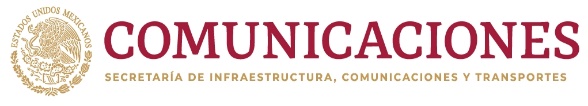 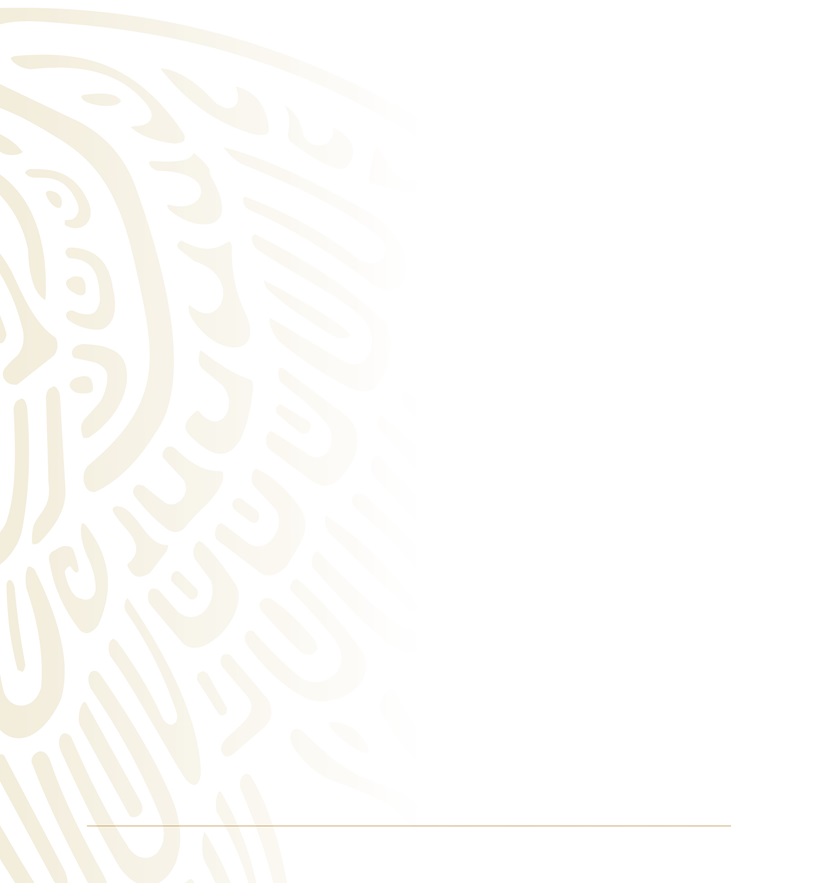 Unidad de Administración y FinanzasDirección General de Recursos MaterialesMANUAL PARA LA PROTECCIÓN CIVILEN LA SECRETARÍA DE INFRAESTRUCTURA COMUNICACIONES Y TRANSPORTESJunio, 2023I.- Introducción¿Qué es la Protección Civil?Es la acción solidaria y participativa, que en consideración tanto de los riesgos de origen natural o antrópico como de los efectos adversos de los agentes perturbadores, prevé la coordinación y concertación de los sectores público, privado y social en el marco del Sistema Nacional, con el fin de crear un conjunto de disposiciones, planes, programas, estrategias, mecanismos y recursos para que de manera corresponsable, y privilegiando la Gestión Integral de Riesgos y la Continuidad de Operaciones, se apliquen las medidas y acciones que sean necesarias para salvaguardar la vida, integridad y salud de la población, así como sus bienes; la infraestructura, la planta productiva y el medio ambiente.Ley General de Protección CivilArtículo 2, Fracción XLIII”II.- ObjetivoEn cumplimiento del artículo séptimo, fracciones XIII y XIV, del Reglamento Interior de la Secretaría de Comunicaciones y Transportes, de conformidad con la Ley General de Protección Civil y su Reglamento; se integra el presente Manual de Protección Civil para la Secretaría de Infraestructura, Comunicaciones y Transportes.El cual tiene como propósito fundamental servir como un instrumento de consulta y orientación a los servidores públicos de la Secretaría en la implementación de acciones orientadas a la protección y salvaguarda de la integridad física del personal, mediante la prevención de riesgos en las áreas laborales de los edificios y centros de trabajo sede; así como en los alrededores de estos, basados en un análisis de riesgo interno y externo.Así mismo, promover entre el personal de todo el Sector (Unidades Administrativas Centrales, Centros SCT, Órganos y Organismos Públicos Desconcentrados y Descentralizados y Agencias), la adopción de actitudes y conductas de respuesta positiva ante la presencia de agentes perturbadores de origen natural o antropogénico, para coadyuvar en la consolidación de las bases que permitan al personal en general, acceder y fomentar una Cultura de la Autoprotección y la Protección Civil Organizada.III.- Fundamento LegalLeyesConstitución Política de los Estados Unidos MexicanosD.O.F. 05/02/1917 y sus ReformasLey General de Protección CivilD.O.F. 06/06/2012 y sus reformasLey de Gestión Integral de Riesgos y Protección Civil de la Ciudad de MéxicoGaceta Oficial de la Ciudad de México 05/06/2019Ley General de PoblaciónD.O.F. 07/01/1974 y sus ReformasLey de Responsabilidad Civil por Daños NuclearesD.O.F. 31 /12/1974Ley General de Responsabilidades AdministrativasD.OF. 18/07/2016 y sus Reformas.Ley de PlaneaciónD.O.F 05/01/1983 y sus ReformasLey General de Asentamientos Humanos, Ordenamiento Territorial y Desarrollo Urbano, D.O.F. 28/11/2016 y sus Reformas.Ley General del Equilibrio Ecológico y la Protección al AmbienteD.O.F 28/01/1988, y sus ReformasLey Orgánica de la Administración Pública FederalD.O.F 29/12/1976 y sus ReformasReglamentosReglamento de la Ley General de Protección CivilD.O.F 13/05/2014 y sus ReformasReglamento de la Ley General de PoblaciónD.O.F 14/04/2000 y sus ReformasReglamento para el Transporte Terrestre de Materiales y Residuos PeligrososD.O.F 07/04/1993y sus Reformas.Reglamento Federal de Seguridad y Salud en el TrabajoD.O.F. 13/11 2014 y sus reformas.NormasNorma Oficial Mexicana NOM-002-STPS-2010, Condiciones de Seguridad – Prevención y Protección Contra Incendios en los Centros de Trabajo.Publicada el 09/12/2010Norma Oficial Mexicana NOM-003-SEGOB/2011, Señales y Avisos para Protección Civil, Colores, Formas y Símbolos a Utilizar (cancela a la NOM-003-segob-2002).Publicada el 23/12/2011Norma Oficial Mexicana NOM-006-SEGOB-2015. Tsunamis.- Características y especificaciones de prevención, alertamiento y evacuaciónPublicada el 21/02/2017.Norma Oficial Mexicana NOM-026-STPS-2008, Colores y Señales de Seguridad e Higiene e Identificación de Riesgos por Fluidos Conducidos por tuberías.D.O.F. 25/11/2008Decretos, Acuerdos y Conveniosa) NacionalesDecreto por el que se aprueban las Bases para el Establecimiento del Sistema Nacional de Protección Civil y el Programa de Protección Civil que las mismas contienen, publicado en el Diario Oficial de la Federación, 06/05/1986.Convenio de Colaboración para el Desarrollo de las Actividades del Centro Nacional de Prevención de Desastres, que celebran la Secretaría de Gobernación y la Universidad Nacional Autónoma de México, firmado en México, D.F., 18/09/1989.Decreto por el que se crea el Consejo Nacional de Protección Civil como Órgano Consultivo de Coordinación de Acciones y de Participación Social en la Planeación de la Protección Civil, publicado en el Diario Oficial de la Federación, 11/05/1990.CONVENIO General de Colaboración en materia de prevención y atención de desastres naturales que celebran la Secretaría de Gobernación y el Gobierno del Distrito Federal, (hoy Ciudad de México).12/06/2003.Acuerdo por el que se crean los Comités Científicos Asesores del Sistema Nacional de Protección Civil, como órganos Técnicos de consulta en la prevención de desastres, originados por fenómenos geológicos, hidrometeorológicos, químicos, sanitarios y socio-organizativos, publicado en el Diario Oficial de la Federación, 06/06/1995.Decreto por el que se declara el día 19 de septiembre “Día Nacional de Protección Civil”, publicado en el D.O.F. 19/09/2001.b) InternacionalesAcuerdo entre el Gobierno de Estados Unidos Mexicanos y el Gobierno de los Estados Unidos de América sobre Cooperación en Casos de Desastres Naturales, firmado en México, D.F., el 15 de enero de 1980 y publicado en el Diario Oficial de la Federación 04/05/1981.ProgramasProgramas Estatales de Protección Civil de la Ciudad de México y toda la República Mexicana.Programa Nacional de Protección Civil 2022- 2024 (5 diciembre 2022)IV.- Definiciones: Glosario de términos Usuales de Protección Civil.Agente Perturbador: Acontecimiento que puede impactar a un sistema afectable (población y entorno) y transformar su estado normal en un estado de daños que pueden llegar al grado de desastre; por ejemplo, sismos, huracanes, incendios, etcétera. También se le llama calamidad, fenómeno destructivo agente destructivo, sistema o evento perturbadores.Accidente: Evento no premeditado, aunque muchas veces prevenible, que se presenta en forma súbita, altera el curso regular de los acontecimientos, lesiona o causa la muerte a las personas y ocasiona daños en sus bienes y en su entorno.Agente regulador: Lo constituyen las acciones, instrumentos, normas, obras y en general todo aquello destinado a proteger a las personas, bienes, infraestructura estratégica, planta productiva y el medio ambiente, a reducir los riesgos y a controlar y prevenir los efectos adversos de un agente perturbador.Albergado: Persona que en forma temporal recibe asilo, amparo, alojamiento y resguardo ante la amenaza, inminencia u ocurrencia de un agente perturbador.Albergue: Instalación que se establece para brindar resguardo a las personas que se han visto afectadas en sus viviendas por los efectos de fenómenos perturbadores y en donde permanecen hasta que se da la recuperación o reconstrucción de sus viviendas.Atlas Nacional de Riesgos: Sistema integral de información sobre los agentes perturbadores y daños esperados, resultado de un análisis espacial y temporal sobre la interacción entre los peligros, la vulnerabilidad y el grado de exposición de los agentes afectables.Auxilio: Respuesta de ayuda a las personas en riesgo o las víctimas de un siniestro, emergencia o desastre, por parte de grupos especializados públicos o privados, o por las unidades internas de protección civil, así como las acciones para salvaguardar los demás agentes afectables.Brigada: Grupo de personas que se organizan dentro de un inmueble, capacitadas y adiestradas en funciones básicas de respuesta a emergencias tales como: primeros auxilios, combate a conatos de incendio, evacuación, búsqueda y rescate; designados en la Unidad Interna de Protección Civil como encargados del desarrollo y ejecución de acciones de prevención, auxilio y recuperación, con base en lo estipulado en el Programa Interno de Protección Civil del inmueble.Cambio Climático: Cambio en el clima, atribuible directa o indirectamente a la actividad humana, que altera la composición de la atmósfera mundial y que se suma a la variabilidad climática natural observada durante períodos comparables.Centro Nacional, CENAPRED: Centro Nacional de Prevención de Desastres.Comité Nacional: Comité Nacional de Emergencias y Desastres de Protección Civil.Consejo Consultivo: Consejo Consultivo Permanente de Protección Civil, como órgano asesor del Consejo Nacional.Consejo Nacional: Consejo Nacional de Protección Civil.Continuidad de operaciones: Proceso de planeación, documentación y actuación que garantiza que las actividades sustantivas de las instituciones públicas, privadas y sociales, afectadas por un agente perturbador, puedan recuperarse y regresar a la normalidad en un tiempo mínimo. Esta planeación deberá estar contenida en un documento o serie de documentos cuyo contenido se dirija hacia la prevención, respuesta inmediata, recuperación y restauración, todas ellas avaladas por sesiones de capacitación continua y realización de simulacros.Coordinación Nacional (CNPC-SSPC): Coordinación Nacional de Protección Civil de la Secretaría de Seguridad y Protección Ciudadana.Damnificado: Persona afectada por un agente perturbador, ya sea que haya sufrido daños en su integridad física o un perjuicio en sus bienes de tal manera que requiere asistencia externa para su subsistencia; considerándose con esa condición en tanto no se concluya la emergencia o se restablezca la situación de normalidad previa al desastre.Demarcaciones territoriales: Los órganos político-administrativos de la Ciudad de México.Desastre: Al resultado de la ocurrencia de uno o más agentes perturbadores severos y/o extremos, concatenados o no, de origen natural, de la actividad humana o aquellos provenientes del espacio exterior, que cuando acontecen en un tiempo y en una zona determinada, causan daños y que por su magnitud exceden la capacidad de respuesta de la comunidad afectada.Donativo: La aportación en dinero o en especie que realizan las diversas personas físicas o morales, nacionales o internacionales, a través de los centros de acopio autorizados o en las instituciones de crédito, para ayudar a las entidades federativas, municipios o comunidades en emergencia o desastre.Emergencia: Situación anormal que puede causar un daño a la sociedad y propiciar un riesgo excesivo para la seguridad e integridad de la población en general, generada o asociada con la inminencia, alta probabilidad o presencia de un agente perturbador.Evacuado: Persona que, con carácter preventivo y provisional ante la posibilidad o certeza de una emergencia o desastre, se retira o es retirado de su lugar de alojamiento usual, para garantizar su seguridad y supervivencia.Fenómeno Antropogénico: Agente perturbador producido por la actividad humana.Fenómeno Astronómico: Eventos, procesos o propiedades a los que están sometidos los objetos del espacio exterior incluidos estrellas, planetas, cometas y meteoros. Algunos de estos fenómenos interactúan con la tierra, ocasionándole situaciones que generan perturbaciones que pueden ser destructivas tanto en la atmósfera como en la superficie terrestre, entre ellas se cuentan las tormentas magnéticas y el impacto de meteoritos.Fenómeno Natural Perturbador: Agente perturbador producido por la naturaleza.Fenómeno Geológico: Agente perturbador que tiene como causa directa las acciones y movimientos de la corteza terrestre. A esta categoría pertenecen los sismos, las erupciones volcánicas, los tsunamis, la inestabilidad de laderas, los flujos, los caídos o derrumbes, los hundimientos, la subsidencia y los agrietamientos.Fenómeno Hidrometeorológico: Agente perturbador que se genera por la acción de los agentes atmosféricos, tales como: ciclones tropicales, lluvias extremas, inundaciones pluviales, fluviales, costeras y lacustres; tormentas de nieve, granizo, polvo y electricidad; heladas; sequías; ondas cálidas, gélidas; y tornados.Fenómeno Químico-Tecnológico: Agente perturbador que se genera por la acción violenta de diferentes sustancias derivadas de su interacción molecular o nuclear. Comprende fenómenos destructivos tales como: incendios de todo tipo, explosiones, fugas tóxicas, radiaciones y derrames.Fenómeno Sanitario-Ecológico: Agente perturbador que se genera por la acción patógena de agentes biológicos que afectan a la población, a los animales y a las cosechas, causando su muerte o la alteración de su salud. Las epidemias o plagas constituyen un desastre sanitario en el sentido estricto del término. En esta clasificación también se ubica la contaminación del aire, agua, suelo y alimentos.Fenómeno Socio-Organizativo: Agente perturbador que se genera con motivo de errores humanos o por acciones premeditadas, que se dan en el marco de grandes concentraciones o movimientos masivos de población, tales como: demostraciones de inconformidad social, concentración masiva de población, terrorismo, sabotaje, vandalismo, accidentes aéreos, marítimos o terrestres, e interrupción o afectación de los servicios básicos o de infraestructura estratégica.Gestión Integral de Riesgos: El conjunto de acciones encaminadas a la identificación, análisis, evaluación, control y reducción de los riesgos, considerándolos por su origen multifactorial y en un proceso permanente de construcción, que involucra a los tres niveles de gobierno, así como a los sectores de la sociedad.Grupos Voluntarios: Las personas morales o las personas físicas, que se han acreditado ante las autoridades competentes, y que cuentan con personal, conocimientos, experiencia y equipo necesarios, para prestar de manera altruista y comprometida, sus servicios en acciones de protección civil.Identificación de Riesgos: Reconocer y valorar las pérdidas o daños probables sobre los agentes afectables y su distribución geográfica, a través del análisis de los peligros y la vulnerabilidad.Infraestructura Estratégica: Aquella que es indispensable para la provisión de bienes y servicios públicos, y cuya destrucción o inhabilitación es una amenaza en contra de la seguridad nacional y ocasionaría una afectación a la población, sus bienes o entorno. La unidad mínima de dicha Infraestructura Estratégica es la Instalación vital.Mitigación: Es toda acción orientada a disminuir el impacto o daños ante la presencia de un agente perturbador sobre un agente afectable.Peligro: Probabilidad de ocurrencia de un agente perturbador potencialmente dañino de cierta intensidad, durante un cierto periodo y en un sitio determinado.Preparación: Actividades y medidas tomadas anticipadamente para asegurar una respuesta eficaz ante el impacto de un fenómeno perturbador en el corto, mediano y largo plazo.Prevención: Conjunto de acciones y mecanismos implementados con antelación a la ocurrencia de los agentes perturbadores, con la finalidad de conocer los peligros o los riesgos, identificarlos, eliminarlos o reducirlos; evitar o mitigar su impacto destructivo sobre las personas, bienes, infraestructura, así como anticiparse a los procesos sociales de construcción de estos.Previsión: Tomar conciencia de los riesgos que pueden causarse y las necesidades para enfrentarlos a través de las etapas de identificación de riesgos, prevención, mitigación, preparación, atención de emergencias, recuperación y reconstrucción.Programa Interno de Protección Civil (PIPC): Es un instrumento de planeación y operación, circunscrito al ámbito de una dependencia, entidad, institución u organismo del sector público, privado o social; que se compone por el plan operativo para la Unidad Interna de Protección Civil, el plan para la continuidad de operaciones y el plan de contingencias, y tiene como propósito mitigar los riesgos previamente identificados y definir acciones preventivas y de respuesta para estar en condiciones de atender la eventualidad de alguna emergencia o desastre.Programa Nacional: Al Programa Nacional de Protección Civil 2022-2024.Protección Civil: Es la acción solidaria y participativa, que en consideración tanto de los riesgos de origen natural o antrópico como de los efectos adversos de los agentes perturbadores, prevé la coordinación y concertación de los sectores público, privado y social en el marco del Sistema Nacional.Reconstrucción: La acción transitoria orientada a alcanzar el entorno de normalidad social y económica que prevalecía entre la población antes de sufrir los efectos producidos por un agente perturbador en un determinado espacio o jurisdicción.Recuperación: Proceso que inicia durante la emergencia, consistente en acciones encaminadas al retorno a la normalidad de la comunidad afectada.Reducción de Riesgos: Intervención preventiva de individuos, instituciones y comunidades que nos permite eliminar o reducir, mediante acciones de preparación y mitigación, el impacto adverso de los desastres.Resiliencia: Es la capacidad de un sistema, comunidad o sociedad potencialmente expuesta a un peligro para resistir, asimilar, adaptarse y recuperarse de sus efectos en un corto plazo y de manera eficiente.Riesgo: Daños o pérdidas probables sobre un agente afectable, resultado de la interacción entre su vulnerabilidad y la presencia de un agente perturbador.Riesgo Inminente: Aquel riesgo que, según la opinión de una instancia técnica especializada, debe considerar la realización de acciones inmediatas en virtud de existir condiciones o altas probabilidades de que se produzcan los efectos adversos sobre un agente afectable.Secretaría: Secretaría de Infraestructura, Comunicaciones y Transportes.Sector: Sector Infraestructura, Comunicaciones y Transportes.SICT: Secretaría de Infraestructura, Comunicaciones y Transportes.Simulacro: Representación mediante una simulación de las acciones de respuesta previamente planeadas con el fin de observar, probar y corregir una respuesta eficaz ante posibles situaciones reales de emergencia o desastre. Implica el montaje de un escenario en terreno específico, diseñado a partir de la identificación y análisis de riesgos y la vulnerabilidad de los sistemas afectables.Sistema Nacional: El Sistema Nacional de Protección Civil.Siniestro: Situación crítica y dañina generada por la incidencia de uno o más fenómenos perturbadores en un inmueble o instalación afectando a su población y equipo, con posible afectación a instalaciones circundantes.Triage: Método de selección y clasificación de pacientes empleado en la enfermería y en la medicina de emergencias y desastres. Evalúa las prioridades de atención, privilegiando la posibilidad de supervivencia, de acuerdo con las necesidades terapéuticas y los recursos disponibles.Unidad Interna de Protección Civil (UIPC): El órgano normativo y operativo responsable de desarrollar y dirigir las acciones de protección civil, así como elaborar, actualizar, operar y vigilar el Programa Interno de Protección Civil en los inmuebles e instalaciones fijas y móviles de una dependencia, institución o entidad perteneciente a los sectores público, privado y social; también conocidas como Brigadas Institucionales de Protección Civil.Unidad de Protección Civil Institucional (UPCI): Organismo de la administración pública que regula a sus representantes de Estados, Administraciones Portuarias Integrales, Organismos, Fideicomiso, Agencias, encargados de la organización, coordinación y operación de los Programas Internos y las acciones que se deriven de ellos.Vulnerabilidad: Susceptibilidad o propensión de un agente afectable a sufrir daños o pérdidas ante la presencia de un agente perturbador, determinado por factores físicos, sociales, económicos y ambientales.Zona de Desastre: Espacio territorial determinado en el tiempo por la declaración formal de la autoridad competente, en virtud del desajuste que sufre en su estructura social, impidiéndose el cumplimiento normal de las actividades de la comunidad.Zona de Riesgo: Espacio territorial determinado en el que existe la probabilidad de que se produzca un daño, originado por un fenómeno perturbador.Zona de Riesgo Grave: Asentamiento humano que se encuentra dentro de una zona de grave riesgo, originado por un posible fenómeno perturbador.V.- Ámbito de aplicaciónEl Manual para la Protección Civil en la SICT, tiene un ámbito de aplicación para todo servidor público (que labore en cualquiera de los edificios del Sector, se encuentre en su inmueble o de visita en otro del propio Sector, así como para cualquier persona que visite el inmueble de otra dependencia), visitantes, proveedores, prestadores de servicios, empresas, personal de servicio social, etc., que se encuentre dentro de cualquiera de las instalaciones de la Secretaría de Infraestructura, Comunicaciones y Transportes a Nivel Nacional, incluyendo los espacios compartidos con otras Dependencias del Gobierno Federal, Estatal o Municipal.De conformidad con los lineamientos establecidos por el Sistema Nacional de Protección Civil, la Administración Pública Federal realiza acciones tendientes a lograr una mejor Protección Civil de la sociedad mexicana, en forma coordinada con los gobiernos Estatales, Municipales, contemplando la promoción de acciones concertadas con los sectores social y privado, para el cumplimiento del objetivo básico del referido sistema, que es "proteger a la persona y a la sociedad ante la eventualidad de un desastre, provocado por agentes perturbadores de origen natural o humano, a través de acciones que reduzcan o eliminen la pérdida de vidas humanas, la destrucción de bienes materiales y el daño a la naturaleza, así como la interrupción de las funciones esenciales de la sociedad" mediante una Gestión Integral de Riesgos.VI.- Cuerpo NormativoLa Unidad de Protección Civil Institucional de la SICT (UPCI-SICT), Se constituye como el Órgano Normativo y Operativo cuyo ámbito de acción se circunscribe a todas las instalaciones (interior y exterior) de cada uno de los centros de trabajo de la SICT, con la responsabilidad de desarrollar y dirigir las acciones necesarias mediante una Gestión Integral de Riesgos, adoptando  medidas preventivas, de difusión, de capacitación, simulacros y en caso necesario de auxilio a la población (de cada inmueble) donde se encuentren las Unidades Administrativas, Centros SICT, Órganos, Organismos y Agencias de esta Secretaría.Instrumentar, coordinar, operar y supervisar el Programa General de Protección Civil de la SICT, como un instrumento de planeación para orientar las acciones que deberán llevar a cabo cada una de las Unidades Internas de Protección Civil, destinadas a la protección del personal y salvaguarda de bienes e instalaciones.Con el propósito de asegurar una acción integral, concertada y con la finalidad de dar cumplimiento a los lineamientos contenidos en las Bases para el Establecimiento del Sistema Nacional de Protección Civil y con fundamento en las atribuciones de la Oficialía Mayor (hoy Unidad de Administración y Finanzas), comprendidas en las fracciones XIII y XIV del artículo séptimo del Reglamento Interior de esta Secretaría, quedó establecida la Unidad de Protección Civil Institucional de la entonces Secretaria de Comunicaciones Y Transportes (UPCI-SCT), actualmente la UPCI-SICT, la cual basó su funcionamiento en la participación generalizada tanto de autoridades como de trabajadores, en labores fundamentalmente para la prevención y en caso de una emergencia, para el auxilio, basándose en una Gestión Integral de Riesgos, quedando constituida de la siguiente manera y con las siguientes funciones:Unidad de Administración y Finanzas Titular de la Unidad de Administración y Finanzas (antes era Oficialía mayor) con carácter deCOORDINADOR (A) GENERALDirección General de Recursos MaterialesDirector (a) General de Recursos Materiales, con carácter deSECRETARIO (A) TÉCNICO (A)Dirección de Seguridad y Protección CivilDirector (a) de Seguridad y Protección Civil, con carácter deCOORDINADOR (A) OPERATIVO (A).Para efectos de una debida coordinación y articulación para la aplicación de las actividades contenidas en el Programa General de Protección Civil de la Secretaría, cada Unidad Administrativa del Sector Central cuenta o deberá contar con un representante o Enlace Operativo (cargo honorífico), en el seno de la UPCI-SICT.En materia de coordinación se estableció la  “Unidad de Protección Civil Institucional” para la organización central y como órgano regidor a nivel nacional de todas las acciones y se apoya en las  “Unidades Internas de Protección Civil” como la estructura establecida en cada Unidad Administrativa, Centro SICT, Órganos, Organismos y Agencias, que ocupan cada inmueble a nivel nacional, siendo su estructura orgánica una réplica proporcional a la de la Unidad de Protección Civil Institucional, conformando cada UIPC sus brigadas de Protección Civil. cada uno de ellos puede contar con un suplente, en el grado jerárquico superior o inferior a su puesto, para el caso de la Coordinación Operativa, las funciones son delegadas a la Subdirección de protección Civil e Inspección, quien será la responsable de cumplir con las atribuciones operativas de la propia CoordinaciónFunciones de carácter general:Coadyuvar al cumplimiento de lo establecido en las fracciones XIII y XIV del artículo séptimo del Reglamento Interior de la Secretaría de Comunicaciones y Transportes (SCT).Mantener actualizada el Acta Constitutiva anualmente o cuando se registre algún cambio (en el orden jerárquico de Coordinador General, Secretario Técnico o Coordinador Operativo) de la Unidad de Protección Civil Institucional, solicitar lo mismo con las UIPC.Elaborar, e instrumentar el Programa General de Protección Civil de la Secretaría de Infraestructura, Comunicaciones y Transportes anualmente, en el primer mes del año (en cambio de sexenio en el primer trimestre o hasta que se estabilice el proceso de adaptación y cambio de los funcionarios), si existiera cambio en alguno de los tres funcionarios principales se deberá actualizar y volver a firmar por los nuevos funcionarios.Establecer la coordinación en materia de Protección Civil, en lo referente a eventos promocionados por la Coordinación Nacional, congresos, supervisiones a inmuebles, capacitación a las UIPC, acciones de apoyo interinstitucional a nivel Federal, con las autoridades de la CNPC-SSPC, para implementar las acciones tendientes al logro del objetivo básico del Sistema Nacional de Protección Civil.Funciones de carácter específicoApoyar en la consolidación de las Unidades Internas de Protección Civil del Sector y consolidar las Brigadas Internas de Protección Civil en cada una de las Unidades Internas de Protección Civil de las diferentes Unidades Administrativas de los inmuebles de la Dependencia.Apoyar la integración y actualización de las Actas Constitutivas de las Unidades Internas de Protección Civil de la SICT, concentrándolas para su reporte ante la CNPC-SSPC.Apoyar la elaboración, actualización e integración del PIPC de las diferentes Unidades Internas de Protección Civil de las Unidades Administrativas, Centros SICT, Órganos, Organismos y Agencias de esta Secretaría, concentrándolos en la Unidad de Protección Civil Institucional, para su reporte ante la CNPC-SSPC y dar seguimiento.Dar seguimiento y evaluar las acciones realizadas, de acuerdo con el contenido de los PIPC de los inmuebles que ocupa la Secretaría.Solicitar y coordinar la aplicación de Programas de Capacitación en Materia de Protección Civil a los integrantes de las Brigadas de las Unidades Internas de Protección Civil y al personal en general.Apoyar, asesorar y capacitar a las Unidades Internas de Protección Civil de la Secretaría, en la identificación y evaluación de los riesgos internos y externos a los que estén expuestos los inmuebles y fundamentalmente el personal adscrito a ellos.Apoyar a las Unidades Internas de Protección Civil, en la identificación de áreas o zonas de seguridad interna y externas, en los edificios que ocupa la Secretaría en el territorio nacional.Verificar y establecer las medidas y acciones tendientes a disminuir y/o eliminar en su caso, los riesgos a que están sujetos el personal, bienes e instalaciones de la Secretaría, basándose y apoyándose en la Gestión Integral de Riesgos.Coordinar, promover y evaluar las acciones implementadas para la capacitación de los integrantes de las brigadas de protección civil de todas las UIPC a nivel nacional.Expedir las constancias, diplomas y/o reconocimientos a los ponentes y participantes en los diferentes eventos que coadyuven a fomentar la cultura de protección civil.Coordinar, evaluar y/o supervisar los ejercicios de repliegue y evacuación del personal, en los diferentes edificios que ocupa el personal de la Dependencia, de acuerdo con los planes de emergencia y procedimientos metodológicos previamente elaborados para cada calamidad.Fomentar entre el personal que labora en los diversos edificios de la Dependencia, las actitudes y conductas de respuesta positiva ante situaciones derivadas de contingencias de origen natural o antropogénico.Realizar campañas de difusión internas apoyándose en el uso de las Tecnologías de la Información Comunicaciones (TIC’s), a fin de coadyuvar a la consolidación de una Cultura de Protección Civil entre el personal que labora en la Secretaría.Elaborar y distribuir material didáctico para difusión y concientización, a los servidores públicos que laboran en la Secretaría (en caso necesario de otras dependencias como apoyo interinstitucional), que contenga información sobre las pautas de actuación para adoptar actitudes positivas antes, durante y después de que se presenten las contingencias en el ámbito de cada edificio.Coordinar la elaboración, actualización y difusión de los directorios de los integrantes de cada Unidad Interna de Protección Civil y de organizaciones de respuesta a emergencias, así como de los inventarios de recursos humanos y recursos materiales, para afrontar una emergencia, así como el inventario de inmuebles que ocupan las diferentes Unidades Internas de esta Secretaría a nivel Nacional.Establecer mecanismos de coordinación con las instituciones responsables de la detección, monitoreo y pronóstico de los diferentes agentes perturbadores, para brindar asesoría, información y cooperación interinstitucional.Promover y coordinar con las Unidades Internas de Protección Civil, el establecimiento de acciones de carácter preventivo y correctivo, para el mantenimiento y conservación de los sistemas de cimentación, estructura e instalaciones (hidráulica, sanitaria, eléctrica, telefónica, red de hidrantes, computacional, pararrayos), de cada inmueble.Acciones Prioritarias.Mantener la integración de las UPCI y de las brigadas, en los edificios sede o áreas que ocupan las instalaciones de la Secretaría de Infraestructura, Comunicaciones y Transportes. Coordinar y solicitar la actualización de cada uno de los Programas Internos de Protección Civil de cada inmueble de la Secretaría.Solicitar la actualización anual de los inventarios de recursos humanos y materiales para afrontar una emergencia que tiene cada una de las UIPC, de los diferentes inmuebles.Coadyuvar, asesorar y fomentar la disminución y/o eliminación de los riesgos internos de cada centro de trabajo donde se ubican las diversas UIPC de la Secretaría a nivel nacional, a través de los Planes de Emergencia, la difusión, capacitación y realización de simulacros.Adquirir y en su caso solicitar el incremento de la Señalización de Protección Civil en cada centro de trabajo de la Secretaría, acorde a la Norma Oficial Mexicana NOM-003-SEGOB/2011, o en base al manual de identidad gráfica del gobierno vigente.Promover la verificación de las condiciones de seguridad estructural de los inmuebles, con especial énfasis en las zonas con mayor peligro sísmico, a través de un Dictamen Técnico que pueda incluirse y consultarse dentro del Programa Interno de Protección Civil de cada inmueble.Fomentar y en su caso procurar la colocación de un Sistema de Alertamiento en los inmuebles, ante sismos e incendios, a través de la Dirección de Seguridad y Protección Civil de esta Secretaría.Verificar y supervisar la colocación de equipo Protección Civil, para mejorar, incrementar y adoptar medidas de prevención dentro de los inmuebles, como extintores y redes de hidrantes, en caso de contar con este último.Elaborar e instrumentar Planes de Emergencia y Protocolos de Actuación, para afrontar con oportunidad y eficiencia los fenómenos de origen natural o antropogénico, de mayor ocurrencia e intensidad en el ámbito de los edificios de la Secretaría.Solicitar que cada Unidad Interna de Protección Civil, implemente, compile y entregue firmado el Plan Continuidad de Operaciones, que incluya la información necesaria para que en caso de requerirse aplicarse y usarse de forma inmediata para asegurar las funciones mínimas necesarias para continuar laborando en caso de una emergencia mayor provocada por algún agente Perturbador.Promover y coordinar pláticas, conferencias, sesiones, foros, seminarios y congresos en materias afines a la protección civil.Promover la realización de la Semana Nacional para la Cultura de Protección Civil en la SICT, dirigida a los integrantes de las Unidades Internas de Protección Civil de la Dependencia, para consolidar las bases que permitan acceder a una cultura de Protección Civil, a través de la actualización de conocimientos sobre peligros y riesgos; de la aplicación de metodologías y la preparación de planes y programas, para prevenir desastres.Apoyar y mantener estrecha coordinación con el Comité de Planeación de Emergencias Radiológicas Externo (COPERE) de la Coordinación Nacional de Protección Civil de la SSPC, para la implementación de las acciones de carácter preventivo y de auxilio ante una contingencia radiológica que se pudiera presentar en el ámbito geográfico de la Central Nucleoeléctrica de Laguna Verde, Veracruz.Cada Unidad Interna de Protección Civil deberá elaborar y remitir a la Unidad de Protección Civil Institucional de esta Secretaría, informes trimestrales sobre avances en materia de protección civil, con la finalidad de comunicar dichas acciones a la Coordinación Nacional de Protección Civil de la SSPC, dependencia ejecutiva del Sistema Nacional de Protección Civil.Entre los requerimientos prioritarios a considerar en los proyectos de presupuesto anual, se enumeran algunos:Asegurar la continuidad en cada UIPC, respecto a el calendario de verificaciones físicas de los inmuebles a nivel nacional, donde se revisará la implementación de los PIPC y de los dictámenes estructurales de los inmuebles donde habitan, para proteger al personal que labora en ellos, visitantes y usuarios, así como la infraestructura de los edificios sede, ante la presencia de agentes perturbadores de origen natural o antropogénico.Reforzar los programas de mantenimiento preventivo y correctivo a instalaciones y equipos de seguridad de cada centro de trabajo.Promover la adquisición e instalación de Sistemas de alertamiento (electrónicas o manuales), ante los peligros de origen geológico (sismos) o de origen químico tecnológico (incendios) en los inmuebles.Verificar el mantenimiento y permanencia de la señalización y avisos para protección civil acorde a la norma oficial mexicana vigente (NOM-003-SEGOB/2011).Promover la adquisición del vestuario y equipo básico para identificar a los brigadistas de protección civil (cascos, gorras, chalecos, botas, guantes, brazaletes, lámparas sordas, overoles, silbatos).Incrementar la participación de por lo menos dos brigadistas a los cursos, que la Unidad de Protección Civil Institucional realiza en el año y su asistencia a las jornadas, seminarios y conferencias, con la condicionante de que el personal capacitado o los Instructores Internos que la reciban deberá preparar y capacitar a los brigadistas de cada centro de trabajo, para que a su vez éstos, puedan ejercer un efecto multiplicador con la transmisión de los conocimientos básicos adquiridos, hacia el personal en general.Fomentar la capacitación o especialización de los brigadistas, conforme a las propuestas del CENAPRED, y la Escuela Nacional de Protección Civil (ENAPROC) con la carrera de Técnico Básico en Gestión Integral de Riesgos.Mantener en números suficientes y vigentes en su recarga los extintores, detectores de humo, y aspersores de agua, acorde a los riesgos detectados en cada centro de trabajo (conforme a la NOM-002-STPS-2010), así como prever la colocación de lámparas de emergencia en áreas laborales y escaleras de emergencia.En el caso de los inmuebles que cuentan con red de hidrantes, mantenerlos en funcionamiento óptimo para afrontar contingencias de incendio, supervisando, revisando y promoviendo su mantenimiento a bombas, red de tuberías, llaves, mangueras y anaqueles.Promover la adquisición de Equipo de Protección Personal por parte de cada Unidad Administrativa para afrontar una emergencia (lentes protectores, botas, guantes, chaquetones y cascos de bombero, picos, palas, hachas, gabinetes y botiquines con material mínimo de curación), colocados en gabinetes específicos, visibles y accesibles.Promover la adquisición de insumos (cubrebocas, gel antibacterial, desinfectante [sanitizante], termómetros, oxímetros, baumanómetros) necesarios para activar la Continuidad de Operaciones y dar certeza a la población en caso de presentarse alguna emergencia de tipo sanitario-ecológico o químico – tecnológico y sea necesario implementar “medidas sanitarias” o ”filtros sanitarios” que aseguren la salvaguarda de la población.Promover la elaboración y difusión de boletines, trípticos, y diversos documentos en formato electrónicos y en caso necesario impresos, conteniendo pautas de actuación, para antes, durante y después de la ocurrencia de un evento de origen natural y/o humano, así como el uso de las TICs y la difusión electrónica de material audiovisual.Estructura de las Unidades Internas de Protección Civil (UIPC)La UPCI, se forma con un grupo de servidores públicos que representan las principales áreas de cada una de las Unidades Administrativas del Sector, con capacidad de decisión, sobre las acciones a seguir en el caso de una emergencia y que cuentan con información de los recursos disponibles (financieros, materiales, humanos, de seguridad) para hacer frente a posibles contingencias, así como supervisar y coordinar la capacitación, orientación y difusión del personal, en la evaluación de riesgos, en la aplicación de medidas orientadas a mitigar los efectos de fenómenos naturales o antropogénicos, en la realización de ejercicios de repliegue y/o evacuación por simulacro de contingencias, así como proponer la implantación de medidas de seguridad.Además de ser la máxima autoridad en la materia, al momento de presentarse una situación de emergencia o desastre, todos los integrantes de la Unidad Interna de Protección Civil correspondiente y el personal en general, deben estar informados y capacitados sobre cuál debe ser su actuación en caso que ocurra un fenómeno que afecte al inmueble; siendo la instancia de primer contacto con cuerpos de emergencia y por lo anterior, es necesaria la participación de Directores Generales, Directores de área, Subdirectores, Jefes de Departamento, Gerentes, Subgerentes, Jefes de Unidad, empleados y visitantes en las actividades de protección civil en el inmueble.Por lo tanto, se debe incluir el organigrama de la estructura de la UIPC, con los cargos administrativos y los correspondientes dentro de la estructura de la UIPC y de ser posible con una fotografía, si es que se decide diseñar un cartel para que todo el personal del inmueble los identifique (es lo más recomendable).Las Unidades Internas de Protección Civil (UIPC) de cada Unidad Administrativa del Sector Central, Centros SICT, Órganos, Organismos y Agencias, deberán homologarse a la figura o estructura de la Unidad de Protección Civil Institucional de la SICT, que ya fue descrita con anterioridad, generando una réplica de esta, que facilite su identificación y con ello el control de la misma, estará integrada por lo menos con las siguientes personas:Coordinador General	(Director General/Presidente de Organismo, Titular)Secretario Técnico	(Director o Subdirector de Administración)Coordinador Operativo	(Director o Subdirector de Área/Jefe de Departamento/Mando Medio)Jefes de Piso	(Mando medio, Trabajador(a) de confianza o de base)Brigadas	(Mando medio, Trabajador(a) de confianza o de base)Las Unidades Internas de Protección Civil de esta dependencia, deberán estar acorde a la siguiente estructura organizacional, dependiendo de las características propias de cada uno de ellos y podrán designar de forma libre abierta un suplente que cumpla con las funciones encomendadas a cada nivel.La UIPC, es una réplica funcional de la UPCI- SICT, correspondiendo la Coordinación General de la UIPC en las Unidades Administrativas del Sector Infraestructura, Comunicaciones y Transportes a nivel nacional, al Director (a) General de la misma; el Secretario (a) Técnico (a) al Director (a) o Subdirector (a) de Administración y la Coordinación Operativa será ocupada por el funcionario (a) que sea designado por el Titular, pudiendo recaer en Subdirectores, Jefes de Piso, Jefes de Unidad u otro servidor público, de preferencia mando medio.Las Brigadas de Protección Civil, se conforman con personal de los centros de trabajo de cada una de las Unidades Administrativas de la Secretaría.Por lo anterior, se requiere que los inmuebles, centros de trabajo y edificaciones donde labora personal de esta Secretaría, cuenten con una organización interna que permita prever riesgos y en su caso, atender cualquier contingencia derivada de la ocurrencia de agentes perturbadores.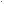 Funciones de los Integrantes de la UIPCConforme a la estructura orgánica planteada, las funciones para los integrantes de la UIPC son las siguientes: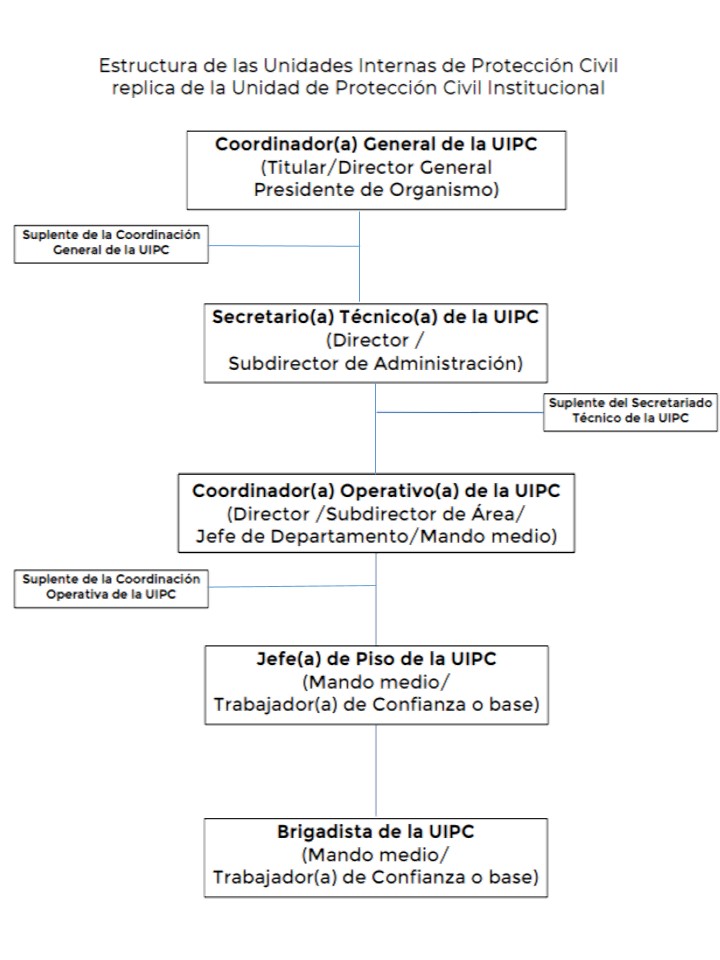 1)  Coordinador GeneralCoordinar la instrumentación de los PIPC de cada edificación o centro de trabajo del Sector Infraestructura, Comunicaciones y Transportes.Mantener Actualizada el Acta Constitutiva de la UIPC.Establecer las políticas, normas, métodos y procedimientos para la prevención, auxilio y recuperación que se requieran, para garantizar la seguridad del personal que labora en la edificación o centro de trabajo.Fomentar la capacitación permanente en materia, a los integrantes de las Brigadas de Protección Civil.Fomentar programas de difusión y concientización en la materia al personal en general y mandos medios.Promover la instalación de sistemas de alertamiento y del equipamiento básico para afrontar una emergencia con oportunidad y eficiencia.Coordinar la planeación y ejecución de los ejercicios de evacuación por simulacro de contingencias.Coordinar a los integrantes de la UIPC en la ejecución de las acciones que se requieran para atender una situación de alto riesgo o de emergencia, con la finalidad de mitigar los efectos de un agente perturbador en el interior de la edificación o centro de trabajo.Mantener actualizado el Inventario de recursos humanos, bienes materiales y tecnológicos, para afrontar y dar respuesta a una emergencia, que se presente en el ámbito de la edificación o centro de trabajo y en caso dado, definir los apoyos que pudiera estar en posibilidad de otorgar al SINAPROC, en caso de una emergencia o desastre local, municipal, estatal, regional o nacional.Convocar a reuniones de trabajo a los integrantes de la Unidad Interna de Protección Civil y brigadas a efecto de evaluar el grado de avance de las acciones realizadas en la edificación o centro de trabajo, acorde al Programa Interno de Protección Civil.Convocar a reunión extraordinaria, después de una emergencia que se presente en el ámbito del edificio o centro de trabajo, para evaluar la situación y tomar las decisiones conducentes, para el restablecimiento de las actividades.Remitir a la UPCI-SICT, en el mes de febrero de cada año, original del Acta Constitutiva de la Unidad Interna de Protección Civil, en caso de nuevos nombramientos; relación actualizada del personal que integra las Brigadas de Protección Civil y el PIPC del año en curso.2)  Secretario TécnicoDiseñar los mecanismos y establecer los apoyos requeridos para instrumentar las acciones contenidas en el PIPC.Vigilar la instrumentación de políticas, normas, procedimientos y métodos para la prevención, auxilio y recuperación.Diseñar los mecanismos de vinculación con Organismos e Instituciones para establecer convenios que permitan instrumentar programas y cursos de capacitación en la materia a los brigadistas y al personal en general (Primeros Auxilios, Uso y Manejo de Extintores, Prevención de Accidentes, Riesgos y Evacuación de Inmuebles).Establecer los mecanismos que permita la implementación de acciones para la difusión y concientización del personal sobre protección civil.Establecer los mecanismos administrativos y financieros que permitan la realización de estudios y/o acciones tendientes a la seguridad estructural de la edificación o centro de trabajo, así como la adquisición y colocación de sistemas de alertamiento y equipamiento para la seguridad física del inmueble, del personal y visitantes.Promover los mecanismos administrativos y financieros que permitan implementar las acciones de mantenimiento de carácter preventivo y/o correctivo en las instalaciones del edificio o centro de trabajo.Apoyar con recursos suficientes, la planeación y ejecución de los ejercicios de evacuación por simulacro de contingencia.Establecer los mecanismos requeridos para obtener los recursos que permitan realizar acciones orientadas a la prevención de riesgos y en caso dado, para afrontar con oportunidad y eficiencia una contingencia o emergencia.Preparar con el apoyo del Coordinador Operativo, los informes ordinarios y extraordinarios, sobre las actividades de la UIPC y de las acciones implementadas en el edificio o centro de trabajo, para la seguridad e integridad física del personal ante los fenómenos de origen natural o antropogénico 3)  Coordinador OperativoInstrumentar las políticas, normas, métodos y procedimientos que se dicten en materia de protección civil en cada UIPC del Sector.Integrar la información que permita elaborar y/o actualizar anualmente el PIPC, del edificio o centro de trabajo.Elaborar y/o actualizar el Acta Constitutiva de la UIPC, del edificio o centro de trabajo.Coordinar la conformación de las brigadas de Protección Civil que se establezcan en el edificio o centro de trabajo.Mantener actualizado el Directorio de los servidores públicos que conforman las brigadas de protección civil, en el edificio o centro de trabajo.Mantener actualizado el Directorio Telefónico de los Organismos y servicios de emergencia para solicitar apoyo en caso de requerirse.Verificar permanentemente el estado óptimo de extintores, botiquines para primeros auxilios y equipo de seguridad para la emergencia, así como que cuenten con la señalización correspondiente.Identificar las necesidades del equipo de seguridad, para emergencias.Mantener coordinación con los Jefes de Piso y Brigadas para la ejecución de acciones contenidas en el Programa Interno de Protección Civil.Identificar las necesidades de capacitación a brigadistas e informar al Secretario Técnico.Diseñar programas tendientes a la difusión de conocimientos en la materia que permitan concientizar al personal sobre la protección civil.Identificar con el apoyo de técnicos especialistas, las condiciones estructurales, de cimentación y de las instalaciones de la edificación o centro de trabajo, con la finalidad de ofrecer protección al personal en general y a los visitantes.Identificar los sistemas de alertamiento que deban instalarse en la edificación o centro de trabajo, ante la probabilidad de ocurrencia de las calamidades que, por su magnitud, intensidad y frecuencia, impacten el ámbito geográfico donde se ubica el inmueble.Promover el equipo básico y el vestuario que permita identificar a los brigadistas (cascos, chalecos, silbatos, brazaletes, credenciales de brigadistas, lámparas de mano con pilas de repuesto)Elaborar informe al Secretario Técnico de las condiciones estructurales de la edificación, de los equipos de emergencia, de la señalización de protección civil requerida, de salidas de emergencia, lámparas de emergencia, escaleras, rutas de evacuación.Elaborar informes mensuales de las acciones realizadas para la protección civil, al Secretario Técnico, así como de las deficiencias observadas y de los requerimientos prioritarios para subsanarlas.Diseñar los escenarios probables y preparar la realización de los ejercicios de evacuación por simulacro de contingencias y posteriormente llevar a cabo reunión de evaluación.Establecer el puesto de coordinación y comunicación, durante el desarrollo de los ejercicios de repliegue o evacuación y en caso real, de un alto riesgo, emergencia, siniestro o desastre.Coordinar la ejecución de Programas para la Capacitación de los integrantes de las brigadas de protección civil del edificio o centro de trabajo.Definir las Rutas de Evacuación, Salidas de Emergencia, Zonas de Menor Riesgo en el interior del inmueble y los puntos de reunión externos, implementar la señalización y avisos de protección civil en el interior y exterior del edificio o centro de trabajo, conforme a Normativa Vigente.En caso de presentarse una contingencia en algún lugar del centro de trabajo o edificación, tomar la decisión inmediata que permita controlarla o mitigarla, comunicando la ocurrencia al Coordinador General de la UIPC-SICT o al Secretario Técnico.Si la gravedad de la emergencia rebasa los niveles de respuesta local, deberá comunicarla al Coordinador General a efecto de tomar las medidas de seguridad, salvaguarda y aplicar los Planes de Emergencia, de Contingencias o en su caso el de Continuidad de Operaciones (vigente) del PIPC, dependiendo de lo que amerite el caso.Después de un ejercicio de repliegue o evacuación por simulacro de contingencias, evaluar los procedimientos implementados antes, durante y después de la práctica, conjuntamente con los jefes de piso y brigadistas, con el propósito de identificar las desviaciones, deficiencias y/o aciertos con respecto al diseño, organización, operación y desempeño de los participantes en el ejercicio.Preparar Informe de las situaciones de emergencia en forma mensual y remitirlo al Secretario Técnico de la UIPC.4)  Jefe de PisoConjuntamente con los brigadistas, identificar los riesgos a los que está expuesto el personal del piso o área laboral.Elaborar los croquis correspondientes al piso de la edificación o área del centro de trabajo, necesarios para identificar la ubicación y características generales.Mantener comunicación permanentemente con los brigadistas y el Coordinador Operativo para acordar acciones a implementar.Verificar visualmente la presencia y ubicación de los brigadistas y de los usuarios de su piso o área.Verificar en forma permanente la colocación de las señales y avisos para protección civil, en las áreas laborales del edificio o centro de trabajo e informar de la ausencia de ellas, al Coordinador Operativo de la UIPC, para proceder a solicitar la reposición de estas.Elaborar el Censo de Población de su piso o área, llenando el formato correspondiente.Verificar que las rutas de evacuación, zona de menor riesgo interna y externa, salidas de emergencia y escaleras de servicio, estén libres de obstáculos y con las señales y avisos correspondientes de protección civil.Verificar permanentemente que, el equipo para emergencias (extintores, botiquines de primeros auxilios, red de hidrantes, gabinetes con pico, pala y hacha), cuenten con la señalización correspondiente.Verificar que los brigadistas del piso o área tengan en un lugar accesible, el equipo y vestuario básico, para cualquier emergencia (cascos, chaleco, silbato, brazaletes, credencial de brigadista, lámparas de mano con pilas de repuesto).Diseñar e indicar a los brigadistas en su caso, las rutas alternas para evacuación.Coordinar el desalojo del personal del piso o área, de acuerdo con lo indicado por el Coordinador Operativo de la UIPC de la edificación o centro de trabajo.Dar instrucciones a los brigadistas del piso o área, para organizar al personal, en caso de la realización de ejercicios de evacuación por simulacro de contingencias y para situaciones de emergencia real.Mantener la calma de los brigadistas y del personal en general, a través de señales, altavoces o intercomunicación.Dar la señal de desalojo a los brigadistas para conducir al personal por las rutas de evacuación, hasta la zona de seguridad, ya sea en el interior o exterior de la edificación o centro de trabajo.Supervisar a los brigadistas en la actualización y utilización de los equipos para emergencias y en su caso apoyarlos.Revisar la lista de presentes en el punto de reunión externo, reportando al Coordinador Operativo de la UIPC, los ausentes y las causas, si las conoce.Verificar el desalojo total de su piso o área, en los ejercicios de evacuación por simulacro de contingencias y en caso de una emergencia real.Mantener el orden de los evacuados del piso o área a su cargo, en los puntos de reunión del exterior de la edificación o centro de trabajo.Informar al Coordinador Operativo de la UIPC, sobre el desarrollo de las acciones realizadas en su piso o área, antes, durante y después de los ejercicios de evacuación por simulacro de contingencia y/o en caso de una situación de emergencia real.Participar activamente en las reuniones de avances y evaluación de protección civil, que convoque el Coordinador General de la UIPC.Participar en los seminarios, cursos y otros eventos que realice la Unidad Interna de Protección Civil en las materias afines a la protección civil.Llevar a cabo con los brigadistas, las disposiciones y medidas que establezca la UIPC de la Unidades Administrativas del Sector, para propiciar la integración, organización y desarrollo de las actividades orientadas a la protección civil.Brigadas de Protección CivilLas Brigadas de Protección Civil de cada edificio sede, son el sustento operativo de las Unidades Internas de Protección Civil y están conformadas por servidores públicos de cada centro de trabajo, de conformidad con el Articulo 2, fracción VI, de la Ley General de Protección Civil, para el caso de la SICT, se deben considerar para cada Unidad Administrativa.Objetivo Evaluar las acciones orientadas a la prevención de riesgos y de auxilio en caso necesario, de conformidad con las atribuciones de la Secretaría, así como cuidar el cumplimiento de la normatividad vigente y las indicaciones o protocolos que indique la UPCI-SICT, en base a una Gestión Integral de Riesgo, implementando los mecanismos de coordinación con las dependencias y entidades públicas, privadas y sociales, en sus niveles Federal, Estatal y Municipal, que conforman el Sistema Nacional de Protección Civil, con el fin de establecer acciones preventivas para  salvaguardar de la integridad física del personal y de las instalaciones de la Secretaría a nivel nacional, a través de la ejecución de las acciones contenidas en el Programa General de Protección Civil de esta dependencia, particularmente en materia de difusión y capacitación, así como la ejecución de simulacros.Los brigadistas de las UIPC de la Secretaría son grupos de personas, que se integran con servidores públicos voluntarios de las Unidades Administrativas del Sector Infraestructura, Comunicaciones y Transportes, organizados y capacitados en una o varias de las diferentes capacidades de operación en materia de protección civil, los cuales serán corresponsables de realizarlas de manera preventiva o ante la eventualidad de un alto riesgo, emergencia, siniestro o desastre, dentro del ámbito del edificio o centro de trabajo, y cuya función primordial es apoyar la salvaguarda del personal en general, de los bienes y acervo documental existente mediante la aplicación de las acciones y procedimientos específicos.De acuerdo con la disponibilidad de recursos humanos y de las características físicas del edificio o centro de trabajo podrán ser multifuncionales (se recomiendan actualmente), es decir los brigadistas podrán actuar en dos o más especialidades. De acuerdo a las instrucciones y recomendaciones de la CNPC-SSPC, se sugiere designar un brigadista por cada diez servidores públicos existentes en el edificio o centro de trabajo (conforme a normativa vigente).Tipo de BrigadasDe Primeros AuxiliosDe Prevención de IncendiosDe Evacuación del Edificio/centro de trabajoDe Búsqueda y RescateDependiendo de las dimensiones, disponibilidad de recursos materiales, humanos y financieros y de las actividades específicas que se realicen en cada edificio o centro de trabajo, se podrán tener además las siguientes brigadas:De CustodiaDe SeguridadDe ComunicaciónDe Manejo de Substancias PeligrosasCaracterísticas que deben tener los brigadistas:Vocación de servicio y actitud dinámicaBuena salud física y mentalFranca disposición de colaboraciónCapacidad para la toma de decisionesCriterio para resolver problemasResponsabilidad, iniciativa y creatividadFormalidad, aplomo y cordialidadConocimientos básicos en la materiaDe ser posible con don de mando y liderazgoEl brigadista debe estar consciente que esta actividad se hace de manera voluntaria y motivada para el buen desempeño de esta función, que es la salvaguarda de su vida, la vida del personal, el resguardo de la información y la seguridad del propio espacio de trabajo o inmueble.Funciones Generales de los BrigadistasPortar el gafete de identificación de brigadista (mismo que será otorgado por su UIPC bajo consenso de la UPCI-SICT), para conocimiento de todo el personal del edificio o centro de trabajo.Coadyuvar a mantener la calma, entre el personal y visitantes en el edificio o centro de trabajo en caso de presentarse una emergencia.Accionar el equipo de seguridad cuando se requiera.Difundir entre el personal las actitudes y conductas de respuesta positiva ante una emergencia.Promover entre el personal, los conocimientos básicos de los peligros y riesgos, para coadyuvar a la consolidación de las bases que permitan acceder a la Cultura de Protección Civil.Mantener actualizados los directorios telefónicos de cuerpos de auxilio de la zona donde se ubique el edifico o centro de trabajo.Utilizar en todo momento sus distintivos (casco, brazalete, chaleco, lámpara sorda y silbato) cuando se realicen los ejercicios de evacuación por simulacro de contingencias o en su labor diaria.Mostrar actitudes de responsabilidad y seriedad en sus operaciones dependiendo del tipo de brigada.Cooperar con los cuerpos de Seguridad internos y externos.Contar con formato de amenaza de bomba en cada oficina, en caso de presentarse una llamada telefónica, con estas características.Elaborar, después de cada ejercicio o caso real de emergencia, reporte de los resultados al jefe de piso o área.Participar en forma permanente en Cursos, Pláticas, Videoconferencias, Seminarios, Congresos y otros eventos, con temas afines a la protección civil y actualizar los conocimientos periódicamente.Actividades de las BrigadasDe Primeros AuxiliosIntegrar un listado de Personas Con Discapacidad, enfermedades crónicas, comorbilidades, que padezcan de stress, claustrofobia o no puedan controlarse en una emergencia, basados en el formato DC7. (anexo “C”), Estudio de Clasificación de Riesgo de Incendios (anexo “D”)Identificar las áreas laborales que requieran de botiquines (los cuales no deberán tener ningún tipo de medicamentos) e informar al Jefe de Brigada o Jefe de Piso o área e informa de todos aquellos que no se encuentren en buen estado.Determinar las áreas estratégicas donde colocar el Puesto de Mando, el cual puede ser móvil, para reunirse en caso de emergencia e instaurar al lado del puesto de mando la Zona de Triage,  (La zona de TRIAGE se define por si sola como un lugar de fácil acceso a los servicios de emergencia conforme al 74, del RLGPC) y los insumos que se utilizaran en la atención de la emergencia, siniestro o desastre, activando el Sistema comando de Incidentes.Proporcionar los cuidados inmediatos y temporales a las víctimas de una emergencia, siniestro o desastre, a fin de mantenerlas con vida y evitarle un daño mayor, en tanto se recibe la ayuda médica especializada.Hacer entrega del lesionado a los cuerpos de auxilio, anotando los datos generales de éstos y del hospital donde será trasladado (N° de ambulancia, Organismo al que pertenece, nombre del responsable) y comunicarse vía telefónica con los parientes del lesionado.Una vez controlada la emergencia, realizar el inventario que requerirá mantenimiento y del material utilizado, así como la reposición de los mismos, notificando al Coordinador Operativo o al comandante del Incidente, o en su defecto al Jefe de la Brigada, y/o al jefe de piso o área.Mantener actualizado el directorio telefónico de personal médico ubicado en el edificio o centro de trabajo, así como el de hospitales, clínicas o centros hospitalarios, cercanos.En el área externa, supervisar el croquis de accesibilidad y generar lo necesario para su activación y control.De Prevención de IncendiosIdentificar las áreas físicas, probables de originar cortos circuitos que deriven en conatos de incendios (zonas de fotocopiadoras, de cómputo, cocinas, áreas con cafeteras, hornos, tableros eléctricos, etc.)Identificar las áreas que almacenen bienes materiales y combustibles que pudieran propiciar un incendio y que éstas, cuenten con extintores de polvo químico seco, HFC 236, CO2, Agua y de Potasio, visibles y accesibles.Verificar que las instalaciones eléctricas y de gas reciban el mantenimiento preventivo y correctivo de manera permanente, para que las mismas ofrezcan seguridad.Comunicar al Jefe de la Brigada o Jefe de Piso, de anomalías o fallas visibles en las instalaciones y áreas con peligro de incendio, así como de la caducidad de los extintores.Verificar periódicamente la presión de los extintores y avisar de inmediato al jefe de brigada o jefe de piso, de cualquier anomalía observada.Verificar que las áreas laborales cuenten con extintores de polvo químico seco, de acuerdo con la Norma vigente (NOM-002-STPS-2010) lineamiento de un extintor cada 100 m2 de área física laboral y en pasillos a cada 15 metros como máximo, colocados en forma alternada y a una altura del piso, no mayor de 1.50 metros y con la señalización correspondiente.Verificar que en las áreas de cómputo y fotocopiado se coloquen extintores de gas (bióxido de carbono, halón, HFC 236), visibles y accesibles, con la señalización adecuada.Estar capacitados en el uso de extintores para afrontar conatos de incendio, así como tener conocimiento de las condiciones óptimas que debe tener la red de hidrantes, en caso de que en el edificio o centro de trabajo esté instalada.Vigilar el mantenimiento del equipo contra incendio (sistemas de alertamiento, gabinetes), rutas de evacuación, salidas de emergencia, lámparas de emergencia y material de apoyo.Mantener actualizado el Directorio Telefónico del H. Cuerpo de Bomberos y Cuerpos de Auxilio, en caso de incendio.Las funciones de esta brigada cesarán cuando arriben los bomberos o deje de ser un conato de incendio y este sea controlado.De EvacuaciónVerificar que las rutas de evacuación no estén bloqueadas o presenten obstáculos y que estén debidamente señaladas acorde a la Norma Oficial Mexicana NOM-003-SEGOB-2011.Verificar que las zonas de menor riesgo dentro de las áreas laborales estén identificadas con señales apropiadas de acuerdo con la NOM-002-STPS-2010 y no se encuentren bloqueadas con nada.Verificar que las salidas de emergencia y rutas de evacuación se encuentren en condiciones óptimas libres de obstáculos, que permitan, la evacuación del personal, en caso necesario con la celeridad deseada y que estén debidamente señaladas con la Normatividad.Verificar que las escaleras de servicio se encuentren sin obstáculos, con lámparas de emergencia, pasamanos y cintas antiderrapantes en los escalones, identificadas con las señales y avisos adecuados.Colocar y mantener en buen estado las señales y avisos para protección civil, en el edificio o centro de trabajo, acorde a la NOM-003-SEGOB-2011.Promover que, en cada piso del edificio o área del centro de trabajo, se coloquen planos o croquis visibles, señalando las rutas de evacuación, zonas de menor riesgo y salidas de emergencia.Contar con un censo de población actualizado, identificando de manera expresa al personal con alguna discapacidad o problema de control ante una emergencia.Dar la señal de evacuación, conforme a las indicaciones del Coordinador General, Secretario Técnico o del Coordinador Operativo de la UIPC.Fomentar actitudes y conductas de respuesta positiva, en los ejercicios de evacuación por simulacro y en caso real de emergencia, entre el personal del edificio o centro de trabajo.Ser guías y retaguardias en los ejercicios y eventos reales, dirigiendo a los grupos de personas hacia las zonas de menor riesgo y revisando que nadie se quede en su área de trabajo.Determinar los espacios que sean adecuados para concentrar al personal, tanto en el interior del edificio o centro de trabajo (zona de menor riesgo), como en el exterior del inmueble (punto de reunión).En el caso de que una situación amerite la evacuación del inmueble y que la ruta de evacuación previamente determinada se encuentre obstruida o represente algún peligro, indicar al personal rutas alternas de evacuación.Realizar un censo de personas al llegar al punto de reunión establecido en los puntos de reunión externo.Notificar al Jefe de Piso o Área, o en su caso al Coordinador Operativo de la UIPC, de la ausencia de personal en el área de punto de reunión, en caso de evacuación.Coordinar el regreso del personal al edificio o a las áreas del centro de trabajo, después de realizar un ejercicio de evacuación o en caso de una situación diferente a la normal, cuando ya no exista riesgo.Coordinar las acciones de repliegue cuando sea necesario, en casos reales o en ejercicios.De Búsqueda y RescateInterrumpir la energía eléctrica, así como cerrar válvulas del sistema de gas L.P., antes de iniciar actividades de Búsqueda y Rescate.Con la indicación del Coordinador General, Secretario Técnico o Coordinador Operativo de la UIPC y con extrema precaución, verificar la probabilidad de personal atrapado en áreas laborales en caso de ocurrir un siniestro real y que haya ocasionado daños materiales a la estructura de la edificación o centro de trabajo.Mantener identificado en croquis o planos de las áreas laborales, el equipo de emergencia existente, para su utilización en caso requerido.En caso de identificar personal atrapado en áreas laborales, verificar las condiciones físicas en que se encuentra y notificar al Coordinador General a través del Secretario técnico por medio del Coordinador Operativo de la UIPC, para solicitar el apoyo externo de especialistas.Si el personal atrapado, no presenta lesiones físicas graves, ayudarlo con precaución para ubicarlo en áreas externas, puntos de reunión o zonas fuera de peligro.Elaborar Informe al Coordinador Operativo, Secretario Técnico y/o Coordinador General de la UIPC, sobre personal atrapado y puesto a salvo, así como de las condiciones de riesgo que presentan las áreas laborales, en el caso de un siniestro real.De CustodiaEsta brigada, será integrada con elementos de Seguridad (propia o contratada). En el caso de que los edificios o centros de trabajo, cuenten con personal de seguridad interna, éste queda sujeto a las disposiciones del Coordinador General, por medio del Secretario Técnico y del Coordinador Operativo enlazando con el Jefe de Servicio o Jefe de Turno, quien conjuntamente aplicará las medidas de seguridad, establecidas para casos de contingencia o emergencia.En caso de evacuación de los trabajadores y visitantes a las áreas externas de seguridad, los accesos peatonales y vehiculares deberán ser resguardados con personal de seguridad y en algunos casos, ciertas áreas laborales que sean consideradas estratégicas, de riesgo o por contener información confidencial.Entre las funciones relevantes de esta brigada, sobresalen las siguientes:Formular y aplicar el plan de acordonamiento del área afectada por un siniestro, tanto en casos reales, como en las prácticas con las indicaciones del Coordinador Operativo de la UIPC.Vigilar el edificio o centro de trabajo, durante y después de un evento real o una práctica.Tener actualizado un directorio, con los nombres, domicilios y teléfonos de los servidores públicos, mandos medios y superiores, con objeto de mantener comunicación con ellos, en caso de una situación de emergencia. (conforme a la Ley Federal de Protección de Datos Personales en Posesión de los Particulares, artículo 19—manteniendo una versión pública y una reservada)Solicitar salvoconductos para la entrada y salida del personal. Estos solo podrán ser expedidos por el Coordinador General de la Unidad Interna de Protección Civil y serán válidos únicamente en caso de cierre de un inmueble por sufrir daños materiales, después de un evento real.Supervisar al término de las jornadas diarias de labores, que se encuentre desconectada la energía eléctrica del área correspondiente.Verificar a través de rondines con los elementos de seguridad, que los pasillos y escaleras, usados como rutas de evacuación, no estén obstruidos con mobiliario. Cuando esto se detecte, deberán dar aviso al Coordinador Operativo o al Secretario Técnico de la UIPC.Cada edificio y/o centro de trabajo debe prepararse para ser autosuficiente y capaz de apoyarse en sus propios recursos para proteger y cuidar al personal, hasta en tanto llegue ayuda externa, de ahí la necesidad de la Formación de Brigadas de Protección Civil.Se entenderá por:Unidades Administrativas del Sector Central, se consideran:Área del C. Secretario del Ramo; Subsecretarías; Unidad de Administración y Finanzas; Coordinaciones Generales; Direcciones Generales, ubicadas físicamente en la Ciudad de México y Zona conurbada (límite con el Estado de México).Los Centros SCT, las representaciones de la Secretaría, ubicadas en las capitales de los Estados del país.Los Órganos, Organismos y Agencias, con personalidad jurídica y patrimonio propio, adscritos al Sector.Los Edificios sede del Sector se consideran, las construcciones desde un nivel, hasta 32 niveles, en un solo predio.Los Centros de trabajo, al terreno y construcciones que en él se encuentren.Las Brigadas, se consideran a grupos de personas organizadas y capacitadas en una o varias operaciones de protección civil.La Unidad Interna de Protección Civil.- Al grupo de Funcionarios que representan las principales áreas de las Unidades Administrativas, Centros SCT, Órganos, Organismos y Agencias.Programa General de Protección CivilEl Programa General de Protección Civil de la Secretaría de Infraestructura, Comunicaciones y Transportes, representa el nivel máximo de agrupación del trabajo a ejecutar, en el marco de las funciones de la Unidad de Protección Civil Institucional - SICT, con la finalidad de obtener un producto final identificable y mesurable.Este Programa se conceptualiza como el instrumento técnico administrativo y organizativo que se circunscribe al ámbito de la Dependencia a nivel nacional, para ser aplicado en los inmuebles correspondientes, con el propósito de salvaguardar la integridad física y psicológica de los servidores públicos y personas que concurren a ellos, así como de proteger a las instalaciones, bienes, información vital y el entorno, ante la presencia de agentes perturbadores de origen natural o antropogénico, que pudieran ocasionar un riesgo, emergencia, siniestro o desastre.Tiene como objetivo desarrollar y dar continuidad a las acciones de capacitación en protección civil, la aplicación de acciones orientadas a la Prevención de Riesgos a que están sujetos, el personal, bienes e instalaciones de cada uno de los edificios sede, aplicar la Gestión Integral de Riesgos, las acciones orientadas a ofrecer el auxilio y atender en forma oportuna y eficiente la emergencia, así como las consecuencias.Para el cumplimiento del objetivo del Programa General de Protección Civil de la Secretaría, se definen las siguientes actividades para ser implementadas.ActividadesActualizar el Acta Constitutiva de la Unidad de Protección Civil Institucional (cada año o conforme cambien los funcionarios al igual que en las UIPC).Actualizar las Actas Constitutivas de las 68 Unidades Internas de Protección Civil en los 48 inmuebles sede.Establecer, mantener y operar el cumplimiento normativo de los 68 Programas Internos de Protección Civil (PIPC), en  cada una de las 48 instalaciones del Sector,  coordinando y evaluando su aplicación.Realizar revisiones, supervisiones y Visitas de Verificación (en coordinación con la DGPC-CNPC-SSPC) y dar seguimiento a la implementación de los PIPC, en los diversos inmuebles adscritos a la SICT en todo el país.Realizar mínimo 12 Cursos de Capacitación al personal brigadista (invitando a Centros SICT- Organismos, Órganos, Agencias y Unidades Administrativas Centrales, en sus 4 modalidades, evacuación de inmuebles – Control y Combate de Incendios – Búsqueda y Rescate – Primeros Auxilios), efectuados por Instructores Externos e Internos y 10 cursos básicos de capacitación al personal en general (como actuar ante una emergencia, plan familiar, mochila de emergencia, medidas preventivas ante emergencias sanitarias, sistema comando de incidentes), con participación de todas las UIPC del sector (se realizarían en las instalaciones de Bombas 421), todos de nivel básico .Enviar mínimo 12 Boletines Electrónicos, denominados “PROTECCIÓN CIVIL INFORMA” a todos los usuarios de correo electrónico institucional y del Sector (Organismos, Fideicomisos y Agencias), que contengan temas de inclusión a Personas Con Discapacidad y Adultos Mayores.Promover y difundir que en todos los inmuebles de la SiCT (nivel nacional) se impartan 10 pláticas inductivas en materia de Protección Civil (Plan Familiar, Mochila segura, introducción a la P.C., uso y manejo de extintores, Sistema Comando de Incidentes, Métodos de Evacuación de Inmuebles,  Análisis de Riesgos Internos y Externos, elaboración de Planes de Continuidad de Operaciones, de Contingencia, de Emergencia, Estudio de Clasificación de Riesgo de Incendios, atención a Personas Con Discapacidad y Adultos Mayores), por Instructores Internos de Protección Civil, Instituciones integrantes del Sistema Nacional de Protección Civil para la atención a Emergencias locales y/o Grupos Voluntarios Certificados, dirigidas a toda la población laboral y brigadistas.Coordinar 136 Ejercicios de Simulacro de Evacuación a nivel nacional conforme a los 2 Macrosimulacros a nivel nacional en los meses de enero, mayo y septiembre (Día Nacional de Protección Civil).Coordinar 68 Ejercicios de Gabinete (Escritorio) en los que sean practicados, revisados y actualizados los Planes de Emergencia, de Contingencias y de Continuidad de Operaciones, según corresponda a cada inmueble.Participar en las acciones ordinarias y extraordinarias que convoque la Coordinación Nacional de Protección Civil de la SSPC, entre ellas la Convención Nacional de Protección Civil, Jornadas Regionales, Reuniones Nacionales, Sesiones del COPERE, Consejo Consultivo Nacional para la Prevención de Riesgos y Desastres.Realizar y promover la participación del Sector Comunicaciones en la “Semana Nacional de Protección Civil”, conforme al RLGPC Artículo 76, y el Manual de Protección Civil en la SICT, con la participación de todo el Sector, con la finalidad de generar una Cultura de Autoprotección e informar a la población de las acciones y avances de la SICT en materia de Gestión Integral de Riesgos.Implementación y uso de las TIC’S (Tecnologías de la Información Computacional y Sistemas)  para la población en general (página web) con información (escrita, videos, trípticos, dípticos etc.), relativa a la eficientización de recursos con los que se cuenta para minimizar el riesgo en las instalaciones y el uso adecuado de implementos que puedan poner en riesgo las mismas (hornos de microondas y eléctricos, cafeteras, aromatizantes eléctricos, velas y veladoras, ventiladores, adornos de fiestas nacionales, sobrecarga eléctrica en conectores, etc.), así como un programa de cumplimiento con la NOM-008-SEGOB-2015 para la atención en caso de emergencia y conforme a la NMX-050-SCFI-2006El ámbito de acción del Programa General de Protección Civil de la Secretaría de Infraestructura, Comunicaciones y Transportes, se circunscribe a la Protección y Seguridad del personal, bienes e instalaciones de los edificios sede de las Unidades Administrativas.Edificios sede de las Unidades Administrativas del Sector CentralEdificios sede de los Centros SICT.Edificios sede de los Organismos, Órganos y Agencias.Elaboración e instrumentación de los Programas Internos de Protección Civil.El Programa Interno de Protección Civil de cada uno de los Edificios Sede del Sector Infraestructura, Comunicaciones y TransportesEs un instrumento técnico-administrativo y organizativo, que se circunscribe al ámbito de los espacios, áreas, edificios, o centros de trabajo del y tienen como  propósito fundamental salvaguardar la integridad física y psicológica de los servidores públicos y personas que concurren a ellos, así como de proteger  las instalaciones, bienes, información vital y el entorno, ante la presencia de agentes perturbadores de origen natural y/o humano, que pudieran ocasionar un riesgo, emergencia, siniestro o desastre.En el PIPC quedan establecidas las acciones de carácter preventivo a realizar, dentro del área que ocupa la Unidad Administrativa o la Unidad Interna de Protección Civil, el mismo contendrá aquellas acciones a llevar a cabo en el inmueble, para proteger los bienes materiales e instalaciones (hidráulicas, sanitarias, eléctricas, de gas y especiales) de la edificación o centro de trabajo.Debe prever el resguardo físico y electrónico, de la información documental e informática que se genera en ellos, sea de carácter administrativa u operativa.Su estructura está basada en la normatividad, establecimiento de medidas y dispositivos de protección, seguridad y autoprotección para el personal, usuarios y bienes ante la eventualidad de los peligros. Son corresponsables de la elaboración e instrumentación los integrantes de las Unidades Internas de Protección Civil, del Sector.Para ello, se anexa al presente Manual, el hipervínculo al documento denominado “Guía Técnica para la Elaboración e Instrumentación del Programa Interno de Protección Civil”,http://www.proteccioncivil.gob.mx/work/models/ProteccionCivil/Resource/60/1/images/gteipipc.pdfElaborado en el seno de la Dirección General de Protección Civil de la CNPC - SSPC dependencia normativa en la materia y que es adoptado por las dependencias y entidades de la Administración Pública Federal, Estatal y Municipal y adaptado en esta Dependencia del Gobierno Federal.El PIPC, concentrará en un primer apartado (organización) los datos generales del edificio o centro de trabajo, donde se especificará el nombre de la (s) Unidad (es) Administrativa (s), que ocupa (n) dicho inmueble, así como la ubicación de esta (s) en localidad, municipio y entidad federativa. En igual forma si se tratase de un Centro SICT, Órgano, u Organismo o Agencias.Se anotará la localidad, entidad federativa, el domicilio, colonia, código postal y teléfonos del inmueble, los nombres, cargos administrativos y funciones en protección civil de los corresponsables de la elaboración e implementación del Programa InternoSe registrará a todo el personal adscrito a dicho inmueble al igual la población promedio que visita las diversas áreas administrativas u operativas en la edificación o en el centro de trabajo; la superficie física que ocupa éste, la superficie construida en metros cuadrados; el número de niveles que incluirá: sótanos, planta baja, niveles de estacionamiento, niveles para oficina, pent-house, azotea. La edad de la edificación, el uso original del inmueble, así como el actual, especificando si son oficinas administrativas, talleres, almacenes, laboratorios, mapotécnias, áreas para la capacitación, etc.Se deberá incluir en este apartado, un croquis de ubicación del inmueble o centro de trabajo en el contexto local, indicando de ser posible los usos del suelo o tipo de edificaciones que colindan con el primero. Se recomienda identificar éstos, en un radio de no mayor de 2000 metros al inmueble que ocupa el personal de la SICT.Así mismo se deberá incluir un croquis, mapa o planos del inmueble por niveles indicando los siguientes datos: superficie por cuerpo y/o nivel; población trabajadora y visitantes por nivel, así como aquellos indicadores específicos que consideren relevantes para el PIPC.De ser posible, anexar fotografías del centro de trabajo indicativas de fachadas exteriores, interiores, zonas de estacionamiento, áreas verdes, azoteas, zonas internas para la seguridad del personal, en caso de contingencias y de zonas externas, en caso de evacuación.Por último, se incluirá la fecha de elaboración del Programa Interno de Protección Civil, así como su vigencia de un año y máximo 2 conforme a ley.De conformidad con los artículos 74, 75 y 76 del Reglamento a la Ley General de Protección Civil y a fin de hacer una diferenciación con respecto a la eventualidad de un desastre, así como una distinción por función y carácter de las acciones, se han determinado procedimientos sistemáticos, subdivididos entre subprogramas sustantivos del Programa Interno de Protección Civil:Guía Rápida sugeridaPara cumplir con las medidas básicas de autoprotección y la elaboración del Programa Interno de Protección Civil / Secretaría de Infraestructura Comunicaciones y TransportesAl amparo del Capítulo XIII y sus artículos del 70 al 79 del Reglamento de la Ley General de Protección Civil.CARATULA PRINCIPAL“Programa Interno de Protección Civil año- “xxxx” de la instalación “nombre del edificio XXX”INTRODUCCIÓNBreve explicación de lo que se realiza en la instalaciónDe lo que se consideren problemas internos y externos que en ella se presentanDe los alcances del PIPC en materia de atención de emergenciasY del material con que se cuenta para Mitigar los Riesgos.DATOS GENERALES DEL INMUEBLEDirectorio básico de los funcionarios del Acta ConstitutivaImagen de inmuebleFecha de construcción del inmuebleSuperficie construidaubicación del inmueble (coordenadas geográficas)Cuantos edificios tiene, niveles de pisoNúmero de población de cada unoNúmero general de extintoresNúmero de hidrantes, Capacidad de la cisterna, tipo de bombeoSi tiene planta eléctrica y tipo de máquina de combustión gasolina o diéselSi tiene instalaciones sujetas a presiónSi usan gas (tipo de gas natural o LP) ubicación de la instalaciónNúmero de bodegas o donde en base al análisis de riesgo y la clasificación de riesgo de incendio, se considera el riesgo es altoTipo de seguridad del inmueble (nombre de la empresa y número de elementos)Número de cajones de estacionamientoCon cuantas instalaciones o baños para Personas Con Discapacidad cuentan.PLAN OPERATIVO (Caratula)SUBPROGRAMA DE PREVENCIÓNORGANIZACIÓNCopia del Acta Constitutiva firmada (actualizada año- xxxx)Organigrama de la UIPCListado de las Brigadas (nombre, nivel de capacitación, teléfono)CALENDARIO DE ACTIVIDADES (por fecha)Calendario donde se reflejeLa capacitación que se requiereLa capacitación que se piensa dar en la instalaciónLa difusión que se programe para el añoLos simulacros que se piensan hacer en el añoLa entrega de trimestrales a la UPCI/CentralLas revisiones por parte de la UIPCLa supervisión del mantenimiento de la instalación y equiposLa recarga de extintoresDIRECTORIO E INVENTARIOSDe los titulares de la UIPC (conforme al Acta Constitutiva)De los brigadistas (por brigada, incluyendo ubicación)De cada una de las áreas de la UIPC (jefes de piso o enlaces)De las instituciones de emergencia o sintetiza el 911Inventario del equipo con el que se cuenta (incluir fotografía y croquis de donde se ubican para darle mejor referencia).Inventario detallado de extintores e hidrantes.SEÑALIZACIÓN (máximo dos hojas)Decir con que señalización cuentaIncluir análisis que indique a consideración lo que faltaFotografía de la señalización con que cuenta el inmueble.OBLIGATORIO tener un croquis donde se vea (rutas de evacuación, extintores, hidrantes, equipo de emergencia, puntos de reunión externos, espacios de PCD, etc.)PROGRAMA DE MANTENIMIENTO PREVENTIVO Y CORRECTIVODe acorde al análisis de riesgoDe acuerdo con el calendario (incluir copia)MEDIDAS Y EQUIPOS DE SEGURIDADConsignas al personal de seguridad y todo usuario respecto al uso de lo relativo a PC.Listado del equipo de seguridad (gabinetes, equipo de bombero, cascos, con el que se cuenta)Croquis de ubicación del equipo, fotografía del propio y del brigadista que lo resguarda.EQUIPO DE IDENTIFICACIÓNListado de todo el equipo con el que se cuenta (chalecos, gorras, banderines etc.)Incluir fotografía donde se vea el equipo y al personal brigadista uniformado.Obligatorio croquis donde se señale el equipo de identificación.IDENTIFICACIÓN DE RIESGOS Y SU EVALUACIÓN (Análisis de Riesgos por mínimo 3 agentes perturbadores)Análisis de Riesgos Interno y ExternoQue sea real, levantado en un recorridoQue tenga una breve explicación del riesgo y porque se considera asíQue tenga conque mitiga el riesgo (botiquines, extintores, detectores de humo, personal capacitado, etc.)Que no se elabore en más de dos hojasQue indique en qué momento atienden los brigadistas una emergencia o en qué momento se activan planes de emergenciaQue tenga un croquis y fotografías que refuercen lo observadoSUBPROGRAMA DE AUXILIOPLANES DE EMERGENCIAQue se elaboren conforme a la guía de SEGOBQue sean por mínimo 3 agentes perturbadoresQue conteste el: Qué, cómo, cuándo, dónde, para qué, con qué, quién, etc.Que tengan un cronograma (por agente perturbador)Que definan en qué momento se activa una emergencia mayor, quien lo haceQue defina, cuando se activa el Plan de ContingenciasQue defina, cuando se activa el Plan Continuidad de OperacionesSeñalar en que hojas del PIPC se encuentranPLANES DE CONTINGENCIAEvaluación por cada puesto de trabajo (en base a sus funciones. Ubicación, horario, disponibilidad, etc.).Valorar el riesgo al que se exponenMedidas difundidas de autoprotección y todo lo demás para mitigar el riesgoParámetros y definición de en qué momento y bajo qué circunstancia se activa, este Plan y cuando lo releva la activación del Plan Continuidad e Operaciones.PLANES CONTINUIDAD DE OPERACIONESCuando se activaCopia del documento firmado y entregado a la CNPC.SUBPROGRAMA DE RECUPERACIÓNEvaluación de daños al inmueble (procedimientos y solo PC puede hacerla)Quien determina la vuelta a la NormalidadEn qué momento se puede decretar la Vuelta a la NormalidadAl final se repite el calendario de Difusión, capacitación y de actividades de simulacro al transcurso del año,Ejemplo de los trípticos, dípticos, etc.Antes e capacitar debo difundirFotografías de la capacitación dada o recibidaFotografías del último simulacroCroquis general de la instalaciónSE DEBE TENER AL FINAL UNA PESTAÑA QUE DIGA COMPLEMENTOSEstudio de Clasificación de Riesgo de Incendio (año xxxx)Censo Poblacional actualizado (año xxxx) (por edificio, piso, bodega etc.)Documentos y evidencia de la aplicación de la NOM-008 Procedimiento de atención a Personas Con Discapacidad.Procedimiento o protocoloLista de registroDocumentos y evidencia de la aplicación de la atención a personas Adultas MayoresProcedimiento o protocoloLista de registroAplicación del formato DC7, el cual contiene los datos de cada uno de los trabajadores, sus enfermedades y algún teléfono al cual reportar su estado en caso de algún percance o accidente. (ver anexo “C”)Programa de estacionamientos basado en los “Lineamientos de Seguridad, Control de Accesos y Estacionamientos en la SICT”, publicado y por la Dirección de Seguridad y Protección Civil dependiente de la Dirección General de Recursos Materiales.Lineamientos del uso y aprovechamiento de los espaciosCroquis de cómo se encuentran estacionados (debe contener una foto)Croquis donde se señale la ruta de entrada y salida de los servicios de emergencia (este se puede incluir en el de señalización, pero se debe hacer la aclaración).Síntesis de los espacios que tengan carga de papel y archivo y que por sus características pudieran considerarse un foco rojo o peligro para la población, y deberá contener, de qué forma se mitiga el riesgo y su exposición (colocación de extintores, cercanía con hidrantes, colocación o uso de detectores de humo, alerta sonora y visual, rutas de evacuación libres, conocimiento de protocolos por parte del personal, difusión de información relevante respecto a los implementos o herramientas más cercanos a este foco rojo, croquis de ubicación en la puerta del mismo y un directorio para atención de emergencias y sobre todo que el personal que ahí labora esté capacitado.Relación del material de botiquines para curación, listado de cuantos fijos o móviles se tienen (en base al croquis del segmento de equipo de emergencia).OBLIGATORIO: 	Fecha de elaboraciónFIRMAS DE LOS FUNCIONARIOSSi se tiene sello, se coloca certificando el PIPC del año vigenteIMPORTANTE:	El uso y manejo de los antiguos formatos queda restringido (más no prohibido), a simples anexos de apoyo y no van dentro del cuerpo del PIPC, cabe desatacar que la sola entrega de estos no constituye ni valida el PIPC.Planificación de los ejercicios de evacuación o Simulacros.Los ejercicios de evacuación por simulacro de las diversas contingencias que se pudieran presentar de acuerdo con los diferentes Agentes perturbadores, como actividad contenida en el PIPC del edificio o centro de trabajo, tienen como propósito fundamental formar y fomentar actitudes y conductas de respuesta positivas que ayuden a minimizar los riesgos durante la ocurrencia de una calamidad, disminuyendo los riesgos y activando un proceso de Resiliencia.El ejercicio de evacuación de inmuebles permite mejorar el plan de emergencias al ser detectadas las fallas y deficiencias en su planeación y ejecución, así como también consolidar los aciertos observados durante el ejercicio.Con objeto de simular una situación lo más cercana a la realidad, este escenario debe considerar las experiencias anteriores sobre los fenómenos que con mayor probabilidad se pueden presentar en el área geográfica donde se ubica el edificio o centro de trabajo.Identificado el escenario probable, se requiere igualmente de planear el proceso de toma de decisiones a través de una serie de acciones que pueden ser:Por su operatividad, ejercicios de gabinete o de evacuación del inmueble.Por su programación, con previo aviso o sin él.Por su frecuencia, deberán realizarse primero los ejercicios de gabinete y consecuentemente los de evacuación del inmueble, por lo menos dos veces al año.Las acciones realizadas en estos ejercicios deberán contar con la presencia de personal interno y externo, cuya función será la de observar, evaluar y proponer medidas de control, a fin de corregir las desviaciones que se pueden presentar y así disponer de la mejor capacitación y la menor ocurrencia en fallas, en caso de presentarse un evento real.Para tal propósito, existe una Guía Práctica de Simulacros de Evacuación de Inmuebles, para orientar a los integrantes de las UIPC de los edificios y centros de trabajo sede, en dicha Guía se integran formatos con la finalidad de apoyar las actividades que conllevan los ejercicios de evacuación por simulacro.La Guía mencionada está publicada por el CENAPRED en su página oficial.https://www.cenapred.unam.mx/es/Publicaciones/archivos/179-GUAPRCTICADESIMULACROSDEEVACUACINENINMUEBLES.PDFPlaneaciónLa planeación de ejercicios de evacuación requiere del pleno conocimiento de las características físicas del inmueble (número de niveles, uso actual, tipo de inmueble, si cuenta con escaleras de emergencia, tipos de accesos, escaleras de servicio); de la zona donde se ubica y las calles o avenidas que lo circundan; de los espacios abiertos existentes en el entorno y los tipos de inmuebles vecinos y su giro (comercial, oficinas privadas, gubernamentales, bancario, bodegas, habitacional, especiales). Todo ello relacionado, además con el tipo de riesgos a que, por razones de ubicación geográfica, se encuentra expuesto el ámbito del inmueble.Se recomienda elaborar, un croquis o plano sencillo del edificio, si es posible por cada nivel, así como de las áreas circundantes, se identificarán las áreas internas de zona de seguridad y las áreas de seguridad externa (puntos de reunión).Es recomendable tener conocimiento pleno de la población total y la ubicada en cada nivel del edificio (población trabajadora, flotante, discapacitada, niños y ancianos).La identificación de riesgos interiores y exteriores es fundamental, ya que pueden entorpecer la evacuación, habrá que reducirlos si es posible y/o corregirlos previo al ejercicio.Habrá que reconocer en el inmueble los objetos que ofrezcan riesgos en el momento del desalojo, es decir, los objetos susceptibles de caer, obstáculos en pasillos, escaleras, salidas. Revisar si las puertas de acceso abren libremente y reconocer las condiciones de la estructura del edificio.En el exterior del inmueble es recomendable reconocer el flujo vehicular, postes de alumbrado, transformadores, cables de alta tensión, construcciones con riesgo como subestaciones eléctricas, gasolineras, gaseras, industrias que manejen sustancias peligrosas.Se determinarán las rutas de evacuación y salidas de emergencia, para la población en general.Las rutas de evacuación deben estar señalizadas, acorde a la normatividad vigente.Se determinarán las normas o procedimientos a adoptar para transitar con seguridad y fluidez por las rutas de evacuación, se pondrá especial atención en la coordinación de tiempos para el uso de las escaleras entre piso y piso del edificio.La coordinación de tiempos se refiere a la estimación del lapso que requiere cada piso o área del edificio para ser evacuado. Si no existe coordinación y la estimación de tiempos, las escaleras o salidas de emergencia pueden saturarse o congestionarse, impidiendo el tránsito fluido de las personas. Estas, deberán circular por el lado próximo al muro de tal manera que los brigadistas puedan hacer uso de las mismas rutas de evacuación en el espacio libre.El sistema de alertamiento se dará por medio de una señal a través de campanas, silbatos, timbres, sirenas, etc., se definirá el procedimiento a implementar al inicio de la contingencia hipotética, su término, y el inicio de evacuación.La ejecución del ejercicio de evacuación podrá ser con previo aviso y sin aviso.Se recomienda que los ejercicios se preparen y realicen primero en forma de gabinete, en forma colegiada por los brigadistas, jefes de piso y Coordinador Operativo de las UIPC de cada Unidad Administrativa del Sector Infraestructura, Comunicaciones a nivel nacional.Se recomienda notificar a los visitantes al edificio, sobre el ejercicio de evacuación por simulacro. A los vecinos de alrededor del edificio para no alarmarlos; a las Autoridades de Protección Civil.Se podrá solicitar el apoyo de grupos como Cruz Roja, Medicina Preventiva, Bomberos, Cuerpo de Policía, Tránsito, para contar con su participación o auxilio en caso de ocurrir algún imprevisto.Antes del ejercicio, se deberá realizar un recorrido por el edificio a fin de verificar las condiciones para efectuarlo.Probar equipos de comunicación y radio, si los hay.OrganizaciónEl Coordinador Operativo de la UIPC del edificio o centro de trabajo, de preferencia mando medio, deberá promover la elaboración e instrumentación del ejercicio desde el diseño del escenario, hasta la ejecución y evaluación de la práctica, así como concertar el apoyo externo para las actividades que con lleva el ejercicio.Identificará los peligros y evaluar el grado de riesgo a los que está expuesto el edificio o centro de trabajo.Coordinará la elaboración de los croquis del inmueble necesarios para identificar la ubicación y características de este.Coordinará el diseño de los escenarios probables.Supervisará que, en las áreas laborales del edificio o centro de trabajo, se encuentren colocadas las señales y avisos de protección civil.Establecerá la ubicación del Puesto de Control para el desarrollo del ejercicio.Determinará y verificar la ubicación de los observadores y evaluadores antes de realizar el ejercicio.Coordinará la participación de los grupos de apoyo externo en el desarrollo del ejercicio.Verificará y dará seguimiento a las acciones comprendidas en el ejercicio.Coordinará la comunicación constante con los jefes de piso o jefes de área, según las características físicas del inmueble.Coordinará la reunión de Evaluación del Ejercicio.Detectará con el apoyo de observadores, evaluadores, Jefes de piso y brigadistas, las desviaciones con respecto al diseño, organización y operación del ejercicio.Elaborará el informe relativo a la ejecución del ejercicio con base en el reporte de Jefes de Piso y evaluadores.Jefes de Piso.- ´Integrado por servidores públicos de la Unidad Administrativa y que están encargados de la Coordinación de los brigadistas del piso que les corresponda.Llevará a cabo una primera evaluación de la situación que guarda el piso o área.Establecerá comunicación con el Coordinador Operativo para acordar las acciones a llevar a cabo antes, durante y después del ejercicio.Ayudará al desalojo del personal de su piso o área de acuerdo con lo indicado por el Coordinador Operativo.Verificará visualmente la presencia y ubicación de los brigadistas y de los visitantes de su piso o área.Verificará el censo de población de su piso o área.Asegurará que las rutas de evacuación y salidas de emergencia estén libres de obstáculos.Indicará a los brigadistas, en su caso, las rutas alternas para evacuar al personal y visitantes.Dará instrucciones a los brigadistas para que se organice al personal en filas para su desalojo, por las rutas de evacuación determinadas hasta la zona de seguridad externa.Mantendrá la calma de brigadistas, personal y visitantes.Verificará el total desalojo de su piso o área.Supervisará el funcionamiento de los equipos para una emergencia.Revisará la lista de presentes levantada en el área de punto de reunión, reportando al Coordinador Operativo, los ausentes y las causas, si las conoce.Mantendrá el orden de los evacuados del piso o área a su cargo, en las zonas de puntos de reunión.Informará al Coordinador Operativo sobre el desarrollo de las acciones del ejercicio, realizado en su piso o área.Brigadistas.Deberán desempeñar actividades específicas de protección civil durante la situación de emergencia en un determinado piso o área, recomendando que sean servidores públicos de la Unidad Administrativa.Recibirán y ejecutarán las instrucciones del jefe de piso.Informarán al jefe de piso sobre las situaciones no consideradas en el Plan de Evacuación.Coadyuvarán a la conservación de la calma entre el personal y visitantes.Dirigirán a los evacuados al punto de reunión externo.Accionarán el equipo de seguridad cuando la situación lo requiera.Pasarán lista de las personas a su cargo en el área de seguridad externa, reportando las ausencias al jefe de piso (punto de reunión) y el motivo, si lo conoce.Informarán al jefe de piso sobre el desarrollo del ejercicio.Cooperarán en lo posible con los organismos e instituciones de emergencia externos.Identificación de Riesgos y su evaluaciónPermite detectar los probables daños a los que están expuestos tanto los usuarios como el mismo inmueble. Es muy importante incluir lo relativo al ambiente interno y externo del inmueble, y sus posibles encadenamientos con otros fenómenos destructivos.La realización de las actividades señaladas mostrará, en su conjunto la vulnerabilidad del inmueble de manera que sus resultados serán la base para que la elaboración de las hipótesis del ejercicio sea lo más realista posible.* De acuerdo con la clasificación del Sistema Nacional de Protección Civil.El objetivo de identificar riesgos y obstáculos que pudieran entorpecer la evacuación es reducirlos y corregirlos previamente al ejercicio.Hay que reconocer en el inmueble los objetos que ofrezcan riesgo en el momento del desalojo, es decir, los objetos susceptibles de caer, obstáculos en los pasillos, escaleras, etc.; revisar si las puertas de acceso abren libremente y reconocer las condiciones de la estructura del edificio o centro de trabajo.En el exterior del inmueble es recomendable reconocer el flujo vehicular y de alguna manera los riesgos a que está expuesto por la cercanía de gasolineras, gaseras, industrias que manejen substancias peligrosas.Censo y Registro de Población del Inmueble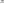 Para la realización del ejercicio de evacuación es recomendable cuantificar a la población que ocupa el edificio, (hombres y mujeres adultos, adultos mayores, Personas Con Discapacidad, mujeres embarazadas, enfermos, alérgicos), así como calcular la población flotante del mismo, para lo cual debe elaborarse un censo y un registro de acceso a las instalaciones, que servirán para llevar el control durante la evacuación.El censo sea actualizado por lo menos cada seis meses mientras que el registro de acceso se llevará de manera cotidiana.Siempre resultará conveniente señalar la ubicación de los ocupantes por piso o por áreas con objeto de saber desde dónde, exactamente, deben ser desalojados durante el ejercicio.Ver formato en anexo “A” fin del documento.Estudio de Clasificación de Riesgo de Incendio—Basado en la Nom-002-STPS-2010La Determinación de zonas de riesgo basados en la normativa mexicana para evitar un posible incendio dentro de las instalaciones, nos permite generar un formato electrónico y de cálculo automático, de apoyo en la referida situación.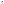 Ver formato en anexo “B” fin del documento.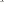 Identificación de Áreas de Menor RiesgoGeneralmente dentro del inmueble existen áreas donde las personas pueden resguardarse. De igual forma, fuera del edificio algunas de las zonas más o menos abiertas pueden ofrecer la seguridad necesaria.Es recomendable identificar y señalar esas áreas para que, sean utilizadas en el ejercicio de evacuación.Estos sitios deberán ser contemplados y señalados permanentemente en los ejercicios, para que, tanto el brigadista, como los evacuados los reconozcan en forma automática.Determinación de Rutas de Evacuación y Salidas de EmergenciaPara definir las posibles rutas y salidas de escape ante cualquier eventualidad que requiere el desalojo del inmueble.En todos los ejercicios de evacuación que se realicen, se deberán utilizar las rutas y salidas identificadas previamente, ofrecer todas las que sean posibles para cualquier evento que se presente. La determinación de las más adecuadas se logrará mediante los ejercicios que se realicen y las pruebas preliminares de tiempos de recorrido.Las rutas, una vez establecidas, deberán ser indicadas, mediante la señalización correspondiente y a ésta deberá dársele mantenimiento permanente.Normas de Tránsito para la EvacuaciónSon aquellas que deberán adoptarse para transitar con seguridad y fluidez por las rutas de evacuación durante el proceso de desalojo, poniendo especial atención en la coordinación de tiempos para el uso de las escaleras entre piso y piso del edificio.La coordinación de tiempos se refiere a la estimación del lapso que requiere cada piso o área del edificio para ser abandonado, así como al orden en que deberá realizarse el proceso de desalojo. Cuando no existe esta estimación y coordinación, las escaleras o salidas de emergencia pueden saturarse o congestionarse impidiendo el tránsito fluido de las personas.Cuando se elaboren las normas de tránsito, se deberá contemplar la necesidad, de apoyo entre brigadistas dentro del mismo inmueble para que, en la medida de lo posible, se dejen corredores o pasillos que permitan el tránsito de estos.Alarma y alertamientoRespecto a los sistemas de alarma, existe una gran variedad, que pude ir de los más sencillos como campanas o silbatos, a otros más sofisticados: timbres, sirenas, sistemas de luces y sonido, etc.El tipo de alarma que se seleccione debe ser el adecuado a las características del inmueble, a las actividades que en él se realicen y a las personas que laboran, habitan o acudan a él.Independiente del sistema de alarma que se elija éste debe cumplir con los siguientes requisitos:Escucharse o verse en todas las áreas donde se encuentren usuarios del edificio o centro de trabajo.No confundirse con sonidos ambientales generados dentro o fuera del área del inmueble.No producir vibraciones excesivas (en el caso de un sismo, una vibración fuerte podría provocar derrumbes)Si el sistema de alarma seleccionado requiere de corriente eléctrica para su funcionamiento, deberá disponer de algún sistema alterno de suministro de energía, o contar con duplicidad de alarmas.El Alertamiento, es la activación de la alarma y al escuchar su sonido se deberá:Activar el procedimiento de respuesta ante los diferentes alertamientos.Detección de la emergencia.Alertamiento. - activar el tipo de alarma y su procedimiento de respuesta.Activación inmediata de las brigadas.Activación del plan de emergencia.Activación del plan de contingencia.Método de EvacuaciónCada edificio o centro de trabajo, deberá definir su método de evacuación, ya que está en función de sus propias características de diseño arquitectónico y estructural.El método debe contener las acciones que permitan coordinar a todos y cada uno de los participantes en la realización de un ejercicio; debe incluir criterios para accionar el sistema de alarma, la determinación de la duración del desalojo (es recomendable que éste se realice en menor tiempo posible sin que afecte la seguridad de las personas), el establecimiento de las prioridades de abandono, los momentos de intervención de grupos de apoyo externo y cualquier otra modalidad que la situación imponga debido al efecto destructivo o área de influencia afectada.Ejercicio de GabineteConsiste en realizar, en el escritorio, el simulacro de evacuación entre los responsables de coordinarlo. Para esto, cada uno de los integrantes del ejercicio explicará, con el mayor detalle posible, las funciones que debe realizar, así como las alternativas disponibles en caso de que varíe la situación a la que se enfrenta. En este caso conviene considerar un panel de preguntas y respuestas en el que intervengan todos los integrantes a efecto de que se compenetran también de las acciones que corresponden a otros brigadistas.Formulación de Hipótesis y Diseño del EscenarioLa formulación de la hipótesis facilitará el diseño de un escenario, que, en la medida de lo posible, se asemeje a una situación real de emergencia, marco en el que se llevará a efecto el ejercicio de evacuación. Con este fin se realiza:La elección de la calamidad con mayores probabilidades de ocurrencia o de mayor peligrosidad, con base en el diagnóstico de riesgos, así como su posible encadenamiento con otras calamidades, por ejemplo: sismo-incomunicación (interrupción del servicio eléctrico y telefónico)La determinación de las áreas o zonas vulnerables, mismas que se establecerán de acuerdo con el fenómeno (s) seleccionados (s) para el ejercicio.La identificación de las personas susceptibles de sufrir las consecuencias del impacto de la calamidad.Durante un sismo, NO es recomendable el desalojo del personal.Ejecución del EjercicioTipos de ejercicio.-  De manera general podemos hablar de dos tipos de ejercicios:Con previo avisoSin previo aviso.Cuando se trate de la primera vez en que se ejecuta un ejercicio siempre será recomendable que se dé previo aviso a todo el personal y desde luego a quienes tienen alguna actividad en la Unidad Interna de Protección Civil.Si ya se han realizado ejercicios con previo aviso y la situación ha resultado positiva en todos sus aspectos, conviene considerar y realizar una práctica sin previo aviso (salvo a algunos integrantes de la UIPC).Es importante destacar que los ejercicios sin previo aviso pueden traer consecuencias negativas si no son resultado de la ejecución de varias prácticas con previo aviso; en estos se deberá informar a todos los participantes sobre la posibilidad de realizar simulacros sin previo aviso para evaluar la respuesta en una situación mucho más cercana a la realidad.Se recomienda que los ejercicios de simulacro dentro de la SICT, se realicen:Uno cada mes si se vive en una zona de alto riesgo.Uno cada tres meses en caso de vivir en una zona de riesgo medio.Uno cada seis meses en zonas de bajo riesgo.Para conocer el nivel de riesgo de su inmueble con mayor precisión, es recomendable solicitar el apoyo de la Unidad Local de Protección Civil o Delegación Política, en donde se le informará debidamente.Ejercicio con Previo AvisoNotificación de la realización del ejercicio a:Los usuarios del inmuebleLos vecinos del lugar, con el objeto de que tengan conocimiento del mismo y no les cause falsas alarmas, así como para que estén informados y no propicien la movilización innecesaria de los grupos voluntarios.Las autoridades locales de Protección CivilLas autoridades locales de Seguridad PúblicaSiempre que sea posible se establecerá: Coordinación con las autoridades de protección civil de su localidad, a efectos de determinar su participación, y contar con su asesoría, para la planeación y ejecución del ejercicio.Invitación y confirmación de asistencia a:Los Grupos de Apoyo Externo (previa identificación y acuerdo de coordinación) como la Cruz Roja, Cuerpo de Bomberos, Policía y Tránsito local, para contar con su participación o auxilio en caso de ocurrir algún imprevisto.Los evaluadores y observadores para que presencien el ejercicio, los primeros, con el propósito de calificarlo y los segundos, para ser testigos.Verificación de los Elementos de Respuesta y Activación del EjercicioSe debe realizar un recorrido previo en el edificio, a fin de verificar nuevamente, si está en condiciones de que se efectúe el ejercicio (existencia de señalamiento, rutas de evacuación libres de obstáculos, etc.)Se deben probar los equipos de comunicación y radio (si los hay).Antes del inicio del ejercicio, los grupos de observación y evaluación deberán instalarse en lugares estratégicos para verificar el proceso de desalojo, evaluarlo y en el caso de los grupos voluntarios, intervenir oportunamente de ser necesario.Inicio del ejercicio.Una vez realizadas las acciones de preparación se procederá, conforme al horario establecido, a accionar el sistema de alarma, momento en el cual se inicia el ejercicio y comenzará a contarse el tiempo de desalojo y la activación de todos los participantes (se determina como el minuto a minuto).Es importante destacar, que la realización de un ejercicio debe garantizar la seguridad e integridad de quienes participan.Evaluación del EjercicioUna vez finalizado el ejercicio deben reunirse todos los miembros de la Unidad Interna de Protección Civil y brigadistas, con el propósito de consolidar los aciertos y corregir las fallas de este, apoyándose en los resultados entregados por los evaluadores del ejercicio.La evaluación del ejercicio se realiza a través de la observación y seguimiento de todo el proceso de ejecución para ello se elabora un formato con los puntos significativos, que se discute en la reunión evaluatoria del ejercicio. En esa reunión se emiten juicios que deberán irse anotando y valorando, para corregir errores o distorsiones en el plan de evacuación, con el propósito de mejorarlo.La evaluación debe realizarse confrontando la respuesta esperada contra la respuesta obtenida y en ella se incluyen tanto las acciones de la brigada como la de los habitantes del inmueble. Se anexa formato Evaluación del Ejercicio.Del funcionamiento de los sistemasLos puntos que no deben olvidarse son los siguientes:Hipótesis y escenario:Se observará si efectivamente las situaciones planteadas en la hipótesis y el escenario ameritaban la evacuación, si el escenario estaba acorde a la calamidad seleccionada y si ésta fue la de mayor probabilidad de ocurrencia.Sistema de alarma:Se tiene que considerar si hubo un responsable de accionarla, si lo hizo oportunamente, si la alarma fue escuchada o vista por todas las personas que ocupaban el inmueble y si fue la alarma la que inició todo el movimiento para el ejercicio.Rutas de evacuación:Se deberá tomar en cuenta si las rutas de evacuación fueron las adecuadas y si el paso por ellas no tuvo obstáculos.Señalamiento:Se deberá analizar si el señalamiento funcionó conforme a lo previsto.Equipamiento:Se observará si funcionaron y fueron suficientes los equipos para la atención de emergencias (lámparas, extintores, hidrantes, distintivos para los brigadistas, jefes de piso, etc.)Procedimiento de evacuación:Se analizará si los procedimientos de evacuación respondieron a las necesidades de desalojo, considerando pisos, áreas, secciones y número de personas desalojadas.Normas de Tránsito:Se observará si se respetaron las normas de tránsito establecidas, si no hubo congestionamiento y si se respetaron las áreas de tránsito de los brigadistas.Tiempo de desalojo:Se observará la diferencia entre el tiempo estimado para el desalojo y el tiempo en que se realizó, determinando las causas tanto en caso positivo como negativo, se deberán comparar los tiempos en diferentes ejercicios, para determinar el tiempo óptimo de desalojo.Zona de Menor Riesgo:Se analizará si hubo facilidad para su acceso, sí estuvieron debidamente ubicadas e identificadas por el usuario, si los espacios fueron suficientes y si contaban con la seguridad prevista.De los Recursos HumanosActuación de los jefes de piso:Se observará si cumplieron con sus funciones; si tomaron las decisiones más adecuadas, si mantuvieron el control de sus brigadistas y de los usuarios bajo su responsabilidad y si verificaron que todo el personal bajo su responsabilidad llegara sin contratiempo al punto de reunión o concentración correspondiente.Actuación de los brigadistas:Se observará si cumplieron con sus funciones, con las instrucciones de los jefes de piso y su comportamiento durante el proceso de evacuación.De los Apoyos Externos:Se observará sí acudieron oportunamente, si se vincularon con el Coordinador Operativo de la Unidad Interna de Protección Civil y cumplieron con la función a su cargo, y finalmente si fueron los adecuados y necesarios.De los usuarios:Se analizará si cumplieron las normas preestablecidas; si acataron las indicaciones del jefe de piso, de los brigadistas y las conductas asumidas durante el ejercicio de evacuación por simulacro de contingencia.Difusión del Ejercicio:Se observará si fue suficiente la información que se dio al personal, visitantes, usuarios, vecinos, autoridades, grupos de ayuda, observadores e invitados sobre la realización del ejercicio de evacuación.Práctica de gabinete:Se anotará si se llevó a cabo y si se acataron las resoluciones tomadas en ella.Otras observaciones:Finalmente se registrarán las situaciones extraordinarias que se hayan presentado y se informará en detalle a todos los participantes en el ejercicio sobre el resultado de la evaluación exhortándoles a hacerlo cada vez mejor.Reconocimiento a los participantesEs necesario tener presente que en la SICT, (acotar a la SICT) los responsables de un simulacro y de las acciones de protección civil en general, son personas que, en forma voluntaria, desarrollan estas funciones por lo que el estímulo del reconocimiento a sus labores es importante para mantener su disposición y participación.Nota: Marque con Una “X” EL NIVEL CORRESPONDIENTEActualización de los PlanesLa actualización del Plan de Emergencia que incluya el Plan de Evacuación deberá ser una tarea sistemática y siempre perfectible. Junto con la revisión de los PIPC por parte de la Coordinación, definida en la Ley General de Protección Civil y su Reglamento con una periodicidad de 6 meses y un año.El parámetro del cambio está dado por el análisis continuo de los riesgos a que un inmueble o área están expuestos, tanto con relación a los fenómenos perturbadores, como por las condiciones que presenta el sistema afectable debido a la dinámica cotidiana.Téngase especial atención con los siguientes puntos:Cambios en las construcciones y giros que rodean el inmueble.Cambios ocurridos en los interiores del inmueble (estructurales, arquitectónicos, de seguridad y de población, así como también de uso en algún área del inmueble).Ejercicio sin Previo AvisoSe efectúan las notificaciones y el mismo procedimiento que el ejercicio “con previo aviso” exceptuando de notificar a:Los usuarios del inmuebleSiempre que sea posible se establecerá: Coordinación con las autoridades de protección civil de su localidad, a efectos de determinar su participación, y contar con su asesoría, para la planeación y ejecución del ejercicio.Recomendaciones básicas ante fenómenos de origen natural o antropogénico (humano).Uno de los mayores problemas que enfrentan las personas ante la ocurrencia de los peligros o calamidades, es el de no estar convenientemente preparados para afrontar y mitigar los efectos de estos, significándose particularmente por dos aspectos:Su actitud durante el evento yEl daño o secuela que se presenta una vez que el evento ha terminado.Dichos aspectos han sido abordados por diferentes estudiosos en materia de protección civil, quienes desde distintas ópticas han expresado sus teorías en cuanto al complejo problema de la preparación ante la ocurrencia de los peligros de origen natural o humano, que derivan en desastres.Sin embargo, hasta el momento, las actividades que se han llevado a efecto permiten asumir que la población no se encuentra a nivel individual y colectivo, suficientemente preparada respecto a las actitudes, formas y conductas adecuadas que se deben adoptar en caso del impacto de un peligro o la manera de evitar o reducir sus efectos.Lo anterior exige contar con los elementos, información y recomendaciones que permita a la población adecuarse práctica y psicológicamente a la ocurrencia de un desastre, aprendiendo con ello, o asumirlo de la mejor manera y con el menor número e intensidad de secuelas posibles.La participación de los individuos en las tareas de preparación ante los peligros es la mejor vía para que en lo individual y colectivamente, se asuma y se asimile la ocurrencia de estos.Los especialistas afirman que cuando existe preocupación o temor anticipado, es más probable que el individuo se tranquilice en el momento del suceso, en cambio, cuando el evento que produce afectaciones es repentino, la reacción será mucho más profunda en aquellos individuos que no se prepararon en lo que hicieron.La severidad de las alteraciones físicas y psicológicas depende de la proximidad que tengan los sujetos con los efectos devastadores del desastre y otros tales como:El factor sorpresaLa duración e intensidad del desastreEl nivel de daño (pérdidas humanas)El grado de destrucciónLa preparación y el adiestramiento previo yLa frecuencia y experiencia en desastres.A partir de estas consideraciones, en el presente capítulo se establecen una serie de RECOMENDACIONES, a efecto de contar con elementos para que el personal, cree la conciencia de que vive, trabaja y se desarrolla, en la generalidad del territorio nacional, en zonas expuestas a la ocurrencia de diversos tipos de peligros o calamidades que pueden derivar en desastres de gran magnitud, en parte, por la vulnerabilidad física y por otra, de la falta de conocimiento básico de los peligros y riesgos a los que están sujetos.En primer término, se presentan las propuestas respecto de las medidas preventivas de aplicación general; en segundo lugar, se estructuran las recomendaciones básicas referidas a los distintos tipos de fenómenos. Posteriormente, se mencionan las medidas de actuación para el momento posterior a la calamidad, y se concluye con un listado de los principales artículos y provisiones que se recomienda tener disponibles para hacer frente a la calamidad.Lo anterior, permitirá conocer las medidas básicas de actuación por tipo de fenómeno, antes, durante y después del evento, propiciando que el personal, evite conductas de pánico, con la finalidad de que asuma de una mejor manera, la situación y mitigue en la medida de lo posible, los efectos físicos, materiales y psicológicos.Con el propósito de reforzar entre el personal, el conocimiento de las medidas necesarias para contribuir a su seguridad ante la ocurrencia de calamidades, e inducir el aprendizaje de conductas encaminadas a su auto-cuidado y auto-protección, se fomentara la CULTURA DE PROTECCIÓN CIVIL.Dichas Recomendaciones, deberán ser analizadas y enriquecidas por las Unidades Internas de Protección Civil, a través de folletos y boletines que se elaboren en el seno de esas Unidades, para difundir los conocimientos básicos de los peligros, vulnerabilidades y riesgos a los que estamos sujetos en el ámbito físico-geográfico de los edificios y centros de trabajo de la Secretaría.Actividades Generales Previas a la EmergenciaAlgunos de los desastres, tales como los derivados del impacto de los ciclones tropicales, inundaciones, incendios urbanos o forestales, son susceptibles de ser prevenidos, otros como los derivados de los sismos, ocurren de improviso.Las pautas de conducta contenidas en este capítulo podrían constituir las reglas básicas de supervivencia y representarían a la vez, sencillas soluciones que pueden ayudar a salvar vidas ante la ocurrencia de calamidades.Las Unidades Internas de Protección Civil de cada una de las Unidades Administrativas (sector central, Centros SICT, Órganos, Organismos y agencias) que elaboren los Planes de Emergencia, de Contingencia y de Continuidad de Operaciones, incluidos en sus PIPC, deberán incluir el desarrollo del Plan de Emergencia del edificio o centro de trabajo, conjuntamente.Identifique las situaciones y los lugares peligrosos, tales como ventanas, libreros, muebles altos, objetos colgantes, tableros eléctricos en áreas laborales, pisos resbalosos, así como objetos, materiales y substancias que pudieran originar o propiciar un incendio.Determine e instale un sistema de alerta que considere sea el más adecuado.Identifique, los lugares de zona de punto de reunión de cada área laboral.Defina e instale, si es posible, señales y avisos en rutas alternas para evacuar, familiarizándose con entradas, salidas, escaleras de servicio y de emergencia, así como la localización y el estado de operación en que se encuentran los equipos para una emergencia.Determine los puntos de reunión en las zonas menos riesgosas en el exterior del edificio y/o centro de trabajo.Verifique los contenidos de los botiquines para primeros auxilios.Tenga en un lugar accesible, el Directorio Telefónico de los Organismos e Instituciones de apoyo a una emergencia en la localidad donde se ubica el edificio o centro de trabajo.Implemente los ejercicios de gabinete, repliegue o evacuación, dependiendo del tipo de calamidad con mayor probabilidad de ocurrencia en el ámbito físico-geográfico del edificio o centro de trabajo.Practique como suspender el suministro de gas, agua y electricidad para el caso de que las líneas de conducción resulten dañadas.Verifique que los equipos de emergencias tales como extintores, red de hidrantes, detectores de humo, aspersores, escaleras, cuenten con un programa de mantenimiento periódico, en caso contrario, repórtelo al Coordinador Operativo de la Unidad Interna de Protección Civil.Asegure los muebles altos y pesados que pudieran caer, como libreros, armarios, anaqueles y vitrinas.Coloque pasadores o aldabas en las puertas de alacenas, armarios o archiveros para impedir que se abran y caigan sus contenidos, bloqueando rutas de escape.Mantenga los líquidos inflamables o peligrosos (pinturas, solventes, insecticidas) en anaqueles interiores para evitar que lleguen a caer.Conozca a sus compañeros Brigadistas.Identificación de Peligros en Territorio Nacional (Atlas Nacional de Riesgo)De conformidad con las Bases para el Establecimiento del Sistema Nacional de Protección Civil, los peligros o calamidades son clasificados por su origen en: Geológicos, hidrometeorológicos, químicos, sanitarios y socio-organizativos.Dentro de los peligros de origen geológico, destacan los movimientos sísmicos, producidos por el choque de las placas tectónicas de Norteamérica y Cocos, en el Océano Pacífico y de movimientos de la falla de San Andrés; las manifestaciones volcánicas, en la parte del eje transversal del territorio nacional; los maremotos, secuencia de olas que se generan cuando cerca o en el fondo del Océano Pacífico, ocurre un terremoto y arriban dichas olas, a las costas, con gran altura y provocan efectos destructivos, pérdida de vidas y daños materiales.Dentro de los peligros de origen hidrometeorológico, son relevantes los ciclones tropicales y las inundaciones recurrentes.Dentro de los peligros de origen químico, son relevantes, los incendios, explosiones y fugas de substancias y materiales peligrosos.Dentro de los peligros de origen sanitario, es relevante la contaminación ambiental.Finalmente, dentro de los peligros de origen socio-organizativo, destacan hasta hoy las amenazas de bomba, pero no se descartan los actos de terrorismo, sabotaje y las grandes manifestaciones, así como los accidentes de aviación, ferrocarrileros, portuarios, carreteros y aeroportuarios, que pueden ser origen de siniestro o un desastre.Esta identificación de los peligros más significativos en territorio nacional no limita que puedan ser incluidas otras calamidades que se hagan más notorias en el ámbito físico-geográfico, donde se ubique el edificio o centro de trabajo, sea sede de unidades administrativas o áreas de trabajo de la Secretaría y que por lo tanto amerite que se estudien, se establezcan y se difundan las medidas preventivas y recomendaciones para que el personal las adopte ante su presencia.Actividades específicas durante la EmergenciaComo medida de aplicación general, al ingresar a cualquier edificio o centro de trabajo, busque las señales y avisos de protección civil, identifique las rutas de evacuación, salidas de emergencia, los extintores y los lugares de menor riesgo dentro del inmueble. Si se presenta algún problema, trate de conservar la calma, atienda las indicaciones de los brigadistas si los hubiere y si es necesario, abandone el lugar donde se encuentre, pero NO CORRA, NO GRITE, NO EMPUJE.Recomendaciones.- Estas recomendaciones le pueden ser útiles, léalas con detenimiento varias veces y en distintas ocasiones, ¡le ayudaran!Qué hacer ante el peligro provocado por un Sismo		Que hacer antes: ¿Quién hace esto?Es recomendable que el edificio o centro de trabajo que se ubica en zonas de peligro sísmico sea revisado por especialistas técnicos en seguridad estructural y dictamine si las construcciones cumplen con las condiciones de seguridad estructural que fijan los reglamentos de construcción o normas técnicas específicas de la localidad.Identificar en las áreas laborales del edificio o centro de trabajo, las zonas de seguridad con la señalización adecuada para que el personal se resguarde en ellas, durante el sismo.Mantener en buen estado de funcionamiento las instalaciones de gas, hidráulica, sanitaria, eléctrica, telefónica, de aire acondicionado y especial, de los edificios o centros de trabajo.Verificar que las rutas de evacuación, salidas de emergencia, escaleras de servicio y de emergencia, estén señalizadas acorde a las normas vigentes y libres de todo obstáculo.Verificar el funcionamiento de los sistemas de alertamiento y equipo de seguridad como extintores, red de hidrantes, detectores de humo, botiquines de primeros auxilios, linternas, radios transceptores portátil.Determinar las zonas de punto de reunión (seguridad externa) para el caso de evacuación del personal.Elaborar y verificar permanentemente, los procedimientos contenidos en el plan de emergencia ante sismos.Mantener actualizado el Directorio Telefónico de organismos e instituciones locales de apoyo a una emergencia.Difundir entre el personal, las recomendaciones, actitudes y conductas a adoptar ante un sismo (ejercicios de repliegue y de evacuación).Realizar ejercicios de evacuación por simulacro de sismo, para estar preparados ante un evento real, por lo menos dos veces por año.Mantener identificadas las áreas críticas dentro del edificio o centro de trabajo que pudieran poner en riesgo al personal ante un movimiento sísmico.Que hacer durante: ¿Quién hace esto?Tener calma, no alarmarse, es difícil hacerlo, pero hágalo.No evacuar el edificio o centro de trabajo, cuando esté presente el movimiento sísmico.Tranquilizar a las personas de su alrededor.Apagar cigarros y otras fuentes de incendio.Desconectar aparatos eléctricos, de ser posible.Alejarse de inmediato de ventanas, canceles de vidrio y de mobiliario que puedan caer, deslizarse o quebrarse; de falsos plafones, lámparas, cuadros, calentadores de agua.Si se encuentra en planta baja y cerca de alguna salida a la calle o explanada, salga de inmediato y ubíquese en un área externa de seguridad.Si se encuentra en pisos superiores, de inmediato, diríjase a la zona de seguridad y con mayor probabilidad de sobrevivencia ante un colapso parcial.No utilizar elevadores.No bajar ni subir escaleras.Protéjase debajo de un marco fuerte (columna-trabe).No apresurarse a salir, el sismo dura unos segundos y es posible que termine antes de que usted lo haya logrado.Tener en mente que los movimientos apresurados, no siempre son los más adecuados.Mantenerse refugiado hasta que cese el movimiento sísmico. No encienda luces ni utilice gas L.P.No desespere, guarde silencio, esté alerta. Recuerde lo peor ya pasó. Esté atento a la voz de los brigadistas.Si se encuentra en la calle, no se ubique junto a construcciones altas, postes, anuncios, cables de energía eléctrica, cables de alta tensión, registros, coladeras, puentes y pasos a desnivel.Que hacer después: ¿Para quién son estas indicaciones?Pasado el movimiento sísmico, esté atento a las indicaciones de los brigadistas.Los brigadistas acudirán a revisar las áreas laborales para identificar riesgos, verificarán si hay lesionados, incendios o fugas de gas o de agua.El Jefe de Piso o Jefe de Área, notificará al Coordinador Operativo, las condiciones de seguridad del piso.El Coordinador Operativo, determinará si es necesario evacuar el inmueble, de ser así hágalo con calma, con cuidado y en orden.De no ser necesario evacuar el edificio, deberá reincorporarse a sus áreas laborales, bajo las indicaciones del Coordinador Operativo y del Jefe de Piso.Si hay indicación de evacuar, camine en fila a la pared, esté alerta. Los brigadistas le ayudarán a desalojar el inmueble.Al bajar las escaleras, ocupe el costado de la pared, dejando el centro libre para el paso de brigadistas.Seguir la ruta de evacuación. No intente descubrir su propia ruta, no regrese por algo que se le olvidó. Si lo hace, tal vez no podrá regresar.Ayudar a sus compañeros con discapacidad y a los angustiados.Los brigadistas guiarán al personal, durante la evacuación, hasta la zona de seguridad externa con menor riesgo.Al llegar al punto de reunión (zona de seguridad externa), mantenga la calma.Si nota la ausencia de un compañero, avise al brigadista, Jefe de piso o al Coordinador Operativo, no propague rumores.Esté atento a las indicaciones del Jefe de Piso o del Coordinador Operativo.En el caso de quedar atrapado, conserve la calma y trate de comunicarse al exterior, golpeando con algún objeto.Esté preparado para futuros sismos, llamados réplicas. Generalmente son más débiles, pero pueden ocasionar daños adicionales.El Coordinador General del Grupo Interno de Protección Civil, con base en la primera evaluación de daños físicos observados en el inmueble, determinará si el personal se retira a sus domicilios particulares, estando al pendiente de la reincorporación a su trabajo.RECUERDE; LO PEOR YA PASÓ, LLEVAR A CABO ESTAS RECOMENDACIONES, LE PERMITIRÁN AUTO PROTEGERSE EN CASO DE SISMO.Qué hacer ante el peligro VolcánicoInformar sobre el proceso de desarrollo de un fenómeno perturbador es una de las mejores formas de prevenir sus efectos indeseables, particularmente cuando por su naturaleza pareciera lejos de ocurrir, como es el caso de una erupción volcánica.Con un promedio de 50 erupciones por año a nivel mundial, el riesgo volcánico es, a primera vista, una cuestión secundaria frente a la alta frecuencia de aparición y los demás que causan, por ejemplo, las inundaciones, sismos, sequías e incendios.En el territorio Nacional, la presencia de un eje transversal, determinado por edificios volcánicos denominados activos, nos involucra en el saber qué hacer, antes, durante y después de manifestaciones eruptivas.Los volcanes considerados activos como el Tres Vírgenes en B.C.S., el Sangangüey y Ceboruco en Nayarit; el volcán Colima en Colima; el Popocatépetl en los límites de los estados de Puebla, Morelos y Estado de México; Pico de Orizaba, San Martín Tuxtla en Veracruz; el Chichón en Chiapas; el Tacaná en los límites de México y Guatemala; el Bárcena y el Everman en las Islas Revillagigedo en el Océano Pacífico; el Paricutín y Jorullo en Michoacán y el Xitle en el D.F., motiva la exposición de las medidas preventivas que deben tomarse para reducir éste riesgo.Que hacer antes:Si el edificio o centro de trabajo se ubica en la zona de influencia de un volcán, el Coordinador Operativo de la Unidad Interna de Protección Civil, debe acudir a la Unidad Estatal o Municipal de Protección Civil, para solicitar información sobre el peligro volcánico y de ser posible, conocer el mapa donde se identifican los radios de riesgo volcánico (alto, medio y bajo)Consultar en la Alcaldía del Municipio, si cuentan con el Comité Local de Emergencias y enterarse de las medidas y acciones contenidas en el plan de contingencias, que deberán ser aplicadas ante las diversas manifestaciones volcánicas.Identificar el tipo de alarmas que avisan del peligro volcánico (sirenas, campanas, bocinas, etc.), para hacer la difusión necesaria entre el personal del edificio o centro de trabajo.Identificar y difundir entre el personal, las rutas de evacuación previstas ante la posibilidad de cualquier erupción volcánica.Estar siempre atento a las indicaciones e información que proporcionen las autoridades locales de protección civil, a través de los medios de comunicación.Tener preparado en un lugar específico del edificio o centro de trabajo, lo siguiente: radio portátil con pilas de repuesto, linternas, botiquines para primeros auxilios, con los medicamentos indicados (ver guía técnica para la elaboración e instrumentación del Programa Interno de Protección Civil), tapabocas suficientes para todo el personal y radio transreceptor portátil, de ser posible)Asignar una brigada con personal del edificio o centro de trabajo, para el caso de una manifestación volcánica, con las siguientes funciones:Evitar la acumulación de ceniza volcánica, sobre los techos planos o de poca inclinación, ya que, por el peso, estos pueden derrumbarse.Cubrir los depósitos y tinacos de agua para evitar que se contaminen de ceniza volcánica o de gases.Evitar que la ceniza volcánica, se deposite en patios, en las rejillas y coladeras del sistema sanitarioColocar cintas adhesivas o tablas sobre las ventanas de las áreas laborales, para evitar su caída violenta en caso de explosiones volcánicas.Evitar el consumo de alimentos y agua expuestos a la ceniza y gases volcánicos.Tener siempre consigo los documentos de identificación personal.No prestar atención a rumores, pero sí a la información oficial. Procure verificar esa información con las autoridades locales de protección civil y organizaciones competentes, en caso de una emergencia.La única protección contra la lluvia de ceniza y piroclastos (piedra volcánica de diferentes tamaños), son los refugios con paredes y techos de concreto reforzados.Si la autoridad local de protección civil da indicaciones de evacuar los edificios, centros de trabajo y casas, sujetas al riesgo volcánico, ¡HÁGALO!, hacia los lugares previstos o albergues o en casa de algún familiar o amigos que vivan fuera de la zona de riesgo.Mantenga encendida la radio portátil, para recibir información que le sea útil en la emergencia.Tener actualizado los números telefónicos de las organizaciones de apoyo ante una emergencia, derivada de las manifestaciones eruptivas, (Unidad Municipal de Protección Civil, Comité Local de Emergencias, Cruz Roja, Bomberos y Grupos de Rescate Especializado)Que hacer durante:Mantener la calma y trasmitirla a los demás, el pánico puede producir más víctimas que la presencia del fenómeno volcánico.Permanecer en sitio seguro, hasta cuando el Comité Local de Emergencias, informe que ha retornado la calma o se alejó el peligro.Mantenerse informado a través de la radio y medios de comunicación. No propagar rumores infundados que confunden y en nada ayudan.Llevar a cabo las acciones y procedimientos acordados previamente en el Plan de Contingencias volcánicas del edificio o centro de trabajo, así como los contenidos en el Plan de Contingencias elaborado por el Comité Local de Protección Civil.Alejarse de los valles, cauces, barrancas y ríos por donde puedan bajar flujos de lava, lodo o emanaciones de gases. Procure no estar cerca de zonas que hayan sufrido derrumbes. No permanezca en áreas descubiertas.Evite salir del refugio, de su casa o centro de trabajo o edificio. Si lo hace, cúbrase la nariz y boca, para evitar inhalar gases y cenizas y proteja sus ojos con lentes.Si la ceniza volcánica comienza a caer, ponga en práctica las siguientes recomendaciones:Busque refugio bajo techo y permanezca allí, hasta que el fenómeno cese.Respire a través de una tela humedecida en agua o vinagre.Proteja sus ojos, cerrándolos tanto como sea posible.Cubra su cabeza con un sombrero o casco y póngase ropas gruesas.No use su automóvil, la caída de cenizas oscurecerá todo y se pueden presentar accidentes.Evite cruzar puentes en la zona de riesgo, porque una avalancha de lodo, puede estar próxima.Si observa represamiento de aguas en ríos o quebradas, avise de inmediato a sus vecinos o al Comité Local de Emergencias.Sintonice la radio portátil y esté siempre atento a las indicaciones del Comité Local de Emergencias.Reúnase rápidamente con su familia, especialmente con los niños y ancianos, vulnerables en esos momentos.Limpie arbustos y plantas y de ser posible sacuda los árboles. Proteja sus mascotas y otros animales de campo, buscando un lugar adecuado.Cubra las coladeras del patio de la casa y de ser posible, las coladeras de la banqueta, para evitar que se acumule y penetre la ceniza al drenaje.Si tiene que utilizar el vehículo automotor, procure limpiar el motor con frecuencia, para que la ceniza no llegue a las partes móviles, lubricadas y al radiador.Que hacer después:Continúe atento a las indicaciones de la autoridad de protección civil local,Si la autoridad toma la decisión de salir de refugios y casas o edificios, tenga precaución.Mantenga encendida la radio portátil, para recibir instrucciones.Evite hacer uso de líneas telefónicas, vehículos, servicios médicos y hospitalarios, si no es estrictamente necesario. Otras personas los pueden necesitar con urgencia.Su ayuda es valiosa, si se encuentra capacitado y en condiciones de colaborar con las tareas propias de la atención y recuperación de la emergencia.Recoger la ceniza acumulada y empaquetarla con cuidado, evitando que se disperse.Conserve la ceniza, después de un tiempo, actúa como fertilizante para las plantas, revolviéndola con tierra de hoja al 10 por 1 de ceniza.No intente vaciar la ceniza a la alcantarilla o coladeras, porque taparía el sistema de drenaje.Siga las recomendaciones de los cuerpos de seguridad y de las autoridades locales de protección civil.Antes de entrar al edificio, centro de trabajo o casa, cerciórese que no presenta daños físicos que ponga en riesgo al personal.El Coordinador Operativo de la Unidad Interna de Protección Civil, deberá evaluar conjuntamente con los brigadistas, los procedimientos del Plan de Contingencias Volcánicas, implementados antes, durante y después de la erupción volcánica.Tener preparado el plan para la rehabilitación de las áreas laborales del edificio o centro de trabajo.Evite los comentarios sin fundamento, porque pueden causar pánico innecesario.El riesgo que representa una erupción volcánica depende de la cercanía de las personas, al volcán o a los valles y ríos por donde pueden descender las avalanchas y flujos de lodo.Si usted ya habita o trabaja en una zona donde los efectos de las manifestaciones eruptivas pueden ser muy graves y las autoridades locales de protección civil expertos, científicos e investigadores, advierten que hay inminente peligro de una erupción, la única medida de prevención recomendable es desalojar el lugar, es decir, evacuar a zonas de seguridad (posiblemente por unos pocos días).Qué hacer ante el peligro de un Maremoto o TsunamiPrimero que nada, aplique las medidas que se incluyen en la NOM-006-SEGOB-2015Las siguientes recomendaciones son aplicables si el edificio o centro de trabajo se ubica cerca de la Costa del Océano Pacífico de México. Recuerde que no todos los terremotos, causan maremoto (tsunami), solamente algunos. La experiencia indica que la mayoría de las víctimas, han sido quienes despreciaron las recomendaciones.Si siente un movimiento sísmico suficientemente fuerte como para agrietar paredes, o que impida mantenerse de pie, es muy probable que en los siguientes segundos o pocos minutos, llegue un maremoto.Primero, protéjase de los efectos del terremoto, colóquese al lado de una mesa fuerte o firme, o en el marco de una puerta, lejos de cualquier objeto que pueda caerle.No espere el aviso de la autoridad, acerca de la generación de un posible maremoto, porque es posible que no haya tiempo suficiente.Considere el sismo como una alerta natural.Aléjese de playas y zonas bajas de la costa y de inmediato diríjase a un lugar alto.Si no siente ningún sismo o éste es débil, pero escucha noticias de que en un lugar (cercano o lejano) del Océano Pacífico, ocurrió un terremoto, manténgase alerta a través de la radio o el televisor encendidos, para recibir información e instrucciones de fuentes oficiales (derrotero meteorológico, NOAH).Atienda y obedezca las indicaciones de las autoridades, conserve la calma y evite pánico innecesario.Si las autoridades le alertan de que se aproxima un maremoto, busque refugio en alturas superiores a 15 metros. Las autoridades y los servicios nacionales e internacionales de alerta de maremotos no emiten alarmas falsas.Solamente si hay tiempo suficiente:(maremotos lejanos)Alce, fije y amarre todos los objetos sueltos que pueda arrastrar el maremoto.Desconecte los equipos de gas y energía eléctrica.Cierre bien las puertas y ventanas de las oficinas, bodegas, almacenes.Si el tiempo es insuficiente:(maremotos locales)Olvídese de objetos, muebles, etc.Llévese solo documentos confidenciales y personalesAléjese del lugar, para salvar su vida, vaya a un lugar de refugio que esté a lo menos un kilómetro tierra adentro de la costa o a 15 metros sobre el nivel del mar, o por lo menos al tercer piso de un edificio sólido que no haya sido dañado por el sismo.Si las autoridades le recomiendan evacuar el edifico o centro de trabajo, ¡HÁGALO!, evacue ordenadamente, en calma, sin pánico.Si le indican que no debe evacuar, porque está fuera de la zona de peligro, ¡NO EVACUE!Ciclones Tropicales (Huracanes)		Que hacer antes:Verificar con las autoridades de la Unidad Estatal o Municipal de Protección Civil, si la zona donde se ubica el edificio o centro de trabajo está sujeta a los efectos de los ciclones tropicales y por ende el riesgo predominante.Elaborar el plan de emergencia ante ciclones tropicales y ponga en práctica los procedimientos contenidos en él.Realizar ejercicios de gabinete con los integrantes de la Unidad Interna de Protección Civil, jefes de Piso y Brigadistas.Mantener en condiciones óptimas las instalaciones sanitarias, limpiar constantemente las azoteas y bajadas de aguas pluviales.Mantener puertas y ventanas en condiciones de operación óptima.Fijar techos de lámina ante el efecto de los vientos huracanados.Tener en lugares identificados los botiquines para primeros auxilios, radios y lámparas con pilas de repuesto.Proteger los documentos y la información que se genere en las unidades administrativas y de los organismos y fideicomisos, con bolsas de plástico o algún otro material que los proteja del agua y evitar su pérdida o destrucción.Si las autoridades recomiendan evacuar el edificio o centro de trabajo, NO LO PIENSE, el personal debe hacerlo de inmediato, a sus casas o a los refugios previstos por las autoridades locales.Cerrar los accesos del edificio o centro de trabajo, asegurarse de que las puertas y ventanas de las áreas laborales, queden cerradas y protegidas. Las ventanas con cinta adhesiva en forma de X.Que hacer durante:Conservar la calma, tranquilizar al personal.Mantener encendida la radio de pilas, para recibir información o instrucciones de fuentes oficiales.Fijar antenas parabólicas y retirar antenas de televisión.Fijar y amarrar embarcaciones y mobiliario que el viento pueda lanzar.Desalojar periódicamente de objetos y basura, las azoteas, desagües, canales y coladeras.Desconectar los interruptores de energía eléctrica.Mantenerse alejado de puertas y ventanas.Cerrar llaves de sistemas de gas y de instalaciones hidráulicas.No prender velas, ni veladoras, utilice lámparas de pilas.Si el viento abre una ventana o puerta, no avance hacia ella en forma frontal.No salir del inmueble hasta que las autoridades locales, indiquen que se alejó el peligro.Continuar escuchando la radio para obtener información e instrucciones relacionadas con el ciclón tropical (huracán).EL “OJO DEL HURACÁN” CREA CALMA, QUE PUEDE DURAR HASTA UNA HORA Y DESPUÉS, VUELVE LA FUERZA DESTRUCTIVA CON VIENTOS EN SENTIDO CONTRARIO.Que hacer después:Siga las instrucciones transmitidas por las autoridades locales.Si hay heridos, reportarlos inmediatamente a los servicios de apoyo a la emergencia.Revisar cuidadosamente las áreas laborales del edificio o centro de trabajo, para identificar peligros que pongan en riesgo al personal.Si el inmueble sufrió daños físicos y materiales, repórtelos a la autoridad máxima de la Dependencia y a la Unidad de Protección Civil Institucional de la Secretaría de Comunicaciones y Transportes.Estar alerta por si ocurren inundaciones en los alrededores del edificio o centro de trabajo.Preparar un plan de trabajo para reparar los daños materiales ocasionados al edificio o centro de trabajo, derivado de la fuerza de los vientos huracanados o de la lluvia intensa.Manténgase alejado de las áreas de desastre.Inundaciones			Que hacer antes:Verificar con las autoridades locales las probables áreas sujetas a Inundaciones.Verificar la funcionalidad de los sistemas hidráulico y sanitario de los inmuebles.Mantener limpias las azoteas y coladeras del edificio o centro de trabajo de objetos, basura y hojarasca.Elaborar el plan de emergencia con sus procedimientos de actuación, conjuntamente con los brigadistas.Durante la temporada de lluvias, llevar a cabo revisiones periódicas a las instalaciones eléctricas, pararrayos, antenas parabólicas y a los techos de lámina.Mantenerse informado a través de radio portátil con pilas, sobre los avisos que emitan las autoridades locales sobre una posible inundación.Tener disponibles lámparas de mano, radio portátil y pilas suficientes.Cuando la autoridad local avise de que una inundación amenaza la zona donde se ubica el edificio o centro de trabajo, desconecte los servicios de energía eléctrica y de gas LP y mantenerse alerta para una posible evacuación del personal.Localizar las rutas hacia los lugares altos de la localidad y/o región.Que hacer durante:Conservar la calma y estar al pendiente de los avisos oficiales de las autoridades localesMantenerse alerta escuchando los avisos sobre la inundación a través de la radio portátil, respetando las indicaciones de la autoridad.Estar preparado para evacuar el inmueble y trasladarse a lugar seguro o refugios previstos.Tener en mente en todo momento que una inundación puede arrastrar a su paso automóviles, animales, árboles, rocas, piedras, destruir puentes, carreteras, edificaciones.No acercarse a postes, antenas, cables de energía eléctrica averiados. Recuerde que el agua es conductora de electricidad.Evitar el contacto con cables eléctricos.Evitar caminar por zonas inundadas, aunque el nivel del agua sea bajo puede subir rápidamente, aumentando el peligro.Desconectar los equipos de gas LP y de energía eléctrica en el inmueble.No utilizar automóviles en áreas inundadas, a menos que sea muy indispensable.Si el vehículo queda atrapado, salga de él y busque un refugio seguro.Evitar cruzar puentes, caminos y carreteras sobre áreas afectadas.No utilizar las vías públicas hasta cerciorarse que sean transitables.No manejar de noche por las áreas inundadas. Es difícil establecer las condiciones del camino.Ser cuidadoso y oportuno al efectuar rescates de personas. Si no está seguro, no se arriesgue.Que hacer después:Revisar las áreas laborales del edificio o centro de trabajo, teniendo en cuenta las áreas críticas que sufrieron daños materiales por la lluvia.No acercarse a construcciones en peligro de derrumbarse.Limpiar inmediatamente las substancias inflamables, tóxicas, medicamentos y otros materiales que se hayan derramado.Procurar no pisar, ni tocar cables eléctricos caídos.No regresar a la zona afectada hasta que las autoridades institucionales y/o locales, indiquen que no hay peligro, ni ocupe sus áreas laborales hasta estar completamente seguro de que se encuentran en condiciones de seguridad y sin riesgo alguno.No tomar agua, ni consumir alimentos que hayan estado en contacto directo con las aguas de la inundación.Mantenerse alejado de zonas afectadas dentro del inmueble. Su presencia podría entorpecer el auxilio y asistencia de personas afectadas.No mover heridos, reporte al Coordinador Operativo, las emergencias que se presenten.Contar con un programa de acciones inmediatas para rehabilitar las áreas laborales del edificio o centro de trabajo, dañadas por la inundación.Incendio			Que hacer antes:Estar siempre alerta, la mejor manera de evitar los incendios es la prevención.Procurar no almacenar productos inflamables o tóxicos, en las áreas laborales, deben estar en lugares seguros, con restricciones de acceso, al personal en general.Verificar conjuntamente con el personal de mantenimiento, que los sistemas de energía eléctrica y de gas L.P., del edificio o centro de trabajo esté en condiciones de funcionamiento, con las seguridades del caso.Evitar en las áreas laborales, el uso de parrillas eléctricas. Si es necesario tenerlas, modere y vigile el uso.Las instalaciones eléctricas deben estar en perfectas condiciones. No haga demasiadas conexiones en contactos múltiples para evitar la sobrecarga de los circuitos eléctricos Redistribuya los aparatos o instale circuitos adicionales.Evitar que la basura sea depositada cerca de las subestaciones eléctricas, tableros de control, bodegas y almacenes con material inflamable o substancias peligrosas.Las zonas donde se ubican los tableros eléctricos deben ser establecidas de uso restringido y evitar la presencia de personal ajeno a esas zonas.Evitar fumar en las áreas y zonas laborales del edificio o centro de trabajo, donde esté señalada la prohibición.Las subestaciones eléctricas de los inmuebles, deben ser objeto de mantenimiento permanente y de carácter preventivo y/o correctivo. Deben ser áreas restringidas y colocar señales y avisos para evitar contacto con personal ajeno a ellas.Evitar que las instalaciones eléctricas se mojen, recuerde que el agua es buen conductor de la electricidad.Verificar permanentemente que las instalaciones de gas se encuentren en perfecto estado. Los tanques estacionarios de gas L.P. deben estar sujetos a mantenimiento preventivo y correctivo, en su caso.Verificar que, en las áreas laborales y centros de trabajo, los extintores de polvo químico seco estén en condiciones de funcionamiento, sean visibles y accesibles y que cuenten con la señalización adecuada.Si en el edificio o centro de trabajo existe la red de hidrantes, solicitar el apoyo del H. Cuerpo de Bomberos de la localidad para verificar cuando menos, dos veces al año, su funcionamiento, (tomas siamesas, red hidráulica, cisternas con agua para uso exclusivo en caso de incendio, bombas automáticas autocebantes, eléctrica y de motor de combustión interna, las mangueras, chiflones y reductores de presión, en sus respectivos gabinetes).En áreas críticas como almacenes, bodegas y concentración de archivos con material inflamable, deben ser sujetos de instalación con una alarma especial contra incendio.Tener preparado el directorio telefónico local de los cuerpos de auxilio, como Bomberos, Cruz Roja y Brigadas de Rescate Especializado.Realizar ejercicios de evacuación por simulacro de incendio, cuando menos dos veces al año.Que hacer durante:Conservar la calma, no grite, no corra no empuje, puede provocar un pánico generalizado, a veces este tipo de situaciones causan más muertes que el mismo incendio.Únicamente en un conato de incendio, localice el extintor más cercano y trate de combatirlo.Si no sabe utilizar el extintor, busque a alguien que pueda hacerlo.Si el fuego es de origen eléctrico no intente apagarlo con agua.No perder el tiempo buscando objetos personales.Cerrar puertas y ventanas para evitar que el fuego se extienda, a menos que éstas sean las únicas vías de escape.No utilizar elevadores durante el incendio.Si la puerta es la única salida, verifique que la chapa no esté caliente antes de abrirla, si lo está, lo más probable es que haya fuego al otro lado de ella, no la abra.En caso de que el fuego obstruya las salidas, no se desespere y colóquese en el sitio más seguro. Espere a ser rescatado.Si hay humo colóquese lo más cerca posible del piso y desplácese “a gatas”. tápese la nariz y la boca con un trapo, de ser posible, húmedo.Si se incendia su ropa, no corra, tírese al piso y ruede lentamente, de ser posible cúbrase con una manta para apagar el fuego.En el momento de la evacuación siga las instrucciones del personal brigadista.Ayude a salir al personal discapacitado y a los hipertensos.Tener presente que el pánico es su peor enemigo.Que hacer después:Retírese del área incendiada porque el fuego, puede avivarse.No interfiera en las actividades de los Bomberos y Rescatistas.Esté atento a las indicaciones del Coordinador Operativo del Grupo Interno de Protección Civil.Qué hacer ante Derrames y Fugas de Substancias PeligrosasEs poco probable que en edificios sede de las Unidades Administrativas del sector central, existan substancias peligrosas. En el caso de los Centros SICT, existen unidades de trabajo que manejan algunas substancias peligrosas para el análisis de los materiales que son usados para la construcción de carreteras.En el caso de los Aeropuertos, donde se almacena combustibles específicos, para las aeronaves las autoridades aeroportuarias, deben establecer contacto con las empresas de seguridad contratadas en esos centros de trabajo.Sin embargo, de existir derrames y fugas de substancias peligrosas, por la volcadura de vehículos que transportan este tipo de substancias, es recomendable llamar a las autoridades locales de Protección Civil y en caso extremo a los siguientes números telefónicos:SETIQ (Sistema de Emergencia de Transporte para la Industria Química) un servicio de la Asociación Nacional de Industria Químicas (ANIQ)01-800-00-21400 (24 horas en la República Mexicana).Para llamada originadas en la Ciudad de México y el Área Metropolitana: 5559-1588.CENACOM, Centro Nacional de Comunicaciones de laDirección General de Protección Civil de la Coordinación Nacional de Protección Civil de la SSPC.CENACOM (24 horas)01 800 00 41300 en la República Mexicana.Para llamadas originadas en la Ciudad de México y el Área Metropolitana.55 50 14 96		55 50 15 52 // 55 50 48 85		55 50 48 80Qué hacer ante las Fugas de Gas L.P. (Gas Licuado de Petróleo)Que hacer antes:Las instalaciones de gas del edificio o centro de trabajo deben ser revisadas periódicamente, con personal de las áreas de mantenimiento de cada unidad administrativa u organismo, quienes deben contar con un programa anual de acciones de carácter preventivo y correctivo incluido en su PIPC en el Estudio de Clasificación de Riesgo de Incendio, en su caso.Los tanques estacionarios de gas L.P., deben estar ubicados en azoteas o en planta baja en espacios abiertos, ventilados y restringidos en su acceso, al personal en general.Revisar periódicamente, las válvulas, reguladores de presión y tuberías para detectar posibles fugas de gas en el sistema.Los tanques estacionarios de gas L.P., deben ser objeto de un mantenimiento preventivo o correctivo, durante su vida útil, que es de 10 años en promedio. Después de este tiempo, es recomendable la sustitución del tanque estacionario. Y no olvide tener actualizado los números telefónicos de los cuerpos de emergencia, en especial el de atención a fugas de gas L.P., de los Bomberos, de Cruz Roja y del Comité Local de Protección Civil.Que hacer durante:Si por alguna falla en la instalación de gas derivado de un accidente o falla y se presentara una fuga de gas L.P., de inmediato deberá cerrarse la válvula de entrada de gas al tanque estacionario y alejar inmediatamente al personal que se encuentre en las inmediaciones del tanque estacionario.Avisar telefónicamente a los cuerpos locales de emergencia para la atención de fugas, con el fin de subsanar la falla en las instalaciones, que dieron origen a la fuga de gas L.P.Evitar encender cerillos o cigarros en el área de peligro. Si el gas L.P. penetró en áreas o locales del edificio o centro de trabajo, abrir ventanas y puertas para su ventilación y eliminación de gas L.P.Evitar que personal del inmueble o visitantes se acerquen al área donde se originó la fuga, manteniéndose lo más alejado posible, para evitar riesgos de intoxicación o de una explosión intempestiva.Cuando llegue el personal especializado, en la atención de fugas de gas, ofrecer las facilidades requeridas para su pronta respuesta.Que hacer después:Cuando el personal especializado, verifique que ya no existe riesgo y de considerarlo conveniente, el personal en general del edificio o centro de trabajo podrá reincorporarse a sus áreas laborales, atendiendo las indicaciones del Coordinador Operativo del Grupo Interno de Protección Civil.Las observaciones y/o recomendaciones que emita el personal especializado en atención de fugas de gas L.P., deberán ser acatadas de inmediato para evitar, hasta donde sea posible, en el futuro inmediato, fallas o deficiencias en el sistema general de gas, (tanque estacionario, tuberías, válvulas, reguladores de presión y tubos de ventilación).Qué hacer ante la Contaminación AmbientalLa Contaminación Ambiental, se define como aquella situación caracterizada por la presencia en el medio ambiente de uno o más elementos nocivos, en tal forma combinados que, atendiendo a sus características y duración, en mayor o menor medida causan un desequilibrio ecológico y dañan la salud y el bienestar del hombre y sociedad, perjudicando también la flora, la fauna y los materiales expuestos a sus efectos.Se considera que el aire está contaminado cuando contiene impurezas en forma de humos, gases, vapores, cenizas, polvos, partículas en suspensión, bacterias patógenas, elementos químicos extraños y partículas radiactivas, durante lapsos prolongados y en cantidades que rebasen los grados de tolerancia permitidos y que además resultan dañinos a la salud humana, a sus recursos o a sus bienes.¿Cuándo se aplica?Su aplicación es temporal y puede hacerse en cualquier época del año. El Programa de contingencias ambientales atmosféricas se activa cuando los niveles de contaminación por ozono, partículas suspendidas PM10 o ambos rebasen los límites establecidos en cualquiera de las estaciones de la Red Automática de Monitoreo Atmosférico.El Programa de Contingencias Ambientales Atmosféricas está constituido por dos fases de aplicación, con medidas y acciones específicas para cada una. Es de cumplimiento obligatorio para la población en general.En la siguiente tabla se muestra la escala de evaluación del Índice Metropolitano de Calidad del Aire (IMECA) conforme a los criterios y concentraciones establecidos.La Pre contingencia ambiental, se declara bajo el siguiente criterio:Quedan exentos del Programa de Contingencias los siguientes vehículos:Vehículos destinados a servicios médicos.Seguridad PúblicaBomberos y Rescate.Servicio público local y federal de transporte de pasajeros (taxis, autobuses, microbuses)Servicio de transporte escolar.Servicio público o mercantil, local o federal de carga siempre y cuando cumpla con las especificaciones de emisión determinadas por las autoridades ambientales.Vehículos que usen para su locomoción energía solar, eléctrica, gas.Vehículos tripulados por una persona discapacitada, cumpliendo con los requisitos señalados en las disposiciones aplicables.Ningún vehículo queda exento de la suspensión, todos en caso de contingencia descansan, holograma de verificación cero y doble cero también.El horario en que se restringe la circulación vehicular es de las 5:00 a las 22:00 horas. La limitación de circulación de los vehículos incluye los de placas federales o de otras entidades.Qué hacer ante una Amenaza de Bomba.Las siguientes notas, tienen un solo objetivo, brindar los conocimientos básicos de los artefactos explosivos y las medidas de seguridad que deben de tomarse en las llamadas de amenaza de bomba, a efecto de reducir los daños materiales y sobre todo humanos que puedan producir este tipo de atentados.De ninguna manera se deberá considerar que por tener estas notas y leerlos se convertirá en un experto, ya que únicamente se muestran las nociones básicas de este tipo de actividades para que el manejo de una amenaza de bomba sea enfrentado con seguridad y conocimiento.El personal de seguridad de una instalación únicamente deberá efectuar medidas preventivas de seguridad, búsqueda y localización de posible artefacto explosivo.Para el manejo, transporte neutralización, desactivación y/o activación de un artefacto explosivo es indispensable un experto en explosivos, el cual deberá de contar con equipo especial de fluroscopia, rayos X, traje protector e instrumental para los fines conducentes.Cuando se reciba una llamada telefónica de amenaza de bomba, el receptor o receptora de la llamada, debe actuar con energía, no demostrar miedo o temor, hacer tiempo con la persona que amenaza, diciéndole que cual es su objetivo, donde la colocará, a qué hora explotará. Es recomendable que la Unidad Interna de Protección Civil, analice dentro del edificio o centro de trabajo, cuáles pueden ser las áreas laborales susceptibles de estas llamadas (área de seguridad, protección civil, área de conmutadores, áreas de pagaduría, áreas secretariales de primer nivel, como Secretaría del Ramo, Oficialía Mayor, Subsecretarías, Coordinaciones Generales, Direcciones Generales, Direcciones de Área, entre otras).El Coordinador Operativo, deberá hablar con las secretarias y operadoras de conmutadores para dar indicaciones, en caso de que llegue vía telefónica una amenaza de bomba, tenga en lugar visible el formato UIPC-11 AMENAZA DE BOMBA, para llenarlo en forma inmediata de ser posible. (ver Anexo “D”)No informar o comunicar nada a sus compañeros de trabajo, sino únicamente al Coordinador Operativo, Secretario Técnico y en caso dado al Coordinador General de la Unidad Interna de Protección Civil de la Unidad Administrativa, Centro SICT, Órgano, Organismo o Agencias.Existe la probabilidad de que la amenaza de bomba pueda llegar a través de fax, de computadora, de tarjeta, carta o sobre.Igualmente, la persona que recibe éstas, debe guardar calma, no ponerse nerviosa y acudir de inmediato con el Coordinador Operativo; con el respectivo formato.En ambos casos, el Coordinador Operativo de la Unidad Interna de Protección Civil de las Unidades Administrativas del Sector Central, deberá notificarlo de inmediato al Coordinador Operativo de la Unidad de Protección Civil Institucional de esta Secretaría, para que se inicien los procedimientos de apoyo a la contingencia manifestada.En el caso de los Órganos, Organismos y Agencias del Sector Infraestructura, Comunicaciones y Transportes, así como de los Centros SICT, el Coordinador Operativo de la Unidad Interna de Protección Civil, deberá notificarlo a las autoridades locales de Seguridad y Protección Civil, para recibir el apoyo y auxilio requerido para esta contingencia.Dentro del panorama internacional, el problema de atentados con explosivos es una situación común y que existe en la totalidad de los países, variando su importancia de acuerdo con la situación económica, social, política y del estado de relaciones internacionales de cada país, sin embargo, es un problema potencial que puede activarse por las misma facilidades de obtención o fabricación de explosivos, bombas caseras y el gran número de blancos redituables con una gran vulnerabilidad para este tipo de atentados, por lo que ningún país está excluido de éstos.Los motivos o causas que pueden llevar a un atentado de artefacto explosivo pueden ser:Un activista no puede ser identificado por sus apariencias o características al hecho o comisión de colocar un artefacto explosivo. “Todos somos iguales hasta el momento en que algunos desvían el camino hacia la violencia”El activista intentará por todos los medios, alcanzar y llevar a efecto sus objetivos, no importando el grado de violencia que emplee, ni a quien llegue a dañar.Que hacer antes: Implementar en el edificio o centro de trabajo, un control estricto de visitantes en los accesos peatonales y de automóvil ajoes, llevando a cabo un registro de estos, la portación de gafetes para visitantes y automóviles.Revisión de portafolios, paquetes, bultos y bolsas que ingresen al edificio o centro de trabajo.Identificar las áreas laborales susceptibles de las llamadas telefónicas con amenaza de bomba, dotando al personal que contesta el teléfono, con el formato UIPC-11 y preparándolo para su llenado.Registro de aparatos electrónicos que ingresen a los inmuebles.Elaborar un plan que contenga los procedimientos, conductas y actitudes a adoptar ante la presencia de artefactos explosivos que será instrumentado por el Coordinador Operativo de la Unidad Interna de Protección Civil.Que hacer durante:La persona que reciba la llamada telefónica de amenaza de bomba debe guardar discreción absoluta y sobre todo calma, anotar los datos que recuerde y avisar a su jefe inmediato superior y/o al Coordinador Operativo de la Unidad Interna de Protección Civil.El Coordinador Operativo, informará al Coordinador General de la Unidad Interna de Protección Civil, para que dé las indicaciones necesarias e instrumentar el Plan de Contingencia ante Amenaza de Bomba.El Coordinador General, de considerarlo prudente, deberá instruir a los Jefes de Piso y Brigadistas, para desalojar el inmueble, con el propósito de que el personal en general, se ubique en el área externa de seguridad y menor riesgo, para que permanezca ahí, hasta nuevas instrucciones.Personal, brigadistas, Jefes de Piso o Jefes de Área, deberán permanecer en el área externa con menor riesgo, para recibir instrucciones del Coordinador General de la Unidad Interna de Protección Civil.Los brigadistas deben apoyar al personal para desalojar el inmueble, evitando informar el motivo, para no provocar el pánico generalizado.El Coordinador General de la Unidad Interna de Protección Civil, solicitará el apoyo de los cuerpos especializados para proceder a localizar el artefacto extraño, en el inmueble.En caso de que los brigadistas presten apoyo para la búsqueda del artefacto explosivo, deberán tomar en cuenta:No portar ropa sintéticaNo fumar en las áreas de búsquedaNo accionar radios retransmisores portátiles, alarma o teléfonos.Por ningún motivo los objetos extraños se deben mover o tocar, debiendo informar de inmediato al Coordinador Operativo o Coordinador General de La Unidad Interna de Protección Civil.Que hacer después:Cuando el personal de seguridad y/o el especializado en la búsqueda del artefacto explosivo, mencione al Coordinador General de la Unidad Interna de Protección Civil, no haber encontrado ningún objeto extraño y de no existir ningún riesgo para el personal, éste, podrá dar indicaciones al Coordinador Operativo, Jefes de Piso, Jefes de Área y a los brigadistas, para que ayuden al personal en general, para la reincorporación a sus respectivas áreas laborales del edificio o centro de trabajo.Cabe hacer mención que el personal de seguridad del edificio o centro de trabajo deberá dar una pronta y eficaz resolución a las llamadas de amenaza de bomba, por lo que es necesario que tenga el conocimiento y entrenamiento básico en la búsqueda y localización de artefactos explosivos. Las razones que se deben de tomar en cuenta para su capacitación, es que son:Son las primeras personas que se encuentran involucradas en una amenaza de bomba, esto es: recaban la información necesaria para informar al Coordinador Operativo de la Unidad Interna de Protección Civil y al personal experto en explosivos.Deben ser los más hábiles para protegerse, asimismo, al personal y visitantes y podrán prevenir los efectos potenciales de un artefacto explosivo que ha sido localizado y no ha explotado.En algunas circunstancias el personal de seguridad puede ser capaz de actuar inmediatamente para prevenir la explosión de un artefacto explosivo.Estar capacitados para identificar un artefacto explosivo, así como prevenirse de una falsa alarma.Actividades Posteriores a la Emergencia Verifique que no haya lesionados en el edificio o centro de trabajo. No mueva a los lesionados graves a menos que se encuentre en peligro inmediato o requiera de atención médica urgente y especializada.No utilice el teléfono a menos que haya heridos graves o que como consecuencia del impacto de la calamidad, se hayan producido incendios o fugas de gas LP u otra substancia peligrosa.Verifique si hay fugas en las tuberías de agua, sanitaria y de gas, si se dañaron las líneas de corriente eléctrica, o si existe algún daño que suponga peligro inmediato, cierre las tomas de servicio y de aviso a las autoridades institucionales y locales.Si los muros, techos, pisos del edificio o centro de trabajo presentan cuarteaduras, no deberá ser ocupado hasta que especialistas en seguridad estructural, revisen cuidadosamente el inmueble.Prever la existencia de provisiones de aguas y alimentos.Escuche las noticias por medio de la radio portátil y procure colaborar siguiendo las indicaciones de los Jefes de Piso, Jefes de Área y del Coordinador Operativo de la Unidad Interna de Protección Civil.No utilizar vehículos particulares a menos que se presente una urgencia. Mantenga despejadas las calles para favorecer el tránsito de los vehículos de emergencia.En el caso de sismos, esté preparado para la ocurrencia de nuevos movimientos menores, denominados réplicas.Mantenga la calma y participe, si es posible, en aquellas actividades de auxilio y rescate para las cuales las autoridades locales, convoquen la colaboración de la ciudadanía.En caso de que tuviera la necesidad de instalarse en un albergue temporal:Anime a las personas que hubiesen resultado afectadas, hable con ellas acerca de las experiencias vividas, a fin de que se desahoguen y puedan superar el problema psicológico.Auto-organícese y participe en las actividades comunitarias (aseo, lavado de ropa, preparación de alimentos, etc.).Evite la inactividad y las inercias.Trate de tolerar las conductas agresivas y de enojo, favorezca las conversaciones en grupo, intentando hacer ejercicios de imaginación de situaciones futuras.Si las conductas individuales empeoran y los temores aumentan, las personas afectadas deberán ser canalizadas a la obtención de ayuda profesional.Relación de Provisiones para una EmergenciaEl almacenar ahora suministros de emergencia puede ayudarle en su seguridad y comodidad durante y después de una calamidad.El siguiente listado incluye distintos tipos de artículos, empezando por aquellos que son necesarios para la supervivencia, continuando con los que se requieran para la higiene personal y posteriormente, los que pueden ofrecer mayores grados de comodidad. Es recomendable que los artículos numerados del 1 al 9, se tengan en una mochila de emergencia disponible para ser trasladada en el momento en el que sea necesario, los demás, es conveniente tenerlos en casa, en el edificio o centro de trabajo. Son cantidades estimadas ideales para hacer frente a condiciones extremas, sin embargo, cada persona deberá adecuarlas a sus propias posibilidades, considerando que sean suficientes para por lo menos, 24 horas:Agua potable, de 2 a 4 litros por persona, para un díaBotiquín de primeros auxilios, con las medicinas esenciales o que se estén consumiendo por prescripción médicaManual de primeros auxilios.Alimentos (empacados y enlatados que no necesiten cocinarse, alimentos para bebes y para dietas especiales bajas en sales o azúcares)Abrelatas.Cobertores o bolsas de dormirRadio portátil, linterna de mano y baterías extrasExtintor de fuego tipo abc, preferentemente de gas halón o similarLa documentación personal oficial y familiar más importante (incluyendo fotografías recientes de los integrantes de la familia), convenientemente deben protegerse en bolsas de plástico, y de ser posible, dinero en efectivo.Bolsas grandes de plástico para la basura, para desperdicios, o para protección contra el agua.Botes grandes para la basura.Jabón de baño, cepillo de dientes y pasta dental, así como jabón para la ropa.Papel, toallas sanitarias y pañales desechables.Zapatos de piso de suela sintética gruesaGuantes de carnazaVelas y cerillosUna muda de ropaManguera para aguaBrasero o estufa de acampar o sartén con calentadorCombustible para cocinar (carbón, combustible para la estufa de acampar, etc.).Cuchillos, tenedores y cucharas de plástico o metálicosPlatos y vasos desechablesToallas de papelHacha, pala y escobaLlave de perico o inglesa para cerrar el gasDesarmador, pinzas, martillo y clavos de una pulgadaCuerda gruesa de plástico o henequén, de al menos 10 metros de longitudCinta de aislar y cable eléctricoRECUERDE MAS VALE PREVENIRTodo lo que hagamos para estar prevenidos individual y colectivamente, nos beneficiará y nos permitirá estar preparados para afrontar de una mejor manera los desastres y mitigar así, sus consecuencias a nivel personal, material y social.Informe de actividades para Protección CivilUno de los componentes esenciales del SINAPROC es el conjunto de Unidades Internas de Protección Civil de los sectores público, privado y social, las cuales desarrollan una labor permanente de actualización, vigilancia y control.Para conocer los avances y resultados obtenidos por las Unidades Internas en la implementación de sus Programas Generales de Protección Civil y de los Programas Internos de cada edificio o centro de trabajo del Sector Infraestructura, Comunicaciones y Transportes, tanto en la Ciudad de México como el Interior de la República, la Dirección General de Protección Civil de la Coordinación Nacional de Protección Civil de la SSPC, durante el período comprendido entre los meses de enero a diciembre de cada año, lleva a cabo una serie de visitas de evaluación a diversos inmuebles e instalaciones de cada una de las dependencias, organismos e instituciones que conforman los sectores central, paraestatal y financiero a fin de evaluar conjuntamente el cumplimiento de las acciones y los avances de las Unidades Internas de Protección Civil de dichas instancias y de igual manera continua siendo la evaluadora en el desarrollo de acciones diversas en la materia; en capacitación a brigadistas; en la verificación de colocación adecuada de señales y avisos de Protección Civil, en los inmuebles; equipamiento para emergencia y en la realización de ejercicios de gabinete, repliegue y/o evacuación por simulacro de contingencias, efectuados por las dependencias, organismos e instituciones señaladas.Con la información recopilada durante las visitas de evaluación que realiza esa Dirección General y con la información que se recaba a través de las visitas efectuadas por la Unidad de Protección Civil institucional de esta Secretaría, en cada edificio o centro de trabajo del Sector, se remite a la CNPC-SSPC un informe de las actividades que en materia de Protección Civil, lleva a cabo el Sector.El objetivo fundamental que persigue la UPCI-SICT al solicitar reportes es para informar oportunamente a la CNPC-SSPC de los alcances en las acciones realizadas y contenidas en los respectivos Programas Internos de Protección Civil que se implementan en el seno de cada edificio o centro de trabajo del Sector, la implementación de cursos, seminarios y pláticas en Protección Civil, dirigidos en primera instancia a los brigadistas y en segunda instancia, al personal en general; de la realización de los ejercicios de gabinete, repliegue y/o evacuación por simulacro de contingencias de origen natural o humano, con el propósito de que estén preparados para afrontar con oportunidad y eficiencia cualquier calamidad que amenace el ámbito físico del inmueble y que permita disminuir el riesgo y por ende evitar hasta donde sea posible los daños materiales y la pérdida de vidas, , así como el reporte de los apoyos que brindan a la situaciones de emergencia, que se presentan, una evaluación de daños a la infraestructura, equipamiento, instalaciones y servicios vitales en carreteras, aeropuertos, estaciones ferroviarias y de telecomunicaciones.Formato para Informe de ActividadesComo medio para alcanzar el objetivo mencionado, se presentan DOS formatos básicos, para que las UIPC de las Unidades Administrativas del Sector, informen de manera general sobre la implementación de acciones llevadas a cabo en materia de Protección Civil, para tener conocimiento del tipo de ayuda que se brinda en el ámbito de competencia de la Secretaría y de ser posible, tener un aproximado de los costos que generen las emergencias.Ver anexo “E”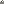 Dichos formatos deberán ser remitidos a la Coordinación Operativa de la Unidad de Protección Civil Institucional de la Secretaría de Infraestructura, Comunicaciones y Transportes.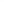 Ver anexo “F”FORMATOS                 Anexo “A” Censo de Población.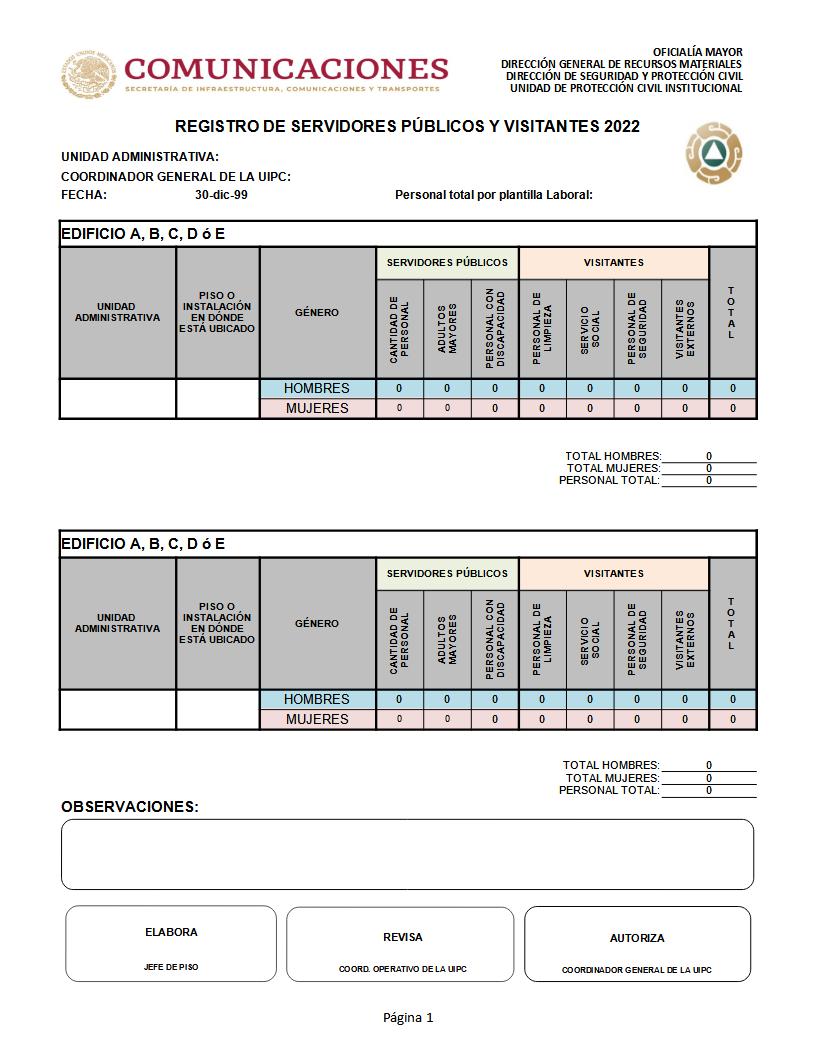 Anexo “B”, Estudio de Clasificación de Riesgo de Incendios.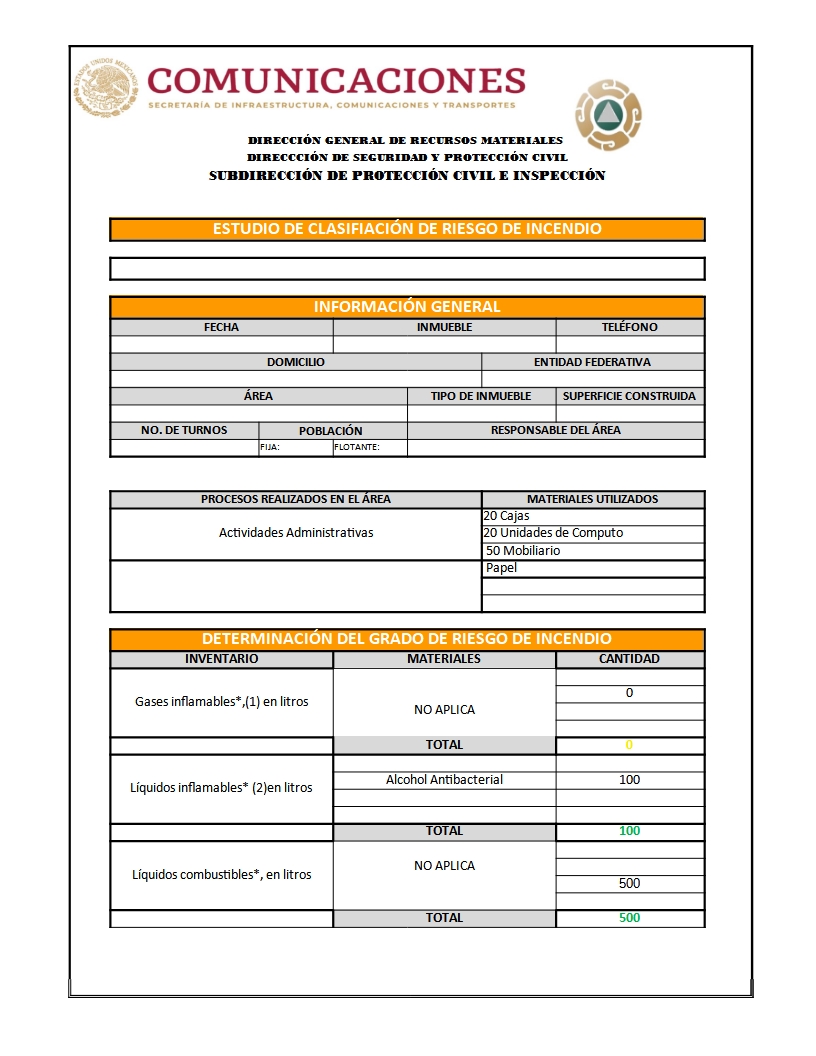 Anexo “B”, Estudio de Clasificación de Riesgo de Incendios.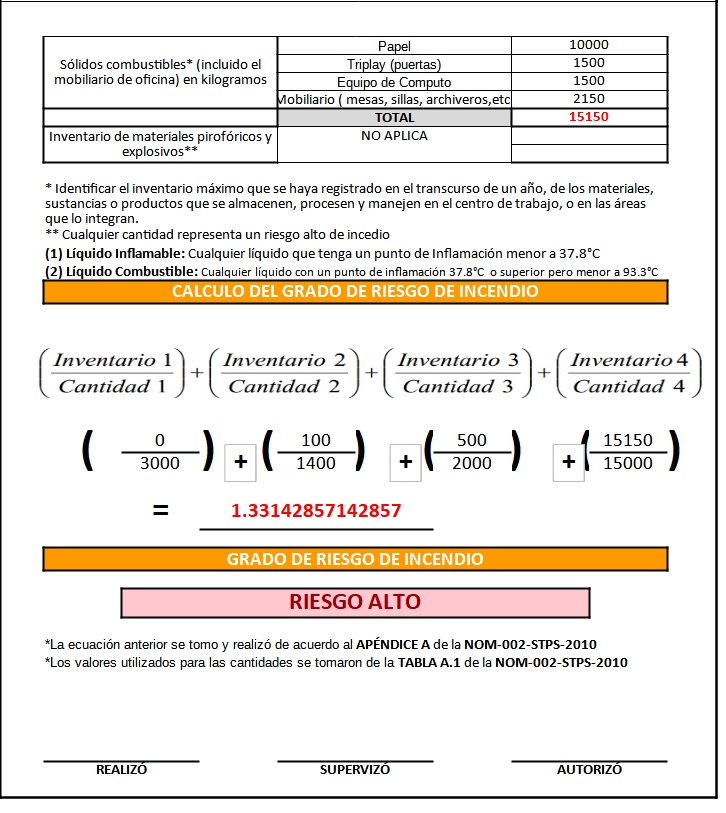 Anexo “C” Formato DC7, enfermedades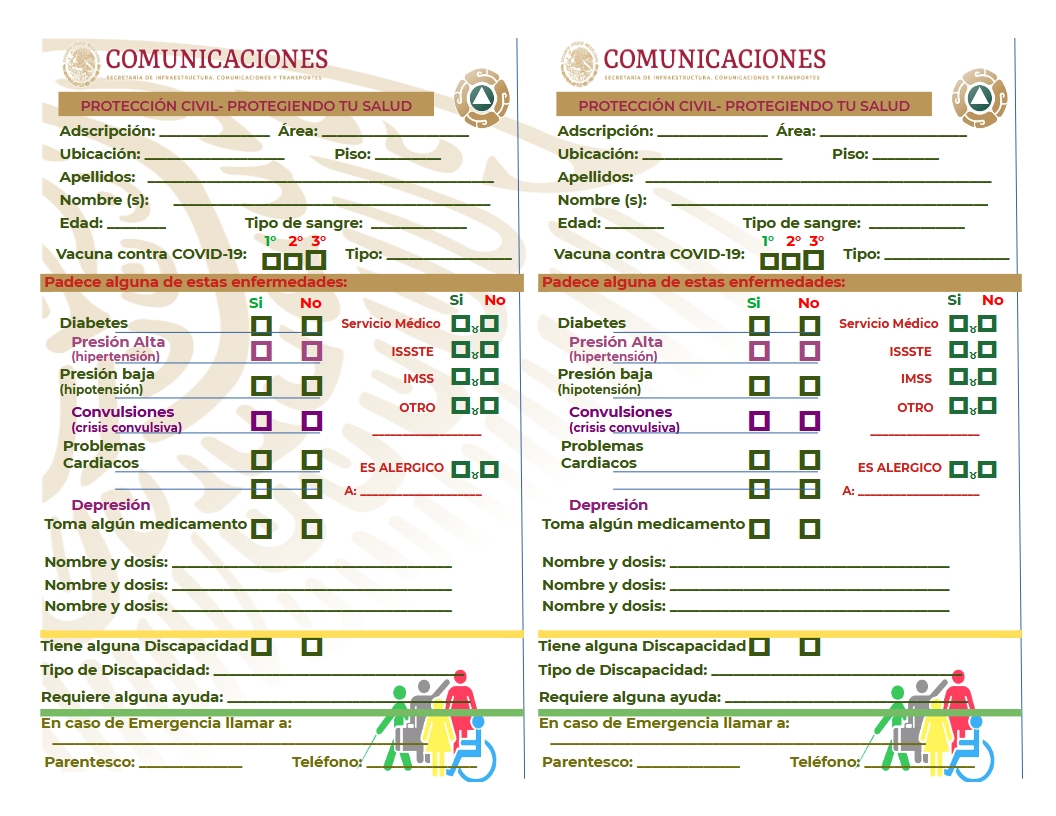 Anexo “D” Formato UIPC-11- SICT Amenaza de bomba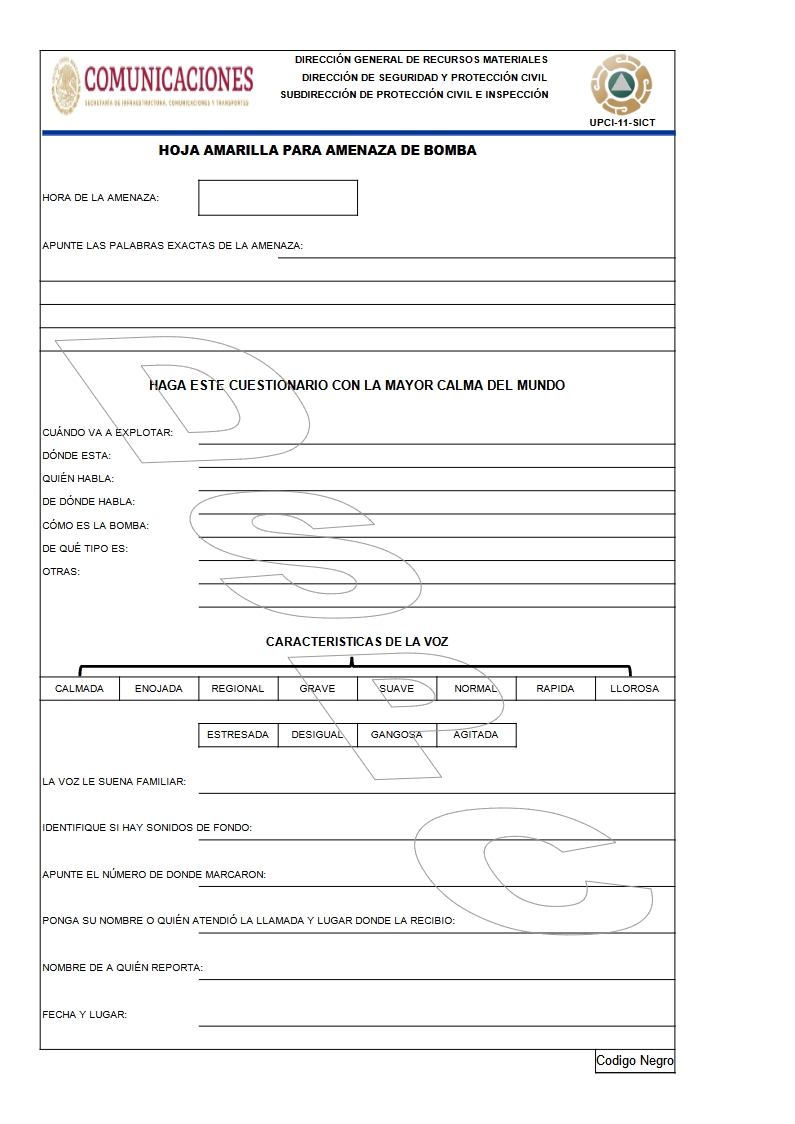 Anexo “E”, Reporte Trimestral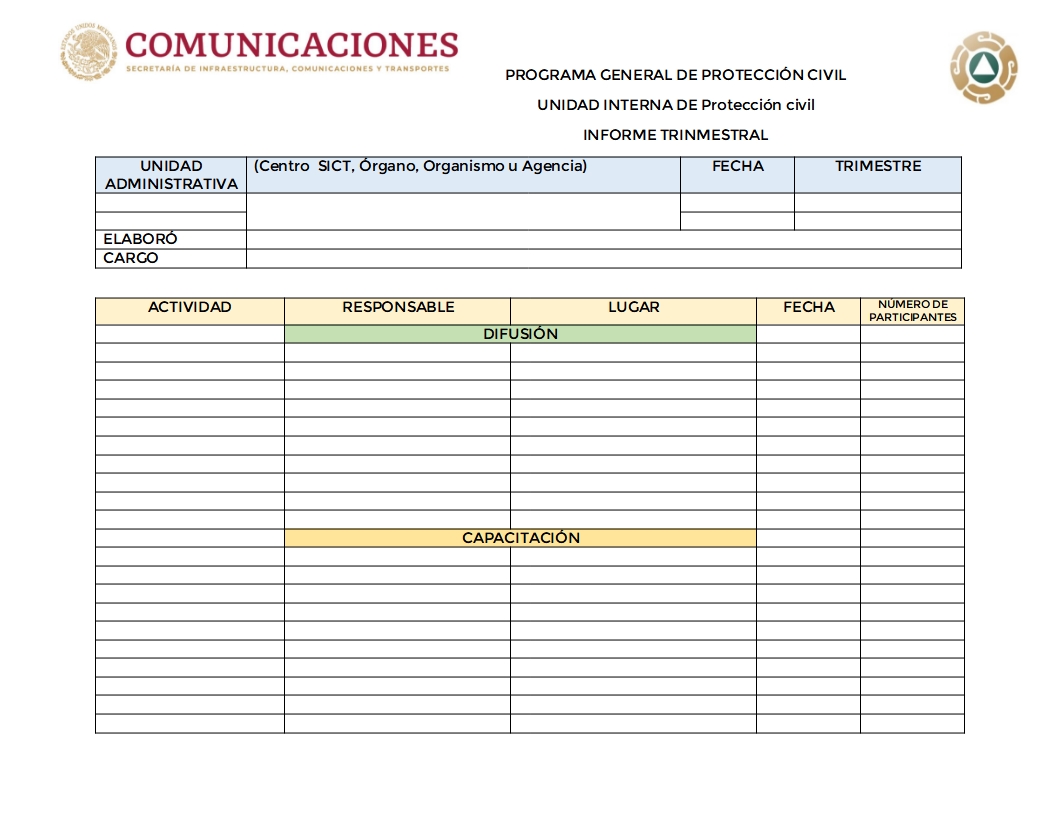 Anexo “F”, Anexo 13, reporte de sismo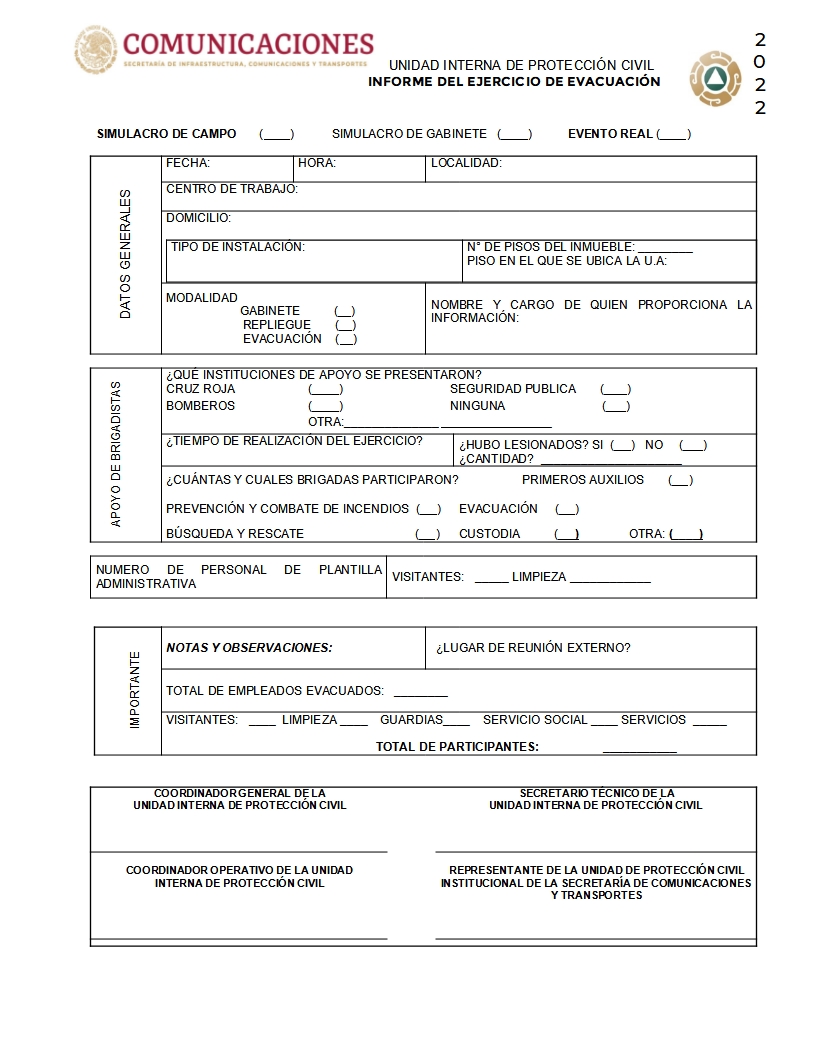 VII.- Emisores, fecha y firmaSe firma el presente “Manual para la Protección Civil en la Secretaría de Infraestructura, Comunicaciones y Transportes, en el lugar y fecha indicados, siendo las 12:00 horas, del día XX  de XXXX del año XXXXCoordinador(a) Generalde la Unidad de Protección Civil Institucional-SICT________________________________________________Titular de la Unidad de Administración y FinanzasIX.- Control de cambiosÍNDICEPáginaÍndice2I.- Introducción5II.- Objetivo6III.- Fundamento LegalLeyesReglamentosNormasDecretos, acuerdos y convenios.Programas7IV.- DefinicionesGlosario de términos usuales de Protección Civil10V.- Ámbito de aplicación17VI.- Cuerpo Normativo18La Unidad de Protección Civil Institucional de la SICTIntegraciónFunciones de carácter generalFunciones de carácter especificoAcciones prioritariasEstructura de las Unidades Internas de Protección Civil.DefiniciónIntegrantesFunciones de los Integrantes de la UIPC25Brigadas de Protección CivilDefiniciónTipo de BrigadasCaracterísticasFunciones GeneralesActividades de las Brigadas34Programa General de Protección CivilObjetivosActividadesÁmbito de acción43Elaboración e instrumentación de los Programas Internos de Protección Civil.IntroducciónDefiniciónObjetivoElaboración e Instrumentación del ProgramaGuía rápida sugerida50Planificación de los ejercicios de evacuación o simulacrosIntroducciónClasificaciónPlaneaciónOrganizaciónIdentificación de riesgos y su evaluaciónReducir los riesgos para la evacuaciónCenso y registro de población del inmuebleEstudio de clasificación de riesgo de incendioIdentificación de áreas de menor riesgoDeterminación de Rutas de Evacuación y Salidas de EmergenciaNormas de Tránsito para la EvacuaciónAlarma y alertamientoMétodo de EvacuaciónEjercicio de GabineteEjecución del EjercicioActualización de los planes57Recomendaciones básicas ante fenómenos de origen natural o antropogénicoObjetivoActividades Generales previas a la EmergenciaActividades Específicas durante la EmergenciaRecomendacionesSismosVulcanismo75MaremotoCiclones TropicalesInundacionesIncendiosDerrame y fugas de Substancias PeligrosasFugas de Gas L.P.Contaminación AmbientalAmenaza de BombaActividades posteriores a la EmergenciaRelación de Provisiones para una Emergencia102Informe de actividades para protección civilIntroducciónObjetivo	FORMATOS105107VII.- Emisores, fecha y firma114VIII.- Control de cambios115UBICACIÓN DE INMUEBLESUNIDAD ADMINISTRATIVAAv. Universidad 1738, esquina Av. Miguel Ángel de Quevedo, Colonia Santa –Catarina, Alcaldía Coyoacán, CP. 04010, Ciudad de MéxicoSecretaría del Ramo / Dirección General de Recursos Humanos/ Unidad de Administración y Finanzas/ Unidad de Transparencia/ Subsecretaría  de Infraestructura/ Dirección General de Planeación  /Dirección General de Comunicación Social / Dirección General de Desarrollo Ferroviario y Multimodal/ Agencia Reguladora del Transporte Ferroviario / Coordinación General de Centros SICT / Dirección General de Evaluación/Dirección General de Políticas de Telecomunicaciones y Radiodifusión / Coordinación de la Sociedad de la Información y el Conocimiento/ Subsecretaría de TransporteAv. Insurgentes Sur No. 1089, Col. Nochebuena, Alcaldía Benito Juárez, CP. 03720, Ciudad de MéxicoDirección General de Carreteras / Dirección General de Conservación de Carreteras / Dirección General de Desarrollo Carretero / Dirección General de Programación, Organización y Presupuesto / Unidad de Tecnologías de la Información y Comunicaciones // Unidad de Asuntos Jurídicos.Blvd. Adolfo López Mateos N° 1990, Col. Los Alpes, Alcaldía Álvaro Obregón, CP. 01049, Ciudad de MéxicoAgencia Federal de Aviación Civil / Oficina Alterna del C. Secretario, // Órgano Interno de Control en la SICT (Función Pública) y el  Grupo Aeroportuario de la Ciudad de México.Calzada de Las Bombas, 411, Col. Girasoles, C.P. 04920, Alcaldía Coyoacán, Ciudad de MéxicoDirección General de Autotransporte Federal / Dirección General de Protección y Medicina Preventiva en el Transporte.Calz. De Las Bombas, 421, Col. Girasoles, C.P. 04920, Alcaldía Coyoacán, Ciudad de MéxicoDirección General de Recursos MaterialesAv. Coyoacán, 1895, Col. Acacias, Alcaldía Benito Juárez, CP. 03240, Ciudad de MéxicoDirección General de Servicios TécnicosAv. Miguel Ángel de Quevedo 338, Alcaldía Coyoacán, Colonia Santa -Catarina, CP. 04010, Ciudad de MéxicoUnidad de Asuntos JurídicosTorre de Telecom, Av. Lázaro Cárdenas sin número, Col. Narvarte, Alcaldía de Benito Juárez, CP. 03028, Ciudad de MéxicoUnidad de la Red Privada del Gobierno Federal.Av. Xola y Universidad S/N, colonia Narvarte, Alcaldía Benito Juárez, CP. 03020Centro SCOP Nacional, edificio administrado por la Dependencia.CENTRO SICTUBICACIÓN1. AguascalientesAv. Julio Díaz Torres, 110, Col. CD. Industrial, C.P. 20290, Aguascalientes, Ags.2. Baja CaliforniaAv. Ejército Nacional, 780, Col. Profesores Federales, C.P. 21370, Mexicali, BC.3. Baja California SurHéroes del 47, Col. Esterito, C.P. 23020, La paz, BCS.4. CampecheAv. Las Palmas, s/n, Col. Estación Antigua, C.P. 24020, Campeche, Camp.5. CoahuilaCarretera Central México-Piedras Negras, Km 255 s/n, Saltillo, junto a SEDESOL y Km 255+680, C.P. 25299, Saltillo, Coah.6. ColimaLibramiento Ejército Mexicano Sur, 301, Col. Santa Amalia, C.P. 28040, Colima, Col.7. ChiapasAv. Central Oriente, 1228, Col. Centro, C.P. 29001, Tuxtla Gutiérrez, Chis.8. ChihuahuaKm. 3 Carretera a Avalos, Col. Villa Juárez, C.P. 31090 Chihuahua, Chih.9. DurangoRío Papaloapan, 222, Col. Fracc. Valle Alegre, C.P. 34120, Durango, Dgo.10. GuanajuatoKm. 5 Carretera Guanajuato-Juventino Rosas, Col. Marfil, C.P. 36255, Guanajuato, Gto.11. GuerreroDr. y Gral. Gabriel Leyva Alarcón s/n Col. Burócratas, C.P. 39090, Chilpancingo, Gro.12. HidalgoBlvd. Luis Donaldo Colosio, Km 12, N° 3702, Col Ex-Hacienda Coscotitlán, C.P. 42080, Pachuca, Hgo.13. JaliscoAv. Lázaro Cárdenas, 4040, Col. Chapalita, C.P. 45040, Guadalajara, Jal.14. MéxicoIgualdad No. 100, Col. Junta Local de Caminos, Santiago Tlaxomulco, C.P. 50280, Toluca, Mex.15. MichoacánPeriférico Paseo de la Republica 7040, Col. Rancho los Ejidos, C.P. 58146, Morelia, Mich.16. MorelosKm. 1 + 200 Carr. Cuernavaca - Tepoztlán, Col. Chamilpa, C.P. 62210, Cuernavaca, Mor.17. NayaritAvenida Tecnológico Oriente No. 4300, Col. Puente de San Cayetano, C.P. 63194, Tepic. Nay.18. Nuevo leónPalacio Federal de CD. Guadalupe, B. Juárez y Corregidora, Col. Centro, C.P. 67102, Ciudad Guadalupe, Nvo. León19 OaxacaCarretera Cristóbal Colón Km. 6.5 Tramo Oaxaca - Tehuantepec, s/n, Col. del Bosque, C.P. 68100, Oaxaca, Oax.20. PueblaCarret. Fed. Puebla-Santa Ana Chautempan No.11403, Col. Ind. el Conde, C.P. 72019, Puebla, Pue.21. QuerétaroAv. Constituyentes 174, Col. Mariano de las Casas, C.P. 76037, Querétaro, Qro.22. Quintana rooAv. Insurgentes Núm. 410, Entre Nápoles y Génova, Col. Veinte de Noviembre, C.P. 77038, Chetumal, Q. Roo23. San Luis PotosíAv. Industrias y Eje 106, Col. Zona Industrial, C.P. 78395, San Luis Potosí, SLP24. SinaloaAv. Federalismo, 431 Sur, Col. Recursos Hidráulicos, C.P. 80105, Culiacán, Sin.25. SonoraBlvd. Jesús García Morales No. 215, entre República de Cuba y República de Panamá, Colonia el Llano, C.P. 83210, Hermosillo, Son.26. TabascoPrivada del Caminero, 17, Col. Primero de Mayo, C.P. 86190, Villa Hermosa, Tab.27. TamaulipasAvenida América Española Núm. 273, Col. Centro, C.P. 87189, Ciudad Victoria, Tamps.28. TlaxcalaGuridi y Alcocer Esq. Calzada de los Misterios, s/n, Col. Centro, C.P. 90000, Tlaxcala, Tlax.29. VeracruzKm. 0+700 Carretera Xalapa-Veracruz, Col. SAHOP, C.P. 91190, Jalapa, Ver.30. YucatánCalle 35 km. 2.5 Carretera Chichi Suárez, 148, Col. Petcanche, C.P. 97145, Mérida, Yuc.31. ZacatecasVialidad Arroyo de la Plata, 301, Col. Zona Industrial, C.P. 98604, Zacatecas, Zac.ORGANISMOUBICACIÓNServicios a la Navegación en el Espacio Aéreo Mexicano (SENEAM)Av. 602 N° 161, Col. San Juan de Aragón C.P. 15620, Del. Venustiano Carranza, Ciudad de MéxicoCaminos y Puentes Federales de Ingresos y Servicios Conexos (CAPUFE)Calz. de los Reyes N° 24, Col. Tetela del Monte, C.P. 62130, Cuernavaca, Mor.3. Instituto Mexicano del Transporte (IMT) Km. 12+000, Carretera Estatal N° 431, El Colorado Galindo, Parque Tecnológico San Fandila, C.P. 76703, Pedro de Escobedo, Qro.Financiera para el Bienestar (Antes Telecomm)CENTROS TELECOMM I y II Av. de las Telecomunicaciones S/N Col. Leyes de Reforma, Alcaldía Iztapalapa 9310 Ciudad de MéxicoCorreos de MéxicoTacuba N° 1, Col. Centro, Delegación Cuauhtémoc C.P. 06000, Ciudad de México.Aeropuertos y Servicios Auxiliares (ASA)Av. 602 N° 161, Col. San Juan de Aragón, C.P. 15620, Ciudad de México.Aeropuerto Internacional de la Ciudad de México (AICM)Av. Cap. Carlos León s/n., Sala “C-D-E” Internacional, Mezanine No. 48, Acceso Puerta 5, Piso 1, Col. Peñón de los Baños, Delegación Venustiano Carranza, C.P. 15620, Ciudad de México.Agencia Espacial Mexicana (AEM)Torre Diamante, Av. Insurgentes Sur N° 1685, Col. Guadalupe Inn, Delegación Álvaro Obregón, C.P. 01020, Ciudad de MéxicoAgencia Reguladora del Transporte Ferroviario (ARTF)Av. Universidad 1738, esquina Av. Miguel Ángel de Quevedo, Colonia Santa –Catarina, Alcaldía Coyoacán, CP. 04010, Ciudad de MéxicoAgencia Federal de Aviación Civil (AFAC)Blvd. Adolfo López Mateos N° 1990, Col. Los Alpes, Alcaldía Álvaro Obregón, CP. 01049, Ciudad de MéxicoGrupo Aeroportuario de la Ciudad de MéxicoBlvd. Adolfo López Mateos N° 1990, Col. Los Alpes, Alcaldía Álvaro Obregón, CP. 01049, Ciudad de MéxicoIDENTIFICACIÓN DE RIESGOS     *IDENTIFICACIÓN DE RIESGOS     *IDENTIFICACIÓN DE RIESGOS     *GrupoFenómeno¿Está expuesto?GeológicosSismosGeológicosVulcanismoGeológicosColapso de SuelosGeológicosHundimientoGeológicosMaremotosGeológicosFlujo de LodoHidrometeorológicosCiclones Tropicales / HuracanesHidrometeorológicosTrombasHidrometeorológicosGranizadasHidrometeorológicosNevadasHidrometeorológicosInundacionesHidrometeorológicosSequíasQuímicosFuga de Substancias PeligrosasQuímicosEnvenenamientoQuímicosIncendiosQuímicosExplosionesQuímicosRadiacionesSanitariosContaminaciónSanitariosDesertificaciónSanitariosEpidemiasSanitariosPlagasSanitariosLluvia ácidaSocio-OrganizativosConcentraciones MasivasSocio-OrganizativosInterrupción de serviciosSocio-OrganizativosAccidentes aéreos, terrestres y fluvialesSocio-OrganizativosTerrorismo y sabotajeSocio-OrganizativosAmenaza de BombaEVALUACIÓN DEL EJERCICIOEVALUACIÓN DEL EJERCICIOEVALUACIÓN DEL EJERCICIOEVALUACIÓN DEL EJERCICIOEVALUACIÓN DEL EJERCICIOEVALUACIÓN DEL EJERCICIOEVALUACIÓN DEL EJERCICIOEXCELENTEBUENOREGULARMALOPÉSIMOOBSERVACIONESDefinición del escenarioAnálisis de las condiciones del inmuebleDe la zona y tipo de riesgosDeterminación de la población del inmuebleIdentificación de riesgosReducción de riesgosRutas de evacuaciónSalidas de emergenciaTiempo de desalojoPunto de reunión - Zona de Menor RiesgoNormas de tránsitoEquipamientoActuación de jefes de pisoActuación de brigadasProcedimiento de evacuaciónRutas de EvacuaciónHipótesisEscenarioActuación de grupos externosDifusión del simulacroSimulacro de gabineteSimulacro de campoMecanismos de evacuaciónRecursos materialesDifusión del simulacroAlarmaVerificación del inmuebleComportamiento de brigadasComportamiento de evacuadosDaños a personasDaños a bienesIMECACONDICIÓN0 - 100Dentro de la Norma101 – 200No satisfactoria201 – 300Mala301 – 500Muy malaPre contingencia porInicio IMECAOzonoA partir de 150Partículas PM10A partir de 130PolíticosReligiososNacionalistasTerroristas/AnarquistasDisputas laboralesOrganizaciones CriminalesRacialesVenganzasSuicidiosExtorsionesRivalidad en NegociosIntento de formar guerrillaCobro de Primas de SeguridadEncubrimientos CriminalesGanar NotoriedadProvocar Disturbios CivilesEnvidiasOdio/AmorDistractoresTravesurasFecha de autorización del cambioNo. de RevisiónTipo de CambioNombre del Proceso o ProcedimientoDescripción del CambioEmisiónManual para la Protección Civil de la SCTElaboración InicialActualizaciónManual para la Protección Civil de la SCTSe quitan y adicionan fechas de leyes, normas y reglamentosManual para la Protección Civil de la SCTDesaparecen las citas de Leyes, Reglamentos y NormasActualización Manual para la Protección Civil de la SICTSe cambia la denominación de la SCT por la SICT, Secretaría de Comunicaciones y TransportesDesaparecen las Administraciones Portuarias Integrales (APIS), toda vez que en el año 2021 forman parte de la Secretaría de MarinaDesaparecen las Administraciones Portuarias Integrales (APIS), toda vez que en el año 2021 forman parte de la Secretaría de MarinaDesaparecen las Unidades Administrativas de la Coordinación General de Puertos y Marina Mercante, Dirección General de Puertos, la Dirección General de Marina Mercante, Dirección General de Fomento y Administración Portuaria, por correr la misma suerte que las APISSe sintetizan los textos repetitivos07/03/2023ActualizaciónManual para la Protección Civil de la SICTSe atienden comentarios en nueva revisión04/05/2023Actualización Manual para la Protección Civil de la SICTSe atienden comentarios en nueva revisión